Supporting dataTable S1. Primers used in pCR2.1- TOPO TA cloning and qRT-PCR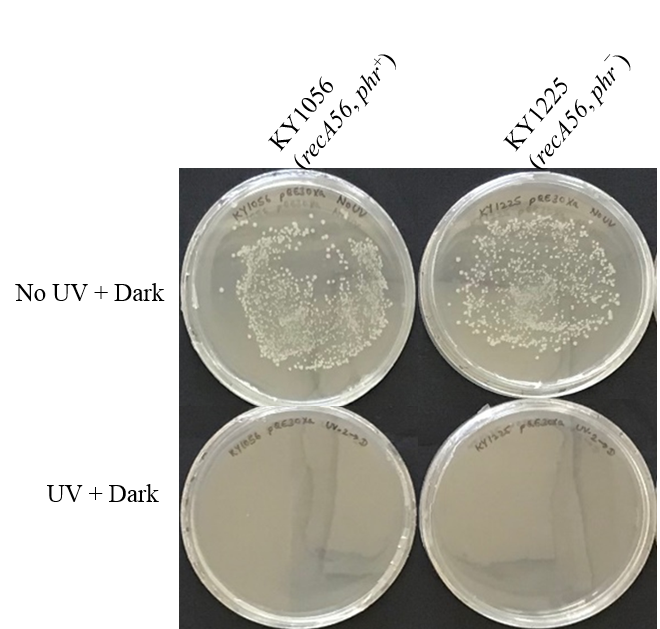 Fig. S1. UV dose tested on Escherichia coli strains KY1056 (recA56, phr+) and KY1225 (recA56, phr¯) transformed with pREP4 (KanR) and pQE-30Xa (AmpR). Transformed E. coli strains were treated with brief UV-C, peak 254 nm of 2 ± 0.2 µmoles m2 s-1 for 10 s and immediately incubated at 37°C in dark for overnight. Next day, plates were assessed for surviving colonies.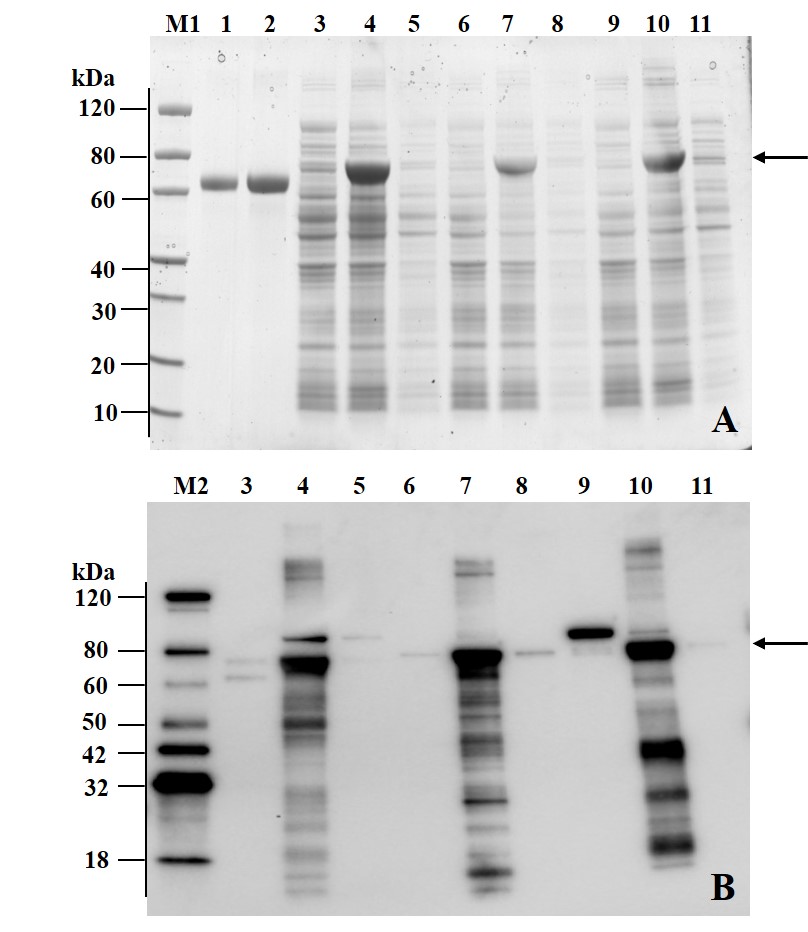 Fig. S2. SDS-PAGE and Western blot of three recombinant Escherichia coli strains transformed with the constructs (pQE-30Xa_PN5670, pQE-30Xa_PN0912 and pQE-30Xa_PN5061) carrying Pseudoidium neolycopersici cryptochrome/photolyase family like genes. (A) Coomassie-stained SDS-PAGE. (B) Western blot detection of His-tagged proteins by Mouse-anti-His mAb (GenScript, cat. no. A00186). Arrows indicate the bands corresponding to the size of 73.28 kDa, 72.69 kDa and 75.14 kDa for pQE-30Xa_PN5670, pQE-30Xa_PN0912 and pQE-30Xa_PN5061 proteins respectively, including 6X-His tag. M1- Protein Marker (GenScript, cat. no. M00516), M2- Protein Marker (GenScript, cat. no. M00521). Lane 1, 2- Bovine Serum Albumin 1.0 µg and 2.0 µg. Lane 3, 6, 9- Cell lysate of non-induced strains carrying  pQE-30Xa_PN5670, pQE-30Xa_PN0912 and pQE-30Xa_PN5061, respectively. Lane 4, 7, 10- Cell lysate after induction of expression in strains carrying pQE-30Xa_PN5670, pQE-30Xa_PN0912 and pQE-30Xa_PN5061, respectively. Lane 5, 8, 11- Supernatant of cell lysate after induction of strains carrying pQE-30Xa_PN5670, pQE-30Xa_PN0912 and pQE-30Xa_PN5061, respectively. 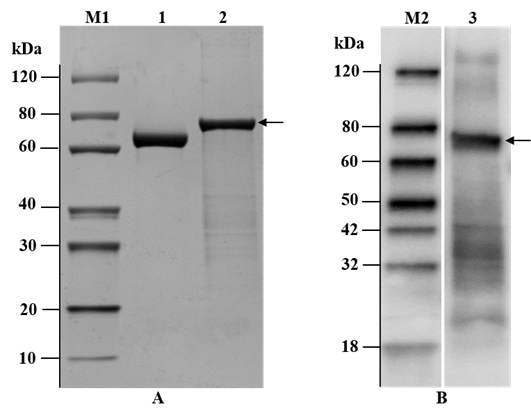 Fig. S3. SDS-PAGE and Western Blot analysis of Pseudoidium neolycopersici photolyase (pET-30a_PN0912) protein purified by Ni-NTA spin column (Qiagen, Germany). (A) Coomassie- stained SDS- PAGE gel. M1- Protein Marker (GenScript, cat. no. M00516), Lane 1- Bovine Serum Albumin (2.0 µg), Lane 2- P. neolycopersici photolyase (2.0 µg). (B) Western blot analysis. M2- Protein Marker (GenScript, cat. no. M00521), Lane 3- Detection of His-tagged photolyase by Mouse-anti-His mAb (GenScript, cat. no. A00186). Arrows indicate P. neolycopersici photolyase corresponding to a size of 72.69 kDa including 6X-His tag.Fig. S4. Spectral distribution of optical radiation sources used in this study, measured at 1 nm intervals (peak wavelengths in parentheses). UV-C (254 nm) used for brief UV treatments, and UV-A (365 nm), UV-A/blue (400 nm), blue (454 nm), green (525 nm), red (660 nm) lights used in recovery of Escherichia coli and in quantitative RT-PCR with Pseudoidium neolycopersici.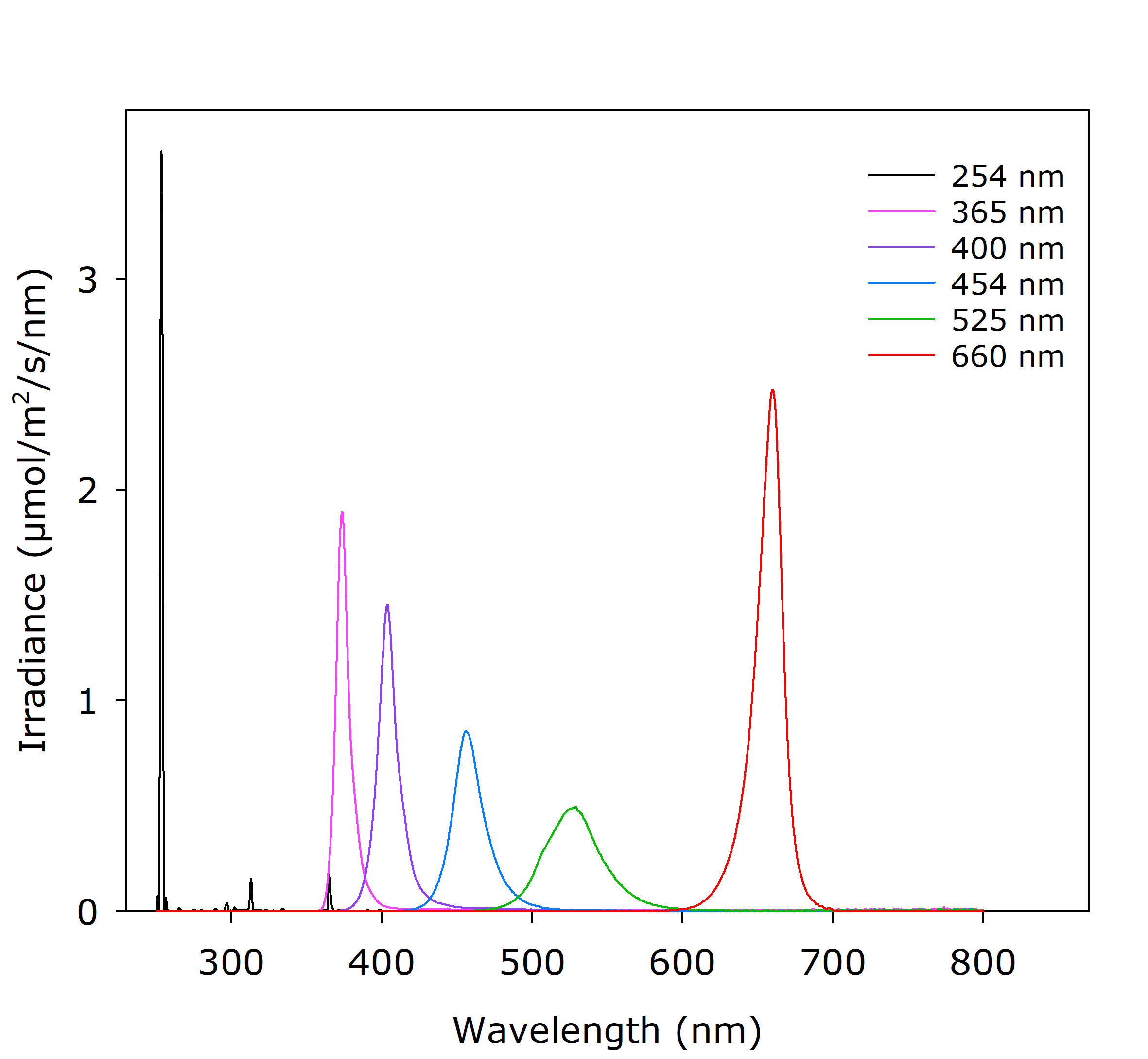 Fig. S5. The effect of incubation wavelengths, dark and 454 nm immediately after brief UV treatment on recombinant Escherichia coli strains: (A) positive control KY1056 (photolyase-proficient, wild type) and (B) negative control KY1225 (photolyase-deficient, mutant), each transformed with an empty expression vector, pQE-30Xa; and (C) KY1225_pQE-30Xa_PN0912 expressing functional photolyase gene from Pseudoidium neolycopersici. 50 colonies were picked up and inoculated on a fresh LB agar (AmpR, KanR) plate and exposed to either darkness (non-UV) or UV-C (peak 254 nm of 2 ± 0.2 µmol m-2 s-1 for 10 s). After UV treatment, samples were immediately incubated with blue light (peak 454 nm of 25 ± 5 µmol m-2 s-1 ) for 2 h at 25°C followed by incubation at 37°C for overnight. 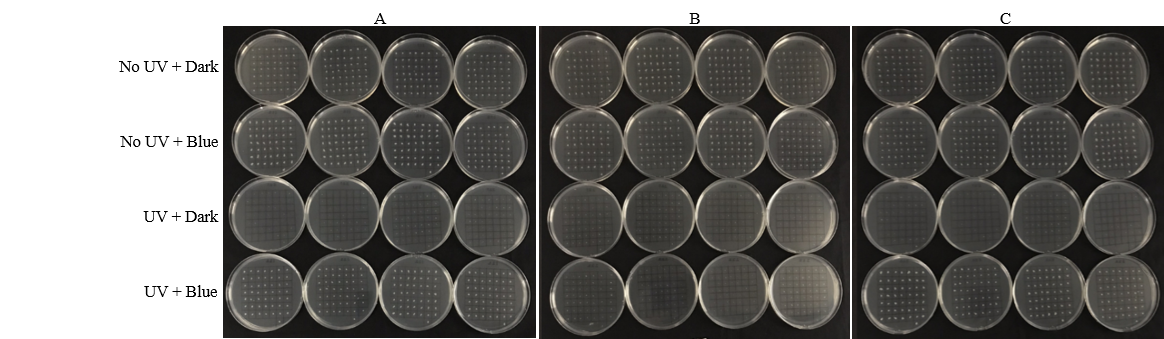 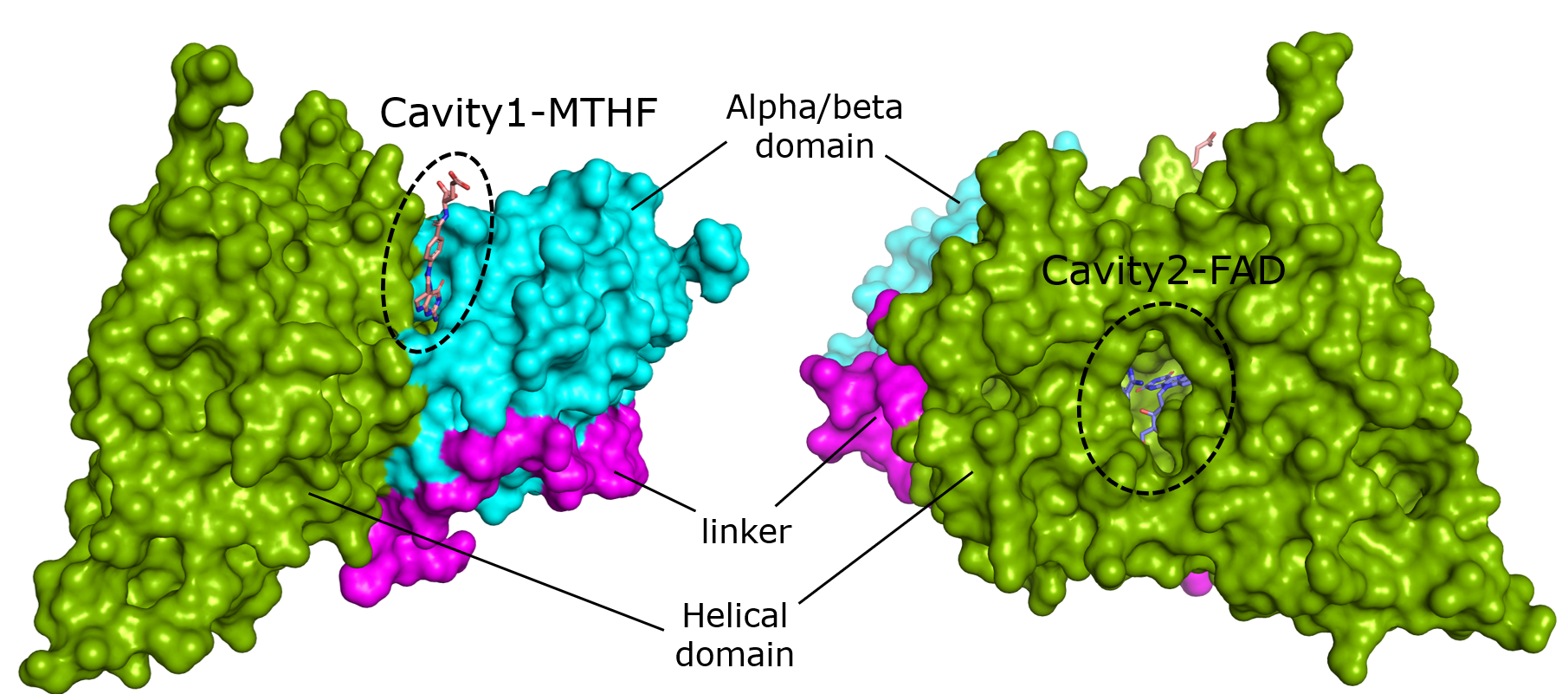 Fig. S6. The surface representation of the Pseudoidium neolycopersici photolyase showing (dashed circles) (1) Methenyltetrahydrofolate (MTHF) binding cavity and (2) Flavin adenine dinucleotide (FAD) binding cavity. Two domains (alpha/beta and helical) and the linker are colored in cyan, green and magenta, respectively, and a 3D superimposition with Escherichia coli photolyase bound with FAD and MTHF corroborates the nature of each binding cavities. After 3D superimposition only two co-factors from E.coli structure is shown, which superimpose perfectly into the binding pockets on the P. neolycopersici photolyase structure. The MTHF head group goes deep into the cleft between the two domains, while a deep cavity in the center of the helical domain (green) accommodate FAD without any structural clashes.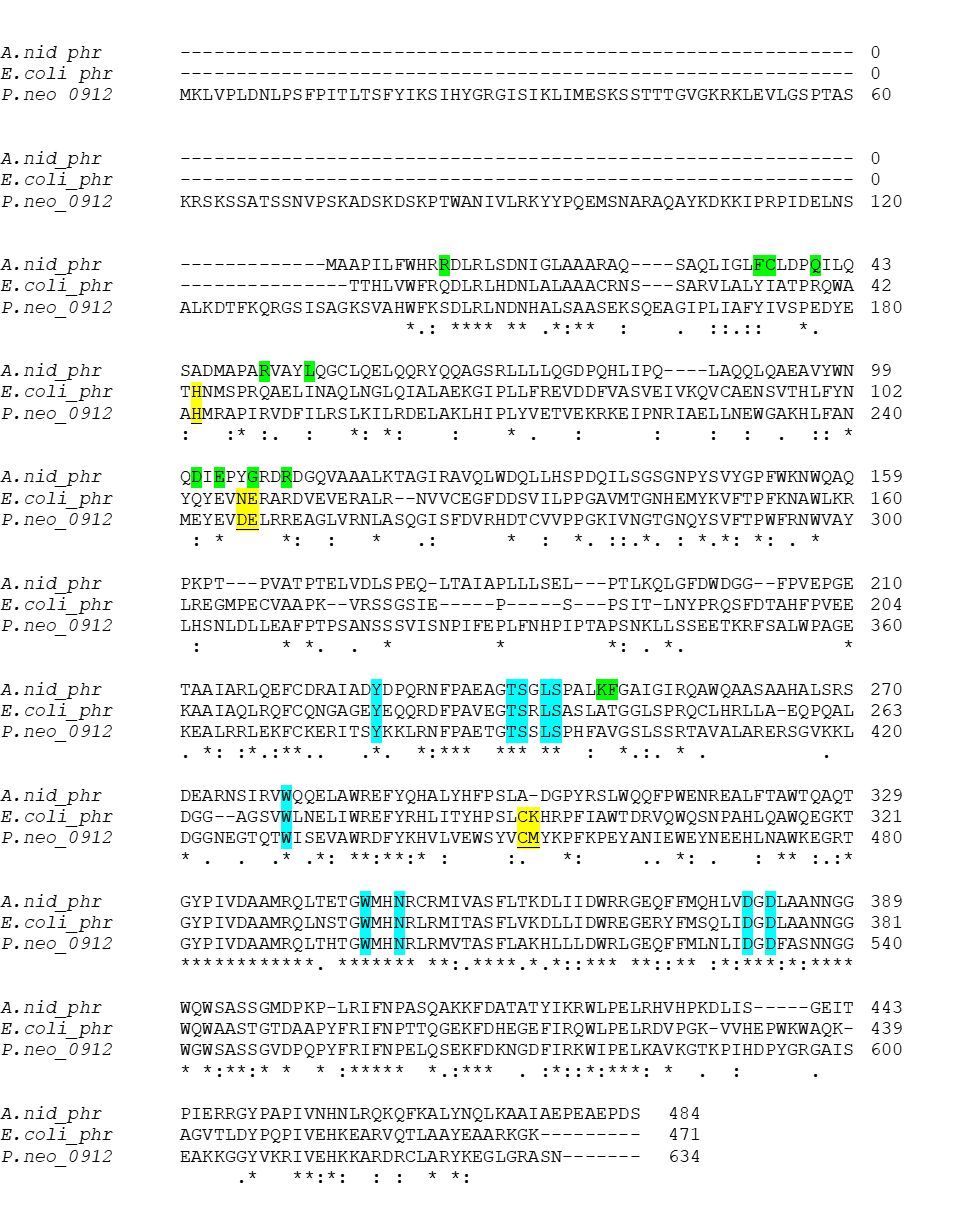 Fig. S7. A sequence alignment of Pseudoidium neolycopersici (P. neo_0912) photolyase with the Escherichia coli (E. coli_phr) photolyase (PDB id: 1DNP) and Anacystis nidulans (A. nid_phr) photolyase (PDB id: 1QNF) showing the conservation of residues involved in interaction with the FAD (highlighted in cyan) and MTHF (highlighted in yellow) cofactors. All the FAD interacting residues are completely conserved in E. coli, P. neolycopersici and A. nidulans and MTHF interacting residues are conserved with some variations only in P. neolycopersici, however the mode of MTHF binding would still be same, as the present residues would form an identical bonding pattern in the predicted structure (see Fig. 4C). In A. nidulans, MTHF residues are not conserved as it has 8-HDF (highlighted in green) as a second cofactor. 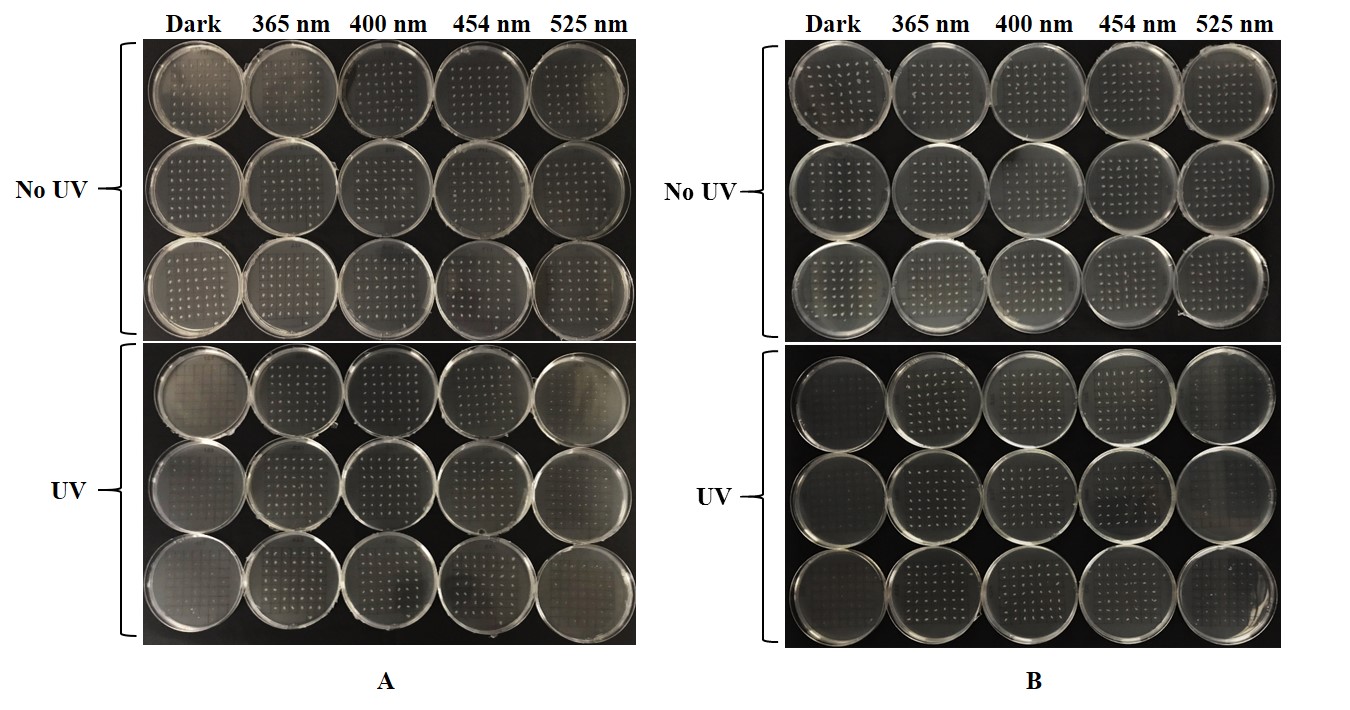 Fig. S8.  The effect of incubation wavelength immediately after brief UV treatment on recombinant Escherichia coli strains. Samples were plated on LB agar (AmpR, KanR), exposed to either dark (non-UV) or UV-C (peak 254 nm of 2 ± 0.2 µmol m-2 s-1 for 10 s). After treatment, samples were immediately incubated in dark, 365 nm, 400 nm, 454 nm and 525 nm of 25 ± 5 µmol m-2 s-1 for 2 h at 25°C followed by incubation at 37°C for overnight. (A) E. coli strain KY1225 containing pQE-30Xa_PN0912 construct (KY1225_ pQE-30Xa_PN0912) with functional photolyase gene from Pseudoidium neolycopersici and (B) E. coli positive control KY1056 (photolyase-proficient, wild type) strain transformed with empty pQE-30Xa. 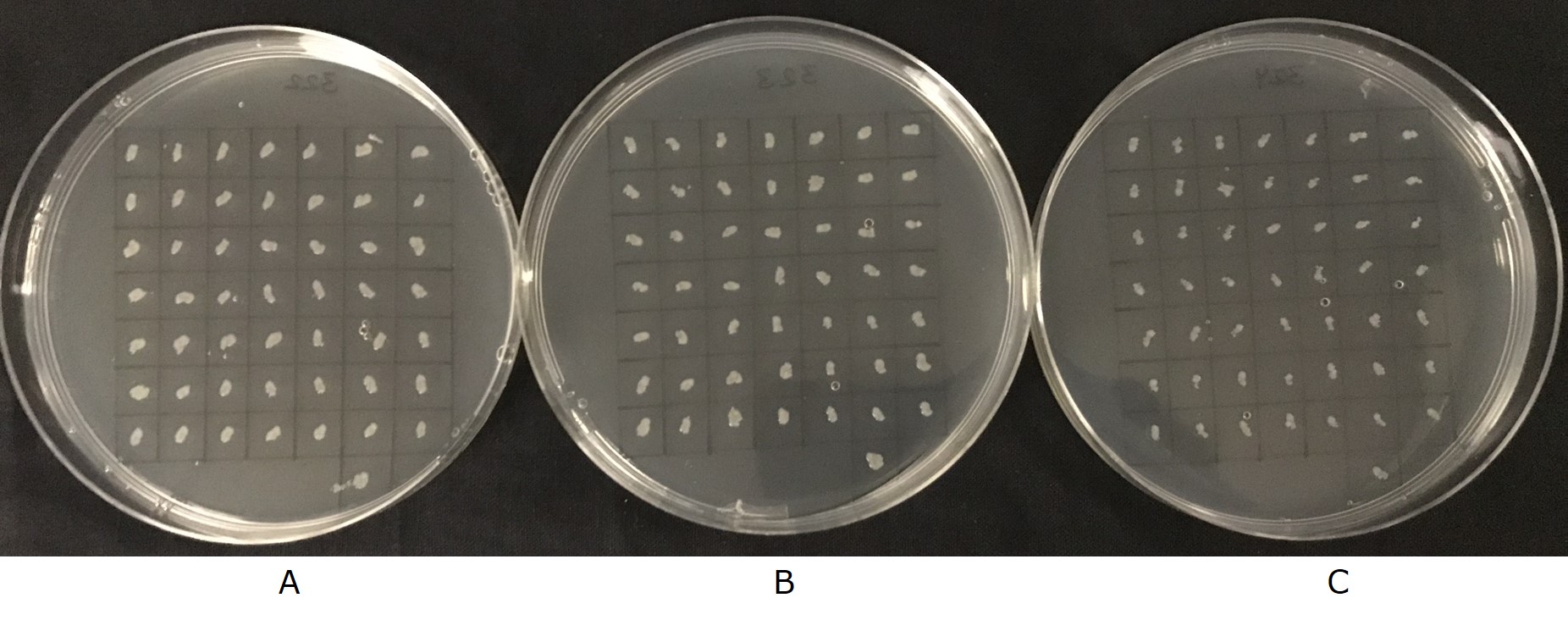 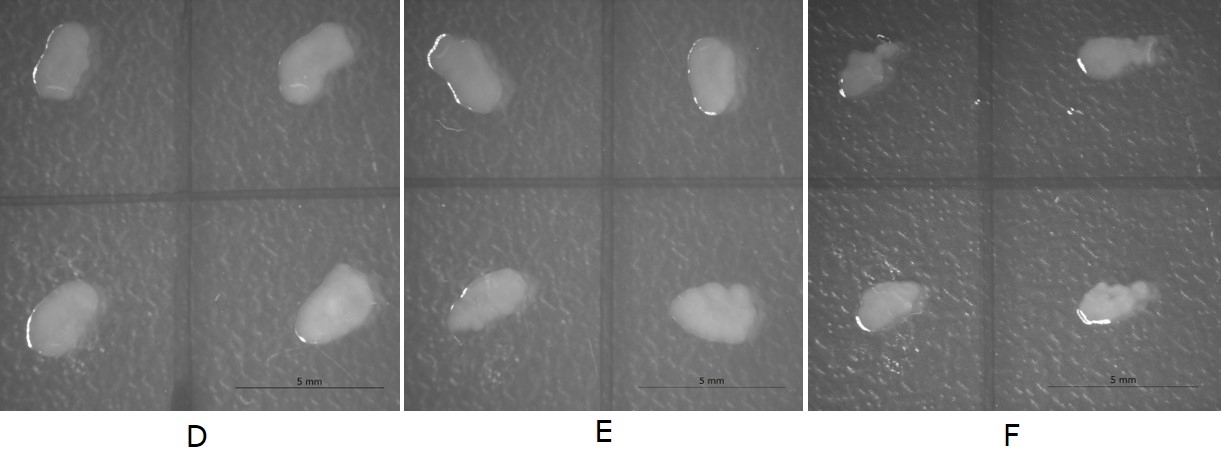 Fig. S9.  The effect of incubation wavelengths on KY1225_pQE-30Xa_PN0912 construct containing functional photolyase gene from Pseudoidium neolycopersici. (A) 365 nm, (B) 400 nm and (C) 454 nm immediately after brief UV treatment on Escherichia coli. Samples were plated on LB agar (AmpR, KanR), exposed to UV-C, peak 254 nm of 2 ± 0.2 µmol m-2 s-1 for 10 s. After UV treatment, samples were immediately incubated in 365 nm, 400 nm and 454 nm of 25 ± 5 µmol m-2 s-1 for 2 h at 25°C followed by incubation at 37°C for overnight. Fig. D, E & F were taken from fig. A, B & C respectively with similar magnification (5 mm, scale bar) in stereomicroscope.Supplemental Data 1. Coding sequence information of Pseudoidium neolycopersici cryptochrome/ photolyase family (CPF) like genes and respective codon optimized sequences for Escherichia coli expression system.>OINE01015670_T110144_CDSATGGGGAAATCGAGAGTCTTGTATTGGTTTAGGACCGACTTACGGCTTCATGACTCTCCAGCTCTAAAAGCTGCATTAGATTTGAATCCTGAAGCGTTCTGGCCTATATGGACGTGGGACCCATATTATGTTTATCAATCAAGAGTTGGAATAAATCGGTGGCAGTTTTTAATTGATTGTCAAAACGAGCTTTCTCGAAGAATATCTCAAATAAATGAAAAATCTAAATTATTTGTCATTAGAGAAGCGCCACAAACTGTTCTGCCTAAACTTTTTAAAGCATGGAAGATAACTCATTTGGTATTTGAGAAAGATGTAGATGCCTATGGTAGGGAAAGAGACGCCGCTATTATACAAGCGGCTGAGGCAGCTGATGTCAAAGTTCTTATGTGCCATGGTCGAACACTCTGGGATAGTGATGAATTGGTCAAAAAGAACAAAAATCAACCCACCATGACTATAAGTCAAGTCCAAGCTGCAGGTCCCAAAGTGGGTAAGATTCCACGGCCTCTACCAACACCTACGCAAATACCTAATCCAGGTGATTTAACAATTCCATTTGAACATAAGAAACCCGAACCAATTCCTGATCTTTGTGATTCACTAAGAGAAAGCAGTGATAGGTCTTTTGGTAGTATTTCTGGGCCACAGGGCGACTTTGCAGTGCCCACAATGAGTGAACTTGGCTTTCCAGTAGCAACAACTCCCCATCGTGGTGGAGAGTATATTGCACTGAAATTGCTTGATAAAATCATTGCCAATGAGCATTATACAGCAACATTTGAGAAACCAAATACAGCACCTACCGCATTTGAGCCCCAGTCAACAACAATGCTTTCCCCACATCTTCATTTTGGTAGTCTCGGTATAAGAGAATTTTACTGGCGTGTTCAGGATGTTGTTGAAAAATTTGGTGGAAAAGCGTCTAAACCACCCGTCTCACTGACCGGCCAGCTTCTCTTCCGGGACATGTATTTTGGCGCTCAAGCTGCACTTTCTCATTCCTTCAACCAAACCGTTTTCAATTCCCACTGCCGCTTTATTCCTTGGCACCTTCAAAGTAAATTTGATCCAAAGACAAAGCGTGTCACAGGCGAATATCATATTGATTCACCACAGGCCGAAGAATGGTTTCAGCGCTGGAAGTGTGGTCGCACTGGCTTTCCTTGGATTGATGCTCTAATGCGACAGTTGCGACAAGAAGGATGGATCCATCACTTAGGTCGCCATGCAGTTGCATGTTTTCTGACGCGAGGCGGATGTTACATTTCTTGGGAGCGCGGGGCCGAAGTATTCAAGGAATTGCTCTTAGATCACGAACCTGCTTGTAATGCAGGTAACTGGCAATGGCTATCTTGTACAGCTTTTTTCACTCAGTTCTTCAGATGCTATAGCCCTATTGCGTTTCCGCAAAAATATGACAAGAATGGCGACTTCGTTCGTCGATATGTCCCGGAACTTAAGATGCTGGATAAAAAGTACATTTATGAGCCATGGAAAGCGCCACTTCTAGATCTGAAGAAAGCGGGAGTAAAATTGCAAAATAATTGGAATGATCTCACTGAAGGGGTATATGTAAAGCCAATGTTTGACTTCAATGAGCAAAGAAATGTCTGTATGGAGGGTATGAAGAAAGCCTACAAAGTCGGTTTATATGGCGACAATCCATGCGTCATAGATGGAACATGGGAAAATCTTTTTGGATCTGGTGGGGAGAAAAAAAAAGAGAAAGATGCTTTGCAGGATGATGAATGTGACGGATTAAGGCCTAAAGACGGGTCGGAGGATAAATCAATACATAAGAAAACAAAAAATAGTGCAGGTAAAAAAAGAAGTCAAGCAACACTTGAGGAACATTTAAAGCAAAAGAAGTCAAAGACGTGTGATCACAAATAA>OINE01015670_T110144_CDS_Codon optimized ATGGGCAAGAGCCGTGTGCTGTACTGGTTTCGTACCGACCTGCGTCTGCATGATAGCCCGGCGCTGAAAGCGGCGCTGGACCTGAACCCGGAAGCGTTCTGGCCGATCTGGACCTGGGATCCGTACTATGTGTATCAGAGCCGTGTTGGCATCAACCGTTGGCAGTTTCTGATTGACTGCCAAAACGAGCTGAGCCGTCGTATCAGCCAGATTAACGAGAAGAGCAAGCTGTTCGTGATCCGTGAGGCGCCGCAAACCGTTCTGCCGAAACTGTTCAAGGCGTGGAAAATTACCCACCTGGTGTTTGAAAAGGACGTTGATGCGTACGGTCGTGAGCGTGACGCGGCGATCATTCAAGCGGCGGAAGCGGCGGATGTGAAGGTTCTGATGTGCCACGGCCGTACCCTGTGGGACAGCGATGAGCTGGTTAAGAAAAACAAAAACCAGCCGACCATGACCATCAGCCAGGTGCAAGCGGCGGGTCCGAAGGTTGGCAAAATTCCGCGTCCGCTGCCGACCCCGACCCAAATCCCGAATCCGGGTGACCTGACCATTCCGTTTGAACACAAGAAACCGGAGCCGATCCCGGACCTGTGCGATAGCCTGCGTGAAAGCAGCGACCGTAGCTTCGGTAGCATTAGCGGTCCGCAGGGCGATTTTGCGGTGCCGACCATGAGCGAACTGGGTTTTCCGGTTGCGACCACCCCGCACCGTGGTGGCGAGTACATTGCGCTGAAGCTGCTGGATAAAATCATTGCGAACGAACACTATACCGCGACCTTTGAGAAACCGAACACCGCGCCGACCGCGTTTGAGCCGCAAAGCACCACCATGCTGAGCCCGCACCTGCACTTCGGTAGCCTGGGCATTCGTGAATTTTACTGGCGTGTGCAGGACGTGGTTGAGAAATTCGGTGGCAAGGCGAGCAAACCGCCGGTTAGCCTGACCGGTCAACTGCTGTTCCGTGATATGTATTTTGGTGCGCAGGCGGCGCTGAGCCACAGCTTCAACCAAACCGTGTTTAACAGCCACTGCCGTTTCATCCCGTGGCACCTGCAGAGCAAGTTTGACCCGAAAACCAAGCGTGTTACCGGTGAATACCACATTGATAGCCCGCAGGCGGAGGAATGGTTTCAACGTTGGAAATGCGGTCGTACCGGCTTCCCGTGGATCGACGCGCTGATGCGTCAGCTGCGTCAAGAGGGTTGGATTCATCATCTGGGCCGTCACGCGGTGGCGTGCTTTCTGACCCGTGGTGGCTGCTATATCAGCTGGGAGCGTGGTGCGGAAGTTTTCAAAGAGCTGCTGCTGGATCACGAACCGGCGTGCAACGCGGGTAACTGGCAGTGGCTGAGCTGCACCGCGTTCTTTACCCAATTCTTTCGTTGCTACAGCCCGATCGCGTTTCCGCAGAAGTATGACAAAAACGGTGATTTCGTGCGTCGTTACGTTCCGGAACTGAAAATGCTGGACAAGAAATACATTTATGAGCCGTGGAAGGCGCCGCTGCTGGATCTGAAGAAAGCGGGTGTGAAACTGCAGAACAACTGGAACGACCTGACCGAAGGCGTGTATGTTAAGCCGATGTTCGATTTTAACGAACAACGTAACGTTTGCATGGAGGGCATGAAGAAAGCGTACAAAGTGGGTCTGTATGGCGACAACCCGTGCGTTATCGATGGTACCTGGGAGAACCTGTTCGGCAGCGGTGGCGAAAAGAAAAAGGAGAAGGACGCGCTGCAGGACGATGAATGCGATGGTCTGCGTCCGAAAGACGGCAGCGAGGATAAGGCATTCACAAAAAGACCAAAAACAGCGCGGGTAAAAAGCGTAGCCAGGCGACCCTGGAGGAACACCTGAAGCAGAAGAAGAGCAAAACCTGCGACCACAAGTAAAmino Acid Sequence>OINE01015670_T110144_AAMGKSRVLYWFRTDLRLHDSPALKAALDLNPEAFWPIWTWDPYYVYQSRVGINRWQFLIDCQNELSRRISQINEKSKLFVIREAPQTVLPKLFKAWKITHLVFEKDVDAYGRERDAAIIQAAEAADVKVLMCHGRTLWDSDELVKKNKNQPTMTISQVQAAGPKVGKIPRPLPTPTQIPNPGDLTIPFEHKKPEPIPDLCDSLRESSDRSFGSISGPQGDFAVPTMSELGFPVATTPHRGGEYIALKLLDKIIANEHYTATFEKPNTAPTAFEPQSTTMLSPHLHFGSLGIREFYWRVQDVVEKFGGKASKPPVSLTGQLLFRDMYFGAQAALSHSFNQTVFNSHCRFIPWHLQSKFDPKTKRVTGEYHIDSPQAEEWFQRWKCGRTGFPWIDALMRQLRQEGWIHHLGRHAVACFLTRGGCYISWERGAEVFKELLLDHEPACNAGNWQWLSCTAFFTQFFRCYSPIAFPQKYDKNGDFVRRYVPELKMLDKKYIYEPWKAPLLDLKKAGVKLQNNWNDLTEGVYVKPMFDFNEQRNVCMEGMKKAYKVGLYGDNPCVIDGTWENLFGSGGEKKKEKDALQDDECDGLRPKDGSEDKSIHKKTKNSAGKKRSQATLEEHLKQKKSKTCDHK >OINE01000912_T103440_CDSATGAAATTAGTGCCCCTTGATAATTTACCATCTTTCCCCATTACTCTTACTTCTTTCTACATTAAATCCATACATTATGGTCGTGGTATCTCTATAAAGCTAATTATGGAGTCAAAGTCTTCTACTACAACAGGAGTAGGAAAGAGGAAATTGGAGGTACTTGGCTCTCCAACAGCCAGTAAAAGGTCAAAATCTTCAGCAACCTCCTCAAATGTACCCAGCAAGGCTGATTCTAAAGACTCTAAACCTACATGGGCTAATATTGTTCTAAGAAAATACTACCCTCAAGAGATGAGTAACGCGCGTGCTCAAGCCTACAAAGATAAAAAAATACCTCGCCCTATTGATGAGCTAAATTCTGCGCTTAAAGACACCTTTAAGCAGCGTGGATCAATAAGTGCTGGCAAGTCAGTGGCACATTGGTTCAAAAGCGATTTGAGATTAAATGATAATCATGCATTGTCTGCTGCAAGTGAGAAGTCTCAGGAAGCTGGTATACCTTTGATAGCATTTTATATTGTTAGTCCAGAGGATTATGAAGCTCATATGAGAGCGCCAATAAGAGTAGACTTTATACTCCGTTCCCTAAAAATTCTACGAGATGAATTAGCGAAATTGCATATACCTTTATATGTTGAGACTGTGGAGAAGAGAAAAGAAATTCCAAATCGGATTGCTGAGTTGTTGAATGAATGGGGTGCGAAGCATTTATTTGCCAATATGGAATATGAAGTTGATGAGCTTCGTCGAGAAGCTGGATTGGTTCGAAATCTTGCTTCTCAAGGCATTTCTTTTGATGTACGGCATGATACTTGTGTTGTGCCGCCCGGGAAGATTGTTAATGGTACGGGTAATCAGTATTCAGTGTTCACGCCTTGGTTTCGCAATTGGGTCGCGTACTTGCACTCTAATCTTGATCTCCTAGAGGCTTTTCCTACCCCATCTGCAAATTCATCATCTGTTATTTCAAATCCTATATTTGAGCCTTTGTTTAATCACCCAATTCCTACAGCTCCATCAAATAAGCTACTCTCCTCCGAAGAAACAAAGCGTTTCTCTGCCCTCTGGCCGGCGGGCGAAAAAGAGGCTCTTAGAAGACTTGAGAAATTCTGCAAAGAGCGAATTACTTCTTATAAAAAATTGAGAAATTTCCCTGCTGAAACAGGGACATCAAGCTTAAGTCCGCATTTCGCAGTTGGCTCATTAAGCTCCCGGACTGCTGTCGCTCTGGCGAGAGAGCGGAGTGGAGTTAAAAAATTAGATGGAGGCAATGAAGGAACCCAAACTTGGATATCGGAAGTTGCTTGGAGAGATTTTTATAAACATGTGCTTGTTGAATGGTCTTATGTTTGTATGTACAAACCATTCAAGCCCGAGTACGCTAATATTGAATGGGAATATAACGAGGAACACTTAAATGCATGGAAAGAAGGCCGTACTGGCTACCCAATAGTAGATGCAGCAATGCGACAGCTTACTCATACTGGCTGGATGCATAATCGTCTACGCATGGTTACAGCTTCTTTCCTTGCCAAACATCTTCTTCTCGACTGGCGCCTTGGTGAGCAATTTTTCATGCTAAACCTTATTGATGGTGATTTTGCCTCAAACAATGGTGGATGGGGTTGGAGTGCTAGCTCAGGTGTAGATCCACAACCTTACTTTCGCATCTTTAATCCAGAACTTCAATCTGAAAAATTTGACAAGAATGGTGATTTTATTCGAAAATGGATTCCCGAATTGAAAGCCGTGAAGGGCACTAAACCTATTCATGATCCCTACGGTAGAGGTGCCATTTCTGAAGCCAAGAAAGGCGGATACGTAAAAAGAATTGTAGAACACAAAAAAGCACGAGATCGGTGTTTGGCACGATACAAAGAAGGCCTTGGAAGAGCGAGTAATTGA>OINE01000912_T103440_CDS_Codon optimized ATGAAACTGGTGCCGCTGGATAACCTGCCGAGCTTCCCGATCACCCTGACCAGCTTTTACATCAAGAGCATTCACTATGGTCGTGGCATCAGCATTAAACTGATTATGGAGAGCAAGAGCAGCACCACCACCGGTGTGGGCAAGCGTAAACTGGAAGTTCTGGGTAGCCCGACCGCGAGCAAGCGTAGCAAAAGCAGCGCGACCAGCAGCAACGTGCCGAGCAAAGCGGACAGCAAGGATAGCAAACCGACCTGGGCGAACATCGTTCTGCGTAAATACTATCCGCAGGAGATGAGCAACGCGCGTGCGCAAGCGTACAAGGACAAGAAAATCCCGCGTCCGATTGATGAACTGAACAGCGCGCTGAAAGACACCTTCAAGCAGCGTGGTAGCATCAGCGCGGGCAAAAGCGTTGCGCACTGGTTTAAGAGCGACCTGCGTCTGAACGATAACCATGCGCTGAGCGCGGCGAGCGAGAAGAGCCAAGAAGCGGGCATCCCGCTGATTGCGTTCTACATTGTGAGCCCGGAGGACTATGAAGCGCACATGCGTGCGCCGATCCGTGTTGATTTTATTCTGCGTAGCCTGAAAATCCTGCGTGACGAGCTGGCGAAGCTGCACATTCCGCTGTACGTGGAGACCGTTGAAAAGCGTAAAGAAATCCCGAACCGTATTGCGGAGCTGCTGAACGAATGGGGTGCGAAACACCTGTTCGCGAACATGGAGTATGAAGTGGATGAGCTGCGTCGTGAAGCGGGTCTGGTTCGTAACCTGGCGAGCCAGGGCATCAGCTTTGACGTGCGTCACGATACCTGCGTGGTTCCGCCGGGCAAGATTGTGAACGGTACCGGCAACCAATACAGCGTTTTCACCCCGTGGTTTCGTAACTGGGTGGCGTATCTGCACAGCAACCTGGACCTGCTGGAAGCGTTTCCGACCCCGAGCGCGAACAGCAGCAGCGTTATCAGCAACCCGATTTTCGAACCGCTGTTTAACCACCCGATCCCGACCGCGCCGAGCAACAAACTGCTGAGCAGCGAGGAAACCAAACGTTTCAGCGCGCTGTGGCCGGCGGGCGAGAAAGAAGCGCTGCGTCGTCTGGAGAAGTTTTGCAAAGAACGTATTACCAGCTACAAGAAACTGCGTAACTTTCCGGCGGAGACCGGTACCAGCAGCCTGAGCCCGCACTTTGCGGTTGGTAGCCTGAGCAGCCGTACCGCGGTGGCGCTGGCGCGTGAACGTAGCGGTGTTAAGAAACTGGATGGTGGCAACGAGGGCACCCAGACCTGGATCAGCGAAGTGGCGTGGCGTGACTTCTACAAACACGTGCTGGTTGAGTGGAGCTACGTTTGCATGTATAAGCCGTTTAAACCGGAATACGCGAACATCGAGTGGGAATATAACGAGGAACACCTGAACGCGTGGAAAGAGGGTCGTACCGGCTATCCGATTGTGGATGCGGCGATGCGTCAGCTGACCCACACCGGTTGGATGCACAACCGTCTGCGTATGGTTACCGCGAGCTTCCTGGCGAAACACCTGCTGCTGGACTGGCGTCTGGGTGAACAATTCTTTATGCTGAACCTGATCGACGGCGATTTTGCGAGCAACAACGGTGGCTGGGGTTGGAGCGCGAGCAGCGGCGTGGACCCGCAGCCGTACTTCCGTATTTTTAACCCGGAGCTGCAAAGCGAAAAGTTCGACAAAAACGGTGATTTTATCCGTAAGTGGATTCCGGAGCTGAAGGCGGTTAAAGGCACCAAGCCGATCCACGATCCGTACGGTCGTGGCGCGATTAGCGAGGCGAAGAAAGGTGGCTATGTGAAACGTATCGTTGAACACAAGAAAGCGCGTGACCGTTGCCTGGCGCGTTATAAGGAAGGTCTGGGCCGTGCGAGCAACTAAAmino Acid Sequence>OINE01000912_T103440_AAMKLVPLDNLPSFPITLTSFYIKSIHYGRGISIKLIMESKSSTTTGVGKRKLEVLGSPTASKRSKSSATSSNVPSKADSKDSKPTWANIVLRKYYPQEMSNARAQAYKDKKIPRPIDELNSALKDTFKQRGSISAGKSVAHWFKSDLRLNDNHALSAASEKSQEAGIPLIAFYIVSPEDYEAHMRAPIRVDFILRSLKILRDELAKLHIPLYVETVEKRKEIPNRIAELLNEWGAKHLFANMEYEVDELRREAGLVRNLASQGISFDVRHDTCVVPPGKIVNGTGNQYSVFTPWFRNWVAYLHSNLDLLEAFPTPSANSSSVISNPIFEPLFNHPIPTAPSNKLLSSEETKRFSALWPAGEKEALRRLEKFCKERITSYKKLRNFPAETGTSSLSPHFAVGSLSSRTAVALARERSGVKKLDGGNEGTQTWISEVAWRDFYKHVLVEWSYVCMYKPFKPEYANIEWEYNEEHLNAWKEGRTGYPIVDAAMRQLTHTGWMHNRLRMVTASFLAKHLLLDWRLGEQFFMLNLIDGDFASNNGGWGWSASSGVDPQPYFRIFNPELQSEKFDKNGDFIRKWIPELKAVKGTKPIHDPYGRGAISEAKKGGYVKRIVEHKKARDRCLARYKEGLGRASN>OINE01005061_T102555_CDS ATGATTCTTGAGCTAGTACCCCTTATGTTCCGCAATATAAGTTGTAGTTCACGTCTTCTTCCAAAGCTACTTAAATTTGAATCAAACCTCTTAAGAAAAGACATACATACCACTGCCTCTAAGATGACGGAGATAAAAAGGCTGCTAATCTACGTAATGCGCCGAGATTTGCGAGTAGCAGATAATCCTATACTATATGAATTGGCAACGAACAGTAAAAAGCATGGATTTACCCACATGCTTCCACTTTATGTTTTTTCAGCCCAGCAAATTGAAGTAAGTGGCTTCGTTGATGGGCAAGAGAAGTGTCCATTTCCTGAGGCAAGGAGTCGTATAGCTGGATTTTGGCGCTGTGGCTATCACCGCGCTAAGTTTATTTCCGAGAGTCTGGATGATGTGAAAGAAAGGTTGGAAGAGATTGGAAGTAGCCTATGTATTCGGGTAGGCATGATTGGCAATGTAATTGAGGATATGATAGCCAAATATGCTAGAGAGGACTTTAAGGTTGCGGCAGTATGGATGGTGGGGGAAAGTGCTTCAGAGGAGATAAGTGAAGAAGCTGCTGTGAAAAATGCGTGTAAGGCTGCCAAGGTGGGGTTTAAAGTCTGGGCAGATGAGAAATATCTCATAGATGACCGTGAACTGCCATTTGATAAAATTAAAGATCTTCCTGATGTCTTCACAAGTTTTAGAAAAAGCGTCGAGCCACTTCGCACCATTCCACGAGCTTCACTTCCCACACCCTCAAAAGGATCACTTCCCGCATACCCCAATATTATTCCTTCGCAGCAGCCACCCTTTAGCGTCCCTCTTTCCTTTGTAGAAATCCAAAAAGCTCTTCTTAAGCCACTTGAAGCTTTAATCCTTATTGATGATCCACCAAAATTTCCACTTGGTGCGTCCTCGAGTTTCCCACTAAAAGGTGGTTGCTCCCATGCAACGAAGCGCCTCCGACATCTTTTATTATCCTCAAGTATAAGCAACTATAAAGAAACTCGGAATGGACTTTTAGGAGTTGACTATTCAACAAAGCTCTCTGCCTATCTTGCTCTTGGCTGTATCACATCACGACAAATTCACCACGCTCTCCTCTCGCTTGAGAATGGAACAGATTCGTCTCTTTCATCCGTCCATGGATATGGAGCCGGTGAAAATGATGGGACTAAAGCGACTCGCTTTGAACTACTGTGGCGTGACTATATGCGACTCTGCACTCGAAAATTTGGAATTAAGTTATTCCGTCTTTCTGGTTTCCGCGACCAAAAAGAATATAGGCCAATGTGGAACTTGCCTTTAAAGCCTTTGCCTGGGAGCTCGATAGCTCAAGTTCAAGAAATGATTAAACGTTTCCTAAATGGAACTACGGGCATGGGGCTTATTGATGCTGCTCAGCGAGAACTTTACCACACAGGCTTTACGTCCAACCGTACGCGTCAGAATGTTGCCTCGTTTCTAGCGAAACATCTCAAGATTGACTGGCGCATCGGTGCTGAGTGGTATGAATGTATGCTTGTAGATCATGATGTGTCTTCCAACTGGGGTAATTGGCAATATGTATCCGGTGTTGGTAATGATCCTCGAGGTGAAGACAGAGTATTCAATCCGGTAAAGCAGGCTCTCGACTATGATCCTTACGCTGAATACGTAAAGACTTGGTGTCCAGAACTACGGGCTGAAGGATTAGAGATCAGTGAGATATTTCAACCCTGGACTATTCCAGAGACAAAGAGGGAGGCTTTGGGATTAAAAGGATTAATTGGTGTTGAAAAACCTTTGCGGAAAATTCAATTTGGTAGCTACGGCAGTAGAGGTGGTCATTCTCAACACCATAAAACACAACTGAATACGAATCAACAAGGGCGAAACTCAGGCCGAGGTAAAGCACCAAAAAATGACTATGGTGGTCGTGGCTATGGGAGTTCTAAGGGATACGCAACGACTTCGAAAGGAAAAGGCGCTGCATCAAATAAATGGGTTGATACGTAA>OINE01005061_T102555_CDS_Codon optimizedATGATTCTGGAACTGGTTCCGCTGATGTTTCGTAACATCAGCTGCAGCAGCCGTCTGCTGCCGAAGCTGCTGAAATTCGAAAGCAACCTGCTGCGTAAGGACATCCACACCACCGCGAGCAAGATGACCGAGATTAAACGTCTGCTGATCTATGTTATGCGTCGTGACCTGCGTGTGGCGGATAACCCGATTCTGTACGAACTGGCGACCAACAGCAAGAAACACGGTTTTACCCACATGCTGCCGCTGTATGTTTTCAGCGCGCAGCAAATCGAAGTTAGCGGTTTTGTGGATGGCCAGGAAAAATGCCCGTTCCCGGAGGCGCGTAGCCGTATTGCGGGTTTTTGGCGTTGCGGCTACCACCGTGCGAAGTTCATCAGCGAAAGCCTGGACGATGTGAAAGAGCGTCTGGAGGAAATTGGTAGCAGCCTGTGCATCCGTGTTGGCATGATCGGTAACGTGATTGAAGACATGATCGCGAAGTATGCGCGTGAGGATTTTAAAGTGGCGGCGGTTTGGATGGTGGGTGAAAGCGCGAGCGAGGAAATTAGCGAGGAAGCGGCGGTGAAGAACGCGTGCAAGGCGGCGAAAGTTGGCTTTAAAGTGTGGGCGGACGAAAAATACCTGATTGACGATCGTGAGCTGCCGTTCGATAAGATCAAAGACCTGCCGGATGTTTTCACCAGCTTTCGTAAGAGCGTGGAGCCGCTGCGTACCATCCCGCGTGCGAGCCTGCCGACCCCGAGCAAAGGTAGCCTGCCGGCGTACCCGAACATCATTCCGAGCCAGCAACCGCCGTTTAGCGTTCCGCTGAGCTTCGTGGAAATCCAGAAGGCGCTGCTGAAACCGCTGGAGGCGCTGATCCTGATTGACGATCCGCCGAAATTTCCGCTGGGTGCGAGCAGCAGCTTTCCGCTGAAGGGTGGCTGCAGCCACGCGACCAAACGTCTGCGTCACCTGCTGCTGAGCAGCAGCATCAGCAACTACAAGGAAACCCGTAACGGCCTGCTGGGTGTTGACTATAGCACCAAACTGAGCGCGTACCTGGCGCTGGGTTGCATTACCAGCCGTCAGATCCACCACGCGCTGCTGAGCCTGGAGAACGGCACCGATAGCAGCCTGAGCAGCGTGCACGGTTATGGCGCGGGTGAAAACGACGGTACCAAGGCGACCCGTTTTGAGCTGCTGTGGCGTGATTACATGCGTCTGTGCACCCGTAAGTTCGGTATTAAACTGTTTCGTCTGAGCGGCTTCCGTGACCAAAAGGAGTATCGTCCGATGTGGAACCTGCCGCTGAAACCGCTGCCGGGTAGCAGCATTGCGCAGGTTCAAGAAATGATCAAACGTTTCCTGAACGGCACCACCGGTATGGGTCTGATTGATGCGGCGCAGCGTGAGCTGTACCACACCGGTTTTACCAGCAACCGTACCCGTCAAAACGTGGCGAGCTTCCTGGCGAAGCACCTGAAAATTGATTGGCGTATCGGCGCGGAGTGGTATGAATGTATGCTGGTTGACCACGATGTGAGCAGCAACTGGGGTAACTGGCAGTACGTTAGCGGCGTGGGTAACGACCCGCGTGGCGAAGATCGTGTTTTCAACCCGGTGAAGCAAGCGCTGGACTACGATCCGTATGCGGAATACGTTAAAACCTGGTGCCCGGAGCTGCGTGCGGAGGGTCTGGAAATCAGCGAGATTTTTCAGCCGTGGACCATCCCGGAAACCAAGCGTGAGGCGCTGGGCCTGAAAGGTCTGATTGGCGTGGAGAAGCCGCTGCGTAAAATCCAATTCGGTAGCTATGGTAGCCGTGGTGGCCACAGCCAGCACCACAAGACCCAACTGAACACCAACCAGCAAGGTCGTAACAGCGGCCGTGGCAAGGCGCCGAAAAACGACTATGGTGGCCGTGGCTACGGTAGCAGCAAGGGCTACGCGACCACCAGCAAGGGCAAGGGTGCGGCGAGCAACAAATGGGTTGATACCTAAAmino Acid Sequence>OINE01005061_T102555_AAMILELVPLMFRNISCSSRLLPKLLKFESNLLRKDIHTTASKMTEIKRLLIYVMRRDLRVADNPILYELATNSKKHGFTHMLPLYVFSAQQIEVSGFVDGQEKCPFPEARSRIAGFWRCGYHRAKFISESLDDVKERLEEIGSSLCIRVGMIGNVIEDMIAKYAREDFKVAAVWMVGESASEEISEEAAVKNACKAAKVGFKVWADEKYLIDDRELPFDKIKDLPDVFTSFRKSVEPLRTIPRASLPTPSKGSLPAYPNIIPSQQPPFSVPLSFVEIQKALLKPLEALILIDDPPKFPLGASSSFPLKGGCSHATKRLRHLLLSSSISNYKETRNGLLGVDYSTKLSAYLALGCITSRQIHHALLSLENGTDSSLSSVHGYGAGENDGTKATRFELLWRDYMRLCTRKFGIKLFRLSGFRDQKEYRPMWNLPLKPLPGSSIAQVQEMIKRFLNGTTGMGLIDAAQRELYHTGFTSNRTRQNVASFLAKHLKIDWRIGAEWYECMLVDHDVSSNWGNWQYVSGVGNDPRGEDRVFNPVKQALDYDPYAEYVKTWCPELRAEGLEISEIFQPWTIPETKREALGLKGLIGVEKPLRKIQFGSYGSRGGHSQHHKTQLNTNQQGRNSGRGKAPKNDYGGRGYGSSKGYATTSKGKGAASNKWVDTFull- length amino acid sequence of the Pseudoidium neolycopersici photolyase protein produced by GenScript>OINE01000912_T103440MKLVPLDNLPSFPITLTSFYIKSIHYGRGISIKLIMESKSSTTTGVGKRKLEVLGSPTASKRSKSSATSSNVPSKADSKDSKPTWANIVLRKYYPQEMSNARAQAYKDKKIPRPIDELNSALKDTFKQRGSISAGKSVAHWFKSDLRLNDNHALSAASEKSQEAGIPLIAFYIVSPEDYEAHMRAPIRVDFILRSLKILRDELAKLHIPLYVETVEKRKEIPNRIAELLNEWGAKHLFANMEYEVDELRREAGLVRNLASQGISFDVRHDTCVVPPGKIVNGTGNQYSVFTPWFRNWVAYLHSNLDLLEAFPTPSANSSSVISNPIFEPLFNHPIPTAPSNKLLSSEETKRFSALWPAGEKEALRRLEKFCKERITSYKKLRNFPAETGTSSLSPHFAVGSLSSRTAVALARERSGVKKLDGGNEGTQTWISEVAWRDFYKHVLVEWSYVCMYKPFKPEYANIEWEYNEEHLNAWKEGRTGYPIVDAAMRQLTHTGWMHNRLRMVTASFLAKHLLLDWRLGEQFFMLNLIDGDFASNNGGWGWSASSGVDPQPYFRIFNPELQSEKFDKNGDFIRKWIPELKAVKGTKPIHDPYGRGAISEAKKGGYVKRIVEHKKARDRCLARYKEGLGRASNHHHHHHSequence information of Pseudoidium neolycopersici Alpha tubulin>OINE01013217_T107300ATGACTAGAGGCGAGATTCTCCACCTTCATATTGGCCAGGGAGGCACTCAGCTTGGAAATAGCGCCTGGGAGCTATACCTTCTCGAACATGGCCTATCCAAAGATGGTTACCCAAATCCTGATGCAAAAGACCTCCATGAATCTGGCGAGCTTGACACCGTCTTTACAGAAACAGGTAGTGGAAAATATGTACCACGATCAATTTTTGTGGATCTTGATCCTTCTCCCATTGATGAGATCCGGTTTTTGATTTTTCATTCTTTTGGTGGTGGGACCGGATCTGGCTTTGGATCTCTACTTCTTGAACGCCTATCTACTGATTATGGTAAGAAATCGAAGCTTGAGTTTGCTGTCTATCCTGCACCAAGAGTATCAACTGCCGTCGTTGAGCCATATAATGCGGTTTTATCAACACACTCAACAATTGAAAATAGTGACTGCACTTTCTTAGTTGACAATGAAGCTGTCTATGATATATGTCATCGTAACCTTGGTATCCCTCGTCCGTCTTTCGAACACTTAAATCGATTAATAGCACAAGTGGTGAGCAGTATTACTTCAAGTTTGCGATTTGAAGGCGCTTTGAACGTTGATCTTAACGAATTTCAAACGAATCTCGTCCCATACCCCCGAATTCATTACCCTTTGATTTCATATGCGCCAGTAATTAGTGCCTCTCGTAGTAGTCACGAAAGCTTTAAAACACATGACTTAACCCTACAATGTTTTGAACCTTACAATCAAATGGTAGTATGCGATCCTCGTGCTGGTAAATATATGGCTGTCGCACTTCTCTATCGCGGGGATGTAATTCCTCGGGACTGCAACGCTGCTGTTGTCTCACTCAAAGCTAAACCCTCCTTCAATCTTGTGGAATGGTGCCCTACAGGCTTTAAACTTGGGATCAACTATCAAAAACCTGTGTCAGTACCTTCTTCACCCGATGATGGTGCCCTTGCCTCAGTTGACCGTTCTGTTTCTATGCTTAGCAATACCACTGCCATTGCTGAGGCATGGTCTCGTCTTGACCATAAATTCGATCTTATGTATAATAAGCGTGCATTTGTCCATTGGTATGTTGGTGAGGGTATGGAGGAAGGCGAATTTAGTGAAGCACGAGAAGACCTTGCAGCTCTTGAAAAGGATTATGAAGAAGTTGCTGCTGATTCATATGATCCAGAAGATGGTGAAGCTGAGTATTAASupplemental Data 2. Amino acid sequences of cryptochrome/photolyase family (CPF)- like genes (137 members) used in Phylogenetic analysis, retrieved from NCBI.1.>Anacystis_nidulans_phrMAAPILFWHRRDLRLSDNIGLAAARAQSAQLIGLFCLDPQILQSADMAPARVAYLQGCLQELQQRYQQAGSRLLLLQGDPQHLIPQLAQQLQAEAVYWNQDIEPYGRDRDGQVAAALKTAGIRAVQLWDQLLHSPDQILSGSGNPYSVYGPFWKNWQAQPKPTPVATPTELVDLSPEQLTAIAPLLLSELPTLKQLGFDWDGGFPVEPGETAAIARLQEFCDRAIADYDPQRNFPAEAGTSGLSPALKFGAIGIRQAWQAASAAHALSRSDEARNSIRVWQQELAWREFYQHALYHFPSLADGPYRSLWQQFPWENREALFTAWTQAQTGYPIVDAAMRQLTETGWMHNRCRMIVASFLTKDLIIDWRRGEQFFMQHLVDGDLAANNGGWQWSASSGMDPKPLRIFNPASQAKKFDATATYIKRWLPELRHVHPKDLISGEITPIERRGYPAPIVNHNLRQKQFKALYNQLKAAIAEPEAEPDS2.>gi|161138112|gb|ABX58027.1|_cryptochrome_1a_Triticum_aestivumMSASPSMSGGAGERTRTRTVVWFRRDLRVEDNPALAAAARTAGEVVPAYVWAPKEDGPYYPGRVSRWWLSQSLKHLDASLRRLGATRLVTRRSTDTVAALLELVRSTGATHLFFNHLYDPLSLVRDHRVKQVLGAEGITVQSFNSDLLYEPWEVLDDHGCPFTMFTPFWNTCLCMVDPPAPMLPPKRINSGELSRCCSSDDLIFEDESERGSNALLARAWSPGWQNADKAFTAFINGPLIDYSVNRKKADSANTSLLSPYLHFGELSVRKVFHQIRMKQLTWSNESNGDGEEGCSLFLRSIGLREYSRRLAFNHPCSHEKPLLAHLRFFPWVVNEVYFKVWRQGRTGYPLVDAGMRELWATGWLHDRIRVVVSSFFVKVLQLPWRWGMKYFWDTLLDADLESDALGWQYISGSLPDGRELDRIDNPQFEGYKFDPYGEYVRRWLPELARLPTEWIHHPWDAPESVLRAAGIELGSNYPLPIVELDEAKSRLQDALSEMWELEAASRAEIENGMEEGLGDSSDEPPIAFPQELQHMEVDRATIHTPATAGRRRADQMVPSITSSLVRAETETELSAAFESEVTRPEVPSQVHFQPQTRMEVRDEGVSDGTAARYNGVQQQQQYTLHRHRVQGGIAPSTSEASSSWTGREGGVVPVWSPPAASGHSDPYAADETDISSRSYLDRHPQQSHRLMNWNQLSQSS3.>gi|161138116|gb|ABX58029.1|_cryptochrome_2_Triticum_aestivumMGGSERTVVWFRRDLRIDDNPALAAAARDGAVLPVFIWCPAEEGRFYTGRCSRWWLKESLAHLARSLQALGCPLVLIRAQTTLAALLQCVDSIGATRVVYIHLYDPISLVRDDKIKNELLGLGISMQSFNGDLLYEPWEVYDENGLPFTTFKKYWEKCMKLHIDISPSLAPWRLVPVSGIENICSSSIDNLGLESSKDEESSNALLSRAWSPGWRNAEKTLEDFVSHGLLDYSKDRMKVAGTTTSLSSPYLHYGEVSVRKIYQLVRVQQIKWENEGKSGAGESDNLFLLSIGLREYSRYLCFNFPFTRERSLLGNLKHYPWRADEDRFKSWRQGMTGYPLVDAGMRELWATGWTHNRIRVIVSSFAVKFLQIPWTWGMKYFWDVLLDADIESDILGWQYISGSLPDGHELGRLDNPEVQGQKYDPDGEYVRTWIPELARMPGEWIHHPWDAPSSILEVAGVELGFNYPMPIVELHTARECLDDAISTMWQLDTAEKLAELDGEVVEDNLSHIKSFDVPKVVLKELSPHCDRKVPTDDGRNLELQPKELKGTNKQTICVDVIKASKMEDTGSIANSPISRKRSSSGSVFNVPSYSSSVEVHSQNQHPGGYLVGSSKYIQQKAERNCVGKAEDDDSADSGTNTSRASKRPAA4.>gi|528295567|emb|CCU77936.1|_deoxyribodipyrimidine_photolyase_Blumeria_graminis_f._sp._hordei_DH14MSKFGRQLVRKILIFDQIVSKRSFLRTSGSSLQIPWTIKMASSNFPSTTTRKRKIEQPESSSSSKKPKVAVSSVNESLTTPDPKHALSAAHGIVLRKYYPHEMNNARAQAYKDNTLTRPISILNDALSETHKLRESTKAGKAVVHWFKSDLRVNDNHALSAASEKAREAGVPLLALFILSPQDLEAHLTAPIRVDFLLRSLKLLRDDLAALHIPLHIKTIEKRKEIPTLIAALLAEWEVKHMFANIEYEVDELRRDAEIVREISKQQIAFDLRHDSCIVQPGKLLSGTGNAYSVYTPWYRAWMAHVHSNPDLLETFPAPTPNPSSITSDSTYKSLFDCPIPKPPENKRLSIEETKRFSALWPAGEREASDRLEKFCKERITGYKAKRNFPAETGTSSLSPHFALGTLSSRTAVRAARESSGSKKMDGGNEGVQTWISEVAWRDFYRHVLVAFPYVCMNKPFKPEYSKIEWEYNDDHFNAWKEGRTGYPIVDAAMRQLAYTGWMHNRLRMVVASFLTKHLLLDWRLGEQYFMLNLIDGDFASNNGGWGWSAGSGVDPQPYFRIFNPELQSEKFDKEGHFIRKWVPELKGVRGSKPIHDPYARGAASEAKSGGYIPRIVNHKEARERCLKRYKEGLGKVTS5.>gi|16128683|ref|NP_415236.1|_deoxyribodipyrimidine_photolyase_(photoreactivation)_Escherichia_coli_str._K-12_substr._MG1655MTTHLVWFRQDLRLHDNLALAAACRNSSARVLALYIATPRQWATHNMSPRQAELINAQLNGLQIALAEKGIPLLFREVDDFVASVEIVKQVCAENSVTHLFYNYQYEVNERARDVEVERALRNVVCEGFDDSVILPPGAVMTGNHEMYKVFTPFKNAWLKRLREGMPECVAAPKVRSSGSIEPSPSITLNYPRQSFDTAHFPVEEKAAIAQLRQFCQNGAGEYEQQRDFPAVEGTSRLSASLATGGLSPRQCLHRLLAEQPQALDGGAGSVWLNELIWREFYRHLITYHPSLCKHRPFIAWTDRVQWQSNPAHLQAWQEGKTGYPIVDAAMRQLNSTGWMHNRLRMITASFLVKDLLIDWREGERYFMSQLIDGDLAANNGGWQWAASTGTDAAPYFRIFNPTTQGEKFDHEGEFIRQWLPELRDVPGKVVHEPWKWAQKAGVTLDYPQPIVEHKEARVQTLAAYEAARKGK6.>gi|521771249|gb|EPQ63205.1|_DNA_photolyase_Blumeria_graminis_f._sp._tritici_96224MSNFRRQLVRNIIIFDQISYKLSFLQTSGSSLRIPWTIKMASSNLPSVTTRKRKVEQPESLSSSKKLKVAVSSVNESLTTPDPKYALSAAHGIVLRKYYPHEMNNARAQAYKDNALTRPISILNAALAETHKLRENTKVGKAVVHWFKSDLRVKDNHALSAASEKAREADVPLLALFILSPQDLEAHLTAPIRVDFLLRSLKLLRDDLAVLNIPLHIMTIEKRKEIPTLIAALLAEWEVKHIFANIEYEVDELRRDAEIVRGISKQEIAFDLRHDSCIVQPGKLLSGTGNAYSVYTPWYRAWMAHVHSNPDLLETFPAPTPNPSSITSDSTYTSLFNCPIPKPPENKRLSFDETKRFSALWPAGEREASDRLEKFCKERITGYKAKRNFPAETGTSSLSPHFALGTLSSRTAVRAARESSGSKKIDGGNEGVQTWISEVAWRDFYRHVLVAFPYVCMNKPFKPEYSKIEWEYNDDHFNAWKEGRTGYPIVDAAMRQLAYTGWMHNRLRMVVASFLTKHLLLDWRLGEQYFMLNLIDGDFASNNGGWGWSAGSGVDPQPYFRIFNPELQSEKFDKEGHFIRKWVPELKGVRGSKPIHDPYGRGAASEAKSGGYIPRIVNHKEARERCLQRYKEGLGKVTS7.>gi|730183381|gb|KHJ34441.1|_putative_deoxyribodipyrimidine_photo-lyase_Erysiphe_necatorMSNARAQDYKDKRIPRPIDELNSALKDTFKQRGVISPGRSVVHWFKSDLRLKDNHALSAASEKAQKSGVPLITFYIVSPEDYEAHLRAPIRVDFILRSLKTLQDDLAKLHIPLYVETVEKRREVPLRIAQLLNNWGTKHLFTNMEYEVDELRREAAMVRDLASQDIAFDVRHDTCVVPPGKVVNGTGNQYSVFTPWFRNWVTYLHSNLDLLETFPAPIANSPSINSDPNLKSLFNQLIPVAPLNKQLSKEEEKRFTALWPAGEKEAFARLEKFCKERITSYKKLRNFPAETGTSSLSPHFAVGSLSSRTAVAVARERNGLKKLDGGDEGIQTWISEVAWRDFYKHVLVEWSYVCMYKPFKPEYTNIQWECNEEHLNAWKEGRTGYPIVDAAMRQLTHTGWMHNRLRMVTASFLSKHLLLDWRLGEQFFMLNLIDGDFASNNGGWGWSASSGVDPQPYFRIFNPELQSEKFDKNGDFIRKWIPELKAVKGAKAIHDPFGRGAISEAKKGGYVKRIVAHKEARDRCLARYKEGLMKPSS8.>gi|6324962|ref|NP_015031.1|_deoxyribodipyrimidine_photolyase_PHR1_Saccharomyces_cerevisiae_S288CMKRTVISSSNAYASKRSRLDIEHDFEQYHSLNKKYYPRPITRTGANQFNNKSRAKPMEIVEKLQKKQKTSFENVSTVMHWFRNDLRLYDNVGLYKSVALFQQLRQKNAKAKLYAVYVINEDDWRAHMDSGWKLMFIMGALKNLQQSLAELHIPLLLWEFHTPKSTLSNSKEFVEFFKEKCMNVSSGTGTIITANIEYQTDELYRDIRLLENEDHRLQLKYYHDSCIVAPGLITTDRGTNYSVFTPWYKKWVLYVNNYKKSTSEICHLHIIEPLKYNETFELKPFQYSLPDEFLQYIPKSKWCLPDVSEEAALSRLKDFLGTKSSKYNNEKDMLYLGGTSGLSVYITTGRISTRLIVNQAFQSCNGQIMSKALKDNSSTQNFIKEVAWRDFYRHCMCNWPYTSMGMPYRLDTLDIKWENNPVAFEKWCTGNTGIPIVDAIMRKLLYTGYINNRSRMITASFLSKNLLIDWRWGERWFMKHLIDGDSSSNVGGWGFCSSTGIDAQPYFRVFNMDIQAKKYDPQMIFVKQWVPELISSENKRPENYPKPLVDLKHSRERALKVYKDAM9.>gi|1435243662|ref|NP_066940.3|_cryptochrome-2_isoform_1_Homo_sapiensMAATVATAAAVAPAPAPGTDSASSVHWFRKGLRLHDNPALLAAVRGARCVRCVYILDPWFAASSSVGINRWRFLLQSLEDLDTSLRKLNSRLFVVRGQPADVFPRLFKEWGVTRLTFEYDSEPFGKERDAAIMKMAKEAGVEVVTENSHTLYDLDRIIELNGQKPPLTYKRFQAIISRMELPKKPVGLVTSQQMESCRAEIQENHDETYGVPSLEELGFPTEGLGPAVWQGGETEALARLDKHLERKAWVANYERPRMNANSLLASPTGLSPYLRFGCLSCRLFYYRLWDLYKKVKRNSTPPLSLFGQLLWREFFYTAATNNPRFDRMEGNPICIQIPWDRNPEALAKWAEGKTGFPWIDAIMTQLRQEGWIHHLARHAVACFLTRGDLWVSWESGVRVFDELLLDADFSVNAGSWMWLSCSAFFQQFFHCYCPVGFGRRTDPSGDYIRRYLPKLKAFPSRYIYEPWNAPESIQKAAKCIIGVDYPRPIVNHAETSRLNIERMKQIYQQLSRYRGLCLLASVPSCVEDLSHPVAEPSSSQAGSMSSAGPRPLPSGPASPKRKLEAAEEPPGEELSKRARVAELPTPELPSKDA10.>gi|15219720|ref|NP_171935.1|_cryptochrome_2_Arabidopsis_thalianaMKMDKKTIVWFRRDLRIEDNPALAAAAHEGSVFPVFIWCPEEEGQFYPGRASRWWMKQSLAHLSQSLKALGSDLTLIKTHNTISAILDCIRVTGATKVVFNHLYDPVSLVRDHTVKEKLVERGISVQSYNGDLLYEPWEIYCEKGKPFTSFNSYWKKCLDMSIESVMLPPPWRLMPITAAAEAIWACSIEELGLENEAEKPSNALLTRAWSPGWSNADKLLNEFIEKQLIDYAKNSKKVVGNSTSLLSPYLHFGEISVRHVFQCARMKQIIWARDKNSEGEESADLFLRGIGLREYSRYICFNFPFTHEQSLLSHLRFFPWDADVDKFKAWRQGRTGYPLVDAGMRELWATGWMHNRIRVIVSSFAVKFLLLPWKWGMKYFWDTLLDADLECDILGWQYISGSIPDGHELDRLDNPALQGAKYDPEGEYIRQWLPELARLPTEWIHHPWDAPLTVLKASGVELGTNYAKPIVDIDTARELLAKAISRTREAQIMIGAAPDEIVADSFEALGANTIKEPGLCPSVSSNDQQVPSAVRYNGSKRVKPEEEEERDMKKSRGFDERELFSTAESSSSSSVFFVSQSCSLASEGKNLEGIQDSSDQITTSLGKNGCK11.>gi|15641816|ref|NP_231448.1|_deoxyribodipyrimidine_photolyase_Vibrio_cholerae_O1_biovar_El_Tor_str._N16961MSKKIGLYWFTNDLRVNDNPLLEQASQQVDRLICLYCYPSITPFLARYAQQTQWGEAKKRFLNQTLADLDHSLSTLGQKLWVTPLLPYQALRHLLTQVEITDIYVDAVAGSDERQAIARIHQDFSSVHIHQQALHSLLSEPQLPFALEALPSTFTQFRKQVETISLSAPMGYPHVLPPIEQGWQLPLMDIVTEPNHSAFVGGEQAGLTHCQNYFSSLLPSRYKETRNGLDGMDYSTKFSPWLALGAVSPKTIYAMLQRYEAVHGANDSTYWIFFELLWREYFYWYARRYGAKLFRFSGIGEKKPLTSFYAQRFLQWKHGETPFPIVNACMRQLNQTGYMSNRGRQLVASCLVHELGLDWRYGAAYFETQLVDYDVGSNWGNWQYLAGVGADPRGSRQFNLEKQAHTYDPKGEFVAKWCGTACDKLNALENLALDSVDMVDWPIAASAYLLIHHPQNKESSS12.>gi|15600828|ref|NP_232458.1|_deoxyribodipyrimidine_photolyase_Vibrio_cholerae_O1_biovar_El_Tor_str._N16961MRLVWFRRDLRSFDNTALTAALNSGDPVAAMYIATPEQWHQHHLAPIQADLIWRRLAELQQELAALNVPLFYQQVADFQAAAVAVSQLAKTLNATQVLANRDYELDEQQRDQLAQQLLSEQGIIWSAFDDKCVLPPGSVRTKQGEFFKVFTPFKRAWLTLFQPPVIGKNRPVALWNVPSALAELVWHPEQAFDYPRIDSTPWAADFETVRAQLRDFCRERVQDYHQARDFPAREGTSSLSPYLAIGVLSARQCVARLYHESSMGELSEGAQVWLSELIWREFYQHLVAIEPNLSKSRDFVEWGARLEWWNDNEKFQLWCEGKTGYPIVDAAMRQLNQTGWMHNRLRMIVASFLTKDLHIDWRWGERYFMSRLIDGDYAANNGGWQWCASTGCDGQPYFRIFNPVSQGEKFDPNGDFIRRWVPELRSVSSAYIHQPWTYPAVNSVLYPARLVDHKQEREVTLRLYKTAKG13.>gi|15888554|ref|NP_354235.1|_DNA_photolyase_Agrobacterium_fabrum_str._C58MSLKTAPVIVWFRKDLRLSDNLALLAAVEHGGPVIPVYIREKSAGPLGGAQEWWLHHSLAALSSSLEKAGGRLVLASGDAERILRDLISETGADTVVWNRRYDPTGMATDKALKQKLRDDGLTVRSFSGQLLHEPSRLQTKSGGPYRVYTPFWRALEGSDEPHAPADPPKSLTAPKVWPKSEKLSNWKLLPTKPDWAKDFSDIWTPGETGALDKLDDFIDGALKGYEEGRDFPAKPATSLLSPHLAAGEISPAAVWHATKGLSRHIASNDISRFRKEIVWREFCYHLLFHFPELGEKNWNDSFDAFSWRDDEKSFKAWTRGMTGYPIVDAGMRQLWQHGTMHNRVRMIVASFLIKHLLIDWRKGEKWFRDTLVDADPASNAANWQWVAGSGADASPFFRIFNPILQGEKFDGDGDYVRRFVPELEKLERKYIHKPFEAPKDALKKAGVELGKTYPLPIVDHGKARERALAAYAAVKKTT14.>gi|16125677|ref|NP_420241.1|_deoxyribodipyrimidine_photolyase_Caulobacter_vibrioides_CB15MQVRNDSGDSKANLDAVIVWFRKDLRIADNPALRHAAQSGRPVIPLYILDETPGIRPMGGASLWWLDKSLKSLAASLETLGTKLVLRKGVAAEVLDQLIAQSGARSVVWNRLYDKPSTDRDAAIKAALRDRGVDCQSFNAGLLNEPWTVKNGSDQPYKVFTPYWRAAREHLTDVAVTAAPGHLVAPARFPASESLASWNLHPTKPDWSKGFDLWTPGEAGAHARLDAFLKGPIKGYGDQRDIPGVEATSKLSPHLHFGEIGPRQVWLATRSAADQGDIPLAEADKFLSEIGWREFNHSILYNWPHMPSANFKPEFDGFPWVKDEGALEAWKRGQTGYPIVDAGMRELWTTGFMHNRVRMIVASFLIKHLMIDWREGEAWFWDTLLDADLANNVGNWQWTAGSGADAAPYFRIFNPIAQGEKFDPKGDYVRRWVPELRNVSDDVIHKPWTKPLHLPAGAKRLYSRPIVDHAMARARALEAYHGL15.>gi|16764079|ref|NP_459694.1|_deoxyribodipyrimidine_photolyase_Salmonella_enterica_subsp._enterica_serovar_Typhimurium_str._LT2MPTHLVWFRRDLRLQDNLALAAACRDASARVLALYISTPAQWQAHDMAPRQAAFISAQLNALQTALAEKGIPLLFHEVADFNASIETVKNVCRQHDVSHLFYNYQYEFNERQRDAAVEKTLPSVICEGFDDSVILAPGAVMTGNHEMYKVFTPFKNAWLKRLKEDIPPCVPAPKIRVSGALSTPLTPVSLNYPQQAFDAALFPVEENAVIAQLRQFCAQGADEYALRRDFPAVDGTSRLSASLATGGLSPRQCLHRLLAEQPQALDGGPGSVWLNELIWREFYRHLMTWYPALCKHQPFIRWTKRVAWQENPHYFQAWQKGETGYPIVDAAMRQLNATGWMHNRLRMITASFLVKDLLIDWRLGERYFMSQLIDGDLAANNGGWQWAASTGTDAAPYFRIFNPTTQGERFDRDGEFIRQWLPALRDIPGKAIHEPWRWAEKAGVVLDYPRPIVEHKQARIATLSAYEAARKGA16.>gi|24586396|ref|NP_523653.2|_photorepair_isoform_A_Drosophila_melanogasterMFTLASYWRESFKIVLPLQAMKRTKAQKAGPSKKAAKNEKASSEPKSDQESSDEEASTSKALLVSKPDYQNFEQFLTHLEHQRVCTAANIQEFSFRKKRVRVLSKTEDVKESSLGGVVYWMSRDGRVQDNWALLFAQRLALKLELPLTVVFCLVPKFLNATIRHYKFMMGGLQEVEQQCRALDIPFHLLMGSAVEKLPQFVKSKDIGAVVCDFAPLRLPRQWVEDVGKALPKSVPLVQVDAHNVVPLWVASDKQEYAARTIRNKINSKLGEYLSVFPPVVRHPHGTGCKNVNTVDWSAAYASLQCDMEVDEVQWAKPGYKAACQQLYEFCSRRLRHFNDKRNDPTADALSGLSPWLHFGHISAQRCALEVQRFRGQHKASADAFCEEAIVRRELADNFCFYNEHYDSLKGLSSWAYQTLDAHRKDKRDPCYSLEELEKSLTYDDLWNSAQLQLVREGKMHGFLRMYWAKKILEWTATPEHALEYAILLNDKYSLDGRDPNGYVGCMWSIGGVHDMGWKERAIFGKVRYMNYQGCRRKFDVNAFVMRYGGKVHKKK17.>gi|18400841|ref|NP_566520.1|_DNA_photolyase_family_protein_Arabidopsis_thalianaMQRFCVCSPSSYRLNPITSMATGSGSLIWFRKGLRVHDNPALEYASKGSEFMYPVFVIDPHYMESDPSAFSPGSSRAGVNRIRFLLESLKDLDSSLKKLGSRLLVFKGEPGEVLVRCLQEWKVKRLCFEYDTDPYYQALDVKVKDYASSTGVEVFSPVSHTLFNPAHIIEKNGGKPPLSYQSFLKVAGEPSCAKSELVMSYSSLPPIGDIGNLGISEVPSLEELGYKDDEQADWTPFRGGESEALKRLTKSISDKAWVANFEKPKGDPSAFLKPATTVMSPYLKFGCLSSRYFYQCLQNIYKDVKKHTSPPVSLLGQLLWREFFYTTAFGTPNFDKMKGNRICKQIPWNEDHAMLAAWRDGKTGYPWIDAIMVQLLKWGWMHHLARHCVACFLTRGDLFIHWEQGRDVFERLLIDSDWAINNGNWMWLSCSSFFYQFNRIYSPISFGKKYDPDGKYIRHFLPVLKDMPKQYIYEPWTAPLSVQTKANCIVGKDYPKPMVLHDSASKECKRKMGEAYALNKKMDGKVDEENLRDLRRKLQKDEHEESKIRNQRPKLK18.>gi|18413170|ref|NP_567341.1|_cryptochrome_1_Arabidopsis_thalianaMSGSVSGCGSGGCSIVWFRRDLRVEDNPALAAAVRAGPVIALFVWAPEEEGHYHPGRVSRWWLKNSLAQLDSSLRSLGTCLITKRSTDSVASLLDVVKSTGASQIFFNHLYDPLSLVRDHRAKDVLTAQGIAVRSFNADLLYEPWEVTDELGRPFSMFAAFWERCLSMPYDPESPLLPPKKIISGDVSKCVADPLVFEDDSEKGSNALLARAWSPGWSNGDKALTTFINGPLLEYSKNRRKADSATTSFLSPHLHFGEVSVRKVFHLVRIKQVAWANEGNEAGEESVNLFLKSIGLREYSRYISFNHPYSHERPLLGHLKFFPWAVDENYFKAWRQGRTGYPLVDAGMRELWATGWLHDRIRVVVSSFFVKVLQLPWRWGMKYFWDTLLDADLESDALGWQYITGTLPDSREFDRIDNPQFEGYKFDPNGEYVRRWLPELSRLPTDWIHHPWNAPESVLQAAGIELGSNYPLPIVGLDEAKARLHEALSQMWQLEAASRAAIENGSEEGLGDSAEVEEAPIEFPRDITMEETEPTRLNPNRRYEDQMVPSITSSLIRPEEDEESSLNLRNSVGDSRAEVPRNMVNTNQAQQRRAEPASNQVTAMIPEFNIRIVAESTEDSTAESSSSGRRERSGGIVPEWSPGYSEQFPSEENGIGGGSTTSSYLQNHHEILNWRRLSQTG19.>gi|1063729030|ref|NP_568461.3|_cryptochrome_3_Arabidopsis_thalianaMAASSLSLSSPLSNPLRRFTLHHLHLSKKPLSSSSLFLCSAAKMNDHIHRVPALTEEEIDSVAIKTFERYALPSSSSVKRKGKGVTILWFRNDLRVLDNDALYKAWSSSDTILPVYCLDPRLFHTTHFFNFPKTGALRGGFLMECLVDLRKNLMKRGLNLLIRSGKPEEILPSLAKDFGARTVFAHKETCSEEVDVERLVNQGLKRVGNSTKLELIWGSTMYHKDDLPFDVFDLPDVYTQFRKSVEAKCSIRSSTRIPLSLGPTPSVDDWGDVPTLEKLGVEPQEVTRGMRFVGGESAGVGRVFEYFWKKDLLKVYKETRNGMLGPDYSTKFSPWLAFGCISPRFIYEEVQRYEKERVANNSTYWVLFELIWRDYFRFLSIKCGNSLFHLGGPRNVQGKWSQDQKLFESWRDAKTGYPLIDANMKELSTTGFMSNRGRQIVCSFLVRDMGLDWRMGAEWFETCLLDYDPCSNYGNWTYGAGVGNDPREDRYFSIPKQAQNYDPEGEYVAFWLQQLRRLPKEKRHWPGRLMYMDTVVPLKHGNGPMAGGSKSGGGFRGSHSGRRSRHNGP20.>gi|40254688|ref|NP_571861.2|_cryptochrome-2_Danio_rerioMVVNSVHWFRKGLRLHDNPALQEALNGADTVRCVYILDPWFAGSANVGVNRWRFLLESLEDLDTSLRKLNSRLFVVRGQPTDVFPRLFKEWNVTRLTFEYDSEPYGKERDAAIIKMAQEYGVETVVRNTHTLYNPDRIIEMNNHSPPLTFKRFQAIVNRLELPRKPLPTITQEQMARCRTQISDNHDEHYGVPSLEELGFRTQGDSLHVWKGGETEALERLNKHLDRKAWVANFERPRISGQSLFPSPTGLSPYLRFGCLSCRVFYYNLRDLFMKLRRRSSPPLSLFGQLLWREFFYTAGTNNPNFDHMEGNPICVQIPWDHNPEALAKWAEGRTGFPWIDAIMTQLRQEGWIHHLARHAVACFLTRGDLWISWESGMKVFEELLLDADWSVNAGSWMWLSCSAFFQQFFHCYCPVGFGRRTDPSGDYIRRYIPKLKDYPNRYIYEPWNAPESVQKAANCIVGVDYPKPMINHAESSRLNIERMKQVYQQLSHYRGLSLLASVPTIQEEAEPPMSDDSQASSSSTGQASSPPHLSITAPSTPPLSESSSPNSSPTASTSVPHTQRKRVRPSETPSKQKTKVKHTSQARGLELKMDDKQ21.>gi|18858473|ref|NP_571863.1|_cryptochrome_circadian_regulator_5_Danio_rerioMSHNTIHWFRKGLRLHDNPALIAALKDCRHIYPLFLLDPWFPKNTRIGINRWRFLIEALKDLDSSLKKLNSRLFVVRGSPTEVLPKLFKQWKITRLTFEVDTEPYSQSRDKEVMKLAKEYGVEVTPKISHTLYNIDRIIDENNGKTPMTYIRLQSVVKAMGHPKKPIPAPTNEDMRGVSTPLSDDHEEKFGIPTLEDLGLDTSSLGPHLFPGGEQEALRRLDEHMERTNWVCKFEKPKTSPNSLIPSTTVLSPYVRFGCLSARTFWWRLADVYRGKTHSDPPVSLHGQLLWREFFYTTAVGIPNFNKMEGNSACVQVDWDNNPEHLAAWREARTGFPFIDTIMTQLRQEGWIHHLARHAVACFLTRGDLWISWEEGQKVFEELLLDSDWSLNAGNWQWLSASTFFHQYFRVYSPIAFGKKTDKHGDYIKKYLPVLKKFPTEYIYEPWKAPRSVQERAGCIVGKDYPRPIVDHEVVHKKNILRMKAAYAKRSPEDKTINKGEKRKASPSIKEMFQKKAKR22.>gi|24585455|ref|NP_724274.1|_(6-4)-photolyase_isoform_A_Drosophila_melanogasterMDSQRSTLVHWFRKGLRLHDNPALSHIFTAANAAPGKYFVRPIFILDPGILDWMQVGANRWRFLQQTLEDLDNQLRKLNSRLFVVRGKPAEVFPRIFKSWRVEMLTFETDIEPYSVTRDAAVQKLAKAEGVRVETHCSHTIYNPELVIAKNLGKAPITYQKFLGIVEQLKVPKVLGVPEKLKNMPTPPKDEVEQKDSAAYDCPTMKQLVKRPEELGPNKFPGGETEALRRMEESLKDEIWVARFEKPNTAPNSLEPSTTVLSPYLKFGCLSARLFNQKLKEIIKRQPKHSQPPVSLIGQLMWREFYYTVAAAEPNFDRMLGNVYCMQIPWQEHPDHLEAWTHGRTGYPFIDAIMRQLRQEGWIHHLARHAVACFLTRGDLWISWEEGQRVFEQLLLDQDWALNAGNWMWLSASAFFHQYFRVYSPVAFGKKTDPQGHYIRKYVPELSKYPAGCIYEPWKASLVDQRAYGCVLGTDYPHRIVKHEVVHKENIKRMGAAYKVNREVRTGKEEESSFEEKSETSTSGKRKVRRATGSAPKRKR23.>gi|24648152|ref|NP_732407.1|_cryptochrome_Drosophila_melanogasterMATRGANVIWFRHGLRLHDNPALLAALADKDQGIALIPVFIFDGESAGTKNVGYNRMRFLLDSLQDIDDQLQAATDGRGRLLVFEGEPAYIFRRLHEQVRLHRICIEQDCEPIWNERDESIRSLCRELNIDFVEKVSHTLWDPQLVIETNGGIPPLTYQMFLHTVQIIGLPPRPTADARLEDATFVELDPEFCRSLKLFEQLPTPEHFNVYGDNMGFLAKINWRGGETQALLLLDERLKVEQHAFERGFYLPNQALPNIHDSPKSMSAHLRFGCLSVRRFYWSVHDLFKNVQLRACVRGVQMTGGAHITGQLIWREYFYTMSVNNPNYDRMEGNDICLSIPWAKPNENLLQSWRLGQTGFPLIDGAMRQLLAEGWLHHTLRNTVATFLTRGGLWQSWEHGLQHFLKYLLDADWSVCAGNWMWVSSSAFERLLDSSLVTCPVALAKRLDPDGTYIKQYVPELMNVPKEFVHEPWRMSAEQQEQYECLIGVHYPERIIDLSMAVKRNMLAMKSLRNSLITPPPHCROINEEEVRQFFWLADVVV24.>gi|30021247|ref|NP_832878.1|_deoxyribodipyrimidine_photolyase_Bacillus_cereus_ATCC_14579MQNKIIVMFQKDFRLYDNPALFEAVQSGEVLPVYIQDETFSIGSASKWWLHHAVIDVKKQLEALGSTLIIRKGRTEEEILSLIEQLDITAVYWNICYDPDRLQSNQKMKMMLEDKGIICKEFNSHLLLEPWIIKKKDNTEYKVFTPFYNAFQKQVIPKPFSRVQSIKWGNSLPASLSVSELQLLPIIPWTSHMEVIWDPTEEGAYKTFKKFFSSKLVSYSEGRDFPGQNVHSMLAPYLSFGQISVKLMFHYLINKSTERQCSLFEKQVNSFIRQLIWREFSYYLLYHYPFTVYKPLNKSFENFPWDKEEELLRVWQKGKTGYPFIDAGMRELWQTGFMHNRARMAVASFLVKHLLIPWQEGAKWFMDTLLDADIANNTMGWQWVAGSGADASPYFRIFNPITQGEKFDKNGEYIRRWVPELRDIPNKYIHKPWEAPEHILQKSNIKLGDTYPFPIVDHKAARERALCAYKSMKEFV25.>gi|30682738|ref|NP_849651.1|_photolyase_1_Arabidopsis_thalianaMASTVSVQPGRIRILKKGSWQPLDQTVGPVVYWMFRDQRLKDNWALIHAVDLANRTNAPVAVVFNLFDQFLDAKARQLGFMLKGLRQLHHQIDSLQIPFFLLQGDAKETIPNFLTECGASHLVTDFSPLREIRRCKDEVVKRTSDSLAIHEVDAHNVVPMWAASSKLEYSARTIRGKINKLLPDYLIEFPKLEPPKKKWTGMMDKKLVDWDSLIDKVVREGAEVPEIEWCVPGEDAGIEVLMGNKDGFLTKRLKNYSTDRNNPIKPKALSGLSPYLHFGQVSAQRCALEARKVRSTSPQAVDTFLEELIVRRELSDNFCYYQPHYDSLKGAWEWARKSLMDHASDKREHIYSLEQLEKGLTADPLWNASQLEMVYQGKMHGFMRMYWAKKILEWTKGPEEALSISIYLNNKYEIDGRDPSGYVGCMWSICGVHDQGWKERPVFGKIRYMNYAGCKRKFNVDSYISYVKSLVSVTKKKRKAEEQLTRDSVDPKITIV26.>gi|45383642|ref|NP_989575.1|_cryptochrome-2_Gallus_gallusMAAAASPPRGFCRSVHWFRRGLRLHDNPALQAALRGAASLRCIYILDPWFAASSAVGINRWRFLLQSLEDLDNSLRKLNSRLFVVRGQPTDVFPRLFKEWGVTRLTFEYDSEPFGKERDAAIIKLAKEAGVEVVIENSHTLYDLDRIIELNGNKPPLTYKRFQAIISRMELPKKPVSSIVSQQMETCKVDIQENHDDVYGVPSLEELGFPTDGLAPAVWQGGETEALARLDKHLERKAWVANYERPRMNANSLLASPTGLSPYLRFGCLSCRLFYYRLWELYKKVKRNSTPPLSLYGQLLWREFFYTAATNNPKFDRMEGNPICIQIPWDKNPEALAKWAEGKTGFPWIDAIMTQLRQEGWIHHLARHAVACFLTRGDLWISWESGVRVFDELLLDADFSVNAGSWMWLSCSAFFQQFFHCYCPVGFGRRTDPSGDYVKRYLPKLKGFPSRYIYEPWNAPESVQKAAKCIIGVDYPKPMVNHAETSRLNIERMKQIYQQLSRYRGLCLLASVPSCVEDLSGPVTDSAPGQGSSTSTAVRLPQSDQASPKRKHEGAEELCTEELYKRAKVTGLPAPEIPGKSS27.>gi|45383636|ref|NP_989576.1|_cryptochrome-1_Gallus_gallusMGVNAVHWFRKGLRLHDNPALRECIRGADTVRCVYILDPWFAGSSNVGINRWRFLLQCLEDLDANLRKLNSRLFVIRGQPADVFPRLFKEWSIAKLSIEYDSEPFGKERDAAIKKLASEAGVEVIVRISHTLYDLDKIIELNGGQPPLTYKRFQTLISRMEPLEMPVETITPEVMQKCTTPVSDDHDEKYGVPSLEELGFDTDGLPSAVWPGGETEALTRLERHLERKAWVANFERPRMNANSLLASPTGLSPYLRFGCLSCRLFYFKLTDLYKKVKKNSSPPLSLYGQLLWREFFYTAATNNPRFDKMEGNPICVQIPWDKNPEALAKWAEGRTGFPWIDAIMTQLRQEGWIHHLARHAVACFLTRGDLWISWEEGMKVFEELLLDADWSVNAGSWMWLSCSSFFQQFFHCYCPVGFGRRTDPNGDYIRRYLPVLRGFPAKYIYDPWNAPESVQKAAKCVIGVNYPKPMVNHAEASRLNIERMKQIYQQLSRYRGLGLLATVPSNPNGNGNGGLMSFSPGESISGCSSAGGAQLGTGDGQTVGVQTCALGDSHTGGSGVQQQGYCQASSILRYAHGDNQQSHLMQPGRASLGTGISAGKRPNPEEETQSVGPKVQRQSTN28.>gi|45387783|ref|NP_991249.1|_cryptochrome_DASH_Danio_rerioMSASRTVICLLRNDLRLHDNEVFHWAQRNAEHIIPLYCFDPRHYQGTYHYNFPKTGPFRLRFLLDSVKDLRALLKKHGSTLLVRQGKPEDVVCELIKQLGSVSTVAFHEEVASEEKSVEEKLKEICCQNKVRVQTFWGSTLYHRDDLPFSHIGGLPDVYTQFRKAVEAQGRVRPVLSTPEQVKSPPSGLEEGPIPTFDSLGQTEPLDDCRSAFPCRGGETEALARLKHYFWDTNAVATYKETRNGMIGVDFSTKFSPWLALGCISPRYIYEQIKKYEVERTANQSTYWVIFELLWRDYFKFVALKYGNRIFYMNGLQDKHVPWKTDMKMFDAWKEGRTGVPFVDANMRELALTGFMSNRGRQNVASFLTKDLGLDWRLGAEWFEYLLVDHDVCSNYGNWLYSAGIGNDPRENRKFNMIKQGLDYDNNGDYVRQWVPELRGIKGGDVHTPWTLSNSALSHAQVSLNQTYPCPIITAPEWSRHVNNKSSGPSSSKGRKGSSYTARQHKDRGIDFYFSKNKHF29.>gi|79313247|ref|NP_001030703.1|_DNA_photolyase_family_protein_Arabidopsis_thalianaMQRFCVCSPSSYRLNPITSMATGSGSLIWFRKGLRVHDNPALEYASKGSEFMYPVFVIDPHYMESDPSAFSPGSSRAGVNRIRFLLESLKDLDSSLKKLGSRLLVFKGEPGEVLVRCLQEWKVKRLCFEYDTDPYYQALDVKVKDYASSTGVEVFSPVSHTLFNPAHIIEKNGGKPPLSYQSFLKVAGEPSCAKSELVMSYSSLPPIGDIGNLGISEVPSLEELGYKDDEQADWTPFRGGESEALKRLTKSISDKAWVANFEKPKGDPSAFLKPATTVMSPYLKFGCLSSRYFYQCLQNIYKDVKKHTSPPVSLLGQLLWREFFYTTAFGTPNFDKMKGNRICKQIPWNEDHAMLAAWRDGKTGYPWIDAIMVQLLKWGWMHHLARHCVACFLTRGDLFIHWEQGRDVFERLLIDSDWAINNGNWMWLSCSSFFYQALSPFCFSF30.>gi|390979651|ref|NP_001070765.2|_cryptochrome_1a_Danio_rerioMVVNTVHWFRKGLRLHDNPSLRDSILGAHSVRCVYILDPWFAGSSNVGISRWRFLLQCLEDLDASLRKLNSRLFVIRGQPTDVFPRLFKEWNINRLSYEYDSEPFGKERDAAIKKLANEAGVEVIVRISHTLYDLDKIIELNGGQSPLTYKRFQTLISRMEAVETPAETITAEVMGPCTTPLSDDHDEKFGVPSLEELGFDTEGLSSAVWPGGETEALTRLERHLERKAWVANFERPRMNANSLLASPTGLSPYLRFGCLSCRLFYFKLTDLYRKVKKNSSPPLSLYGQLLWREFFYTAATNNPRFDKMEGNPICVQIPWDKNPEALAKWAEGRTGFPWIDAIMTQLRQEGWIHHLARHAVACFLTRGDLWISWEEGMKVFEELLLDADWSVNAGSWMWLSCSSFFQQFFHCYCPVSFGRRTDPNGDYIRRYLPVLRGFPAKYIYDPWNAPESVQKAAKCIIGVHYPMPMVHHAEASRLNIERMKQIYQQLSCYRGLGLLAMVPSNPNGNGENSTSLMGFKTGDMTKEVTTPSGYQMPPTSQGEWHGRTMVYSQGDQQTSSIMTSQGFGNNGSTMCYRQDAQQITGRGLHSSIIQTSGKRHSEESGPTTVSKVQRQCSS31.>gi|147901097|ref|NP_001081129.1|_cryptochrome-1_Xenopus_laevisMGVNAVHWFRKGLRLHDNPALRECIQGADTVRCVYILDPWFAGSSNVGINRWRFLLQCLEDLDANLRKLNSRLFVIRGQPADVFPRLFKEWKITKLSIEYDSEPFGKERDAAIKKLASEAGVEVIVRISHTLYDLDKIIELNGGQPPLTYKRFQTLISKMDPLEIPVETITAEVMEKCTTPVSDDHDEKYGVPSLEELGFDTEGLPSAVWPGGETEALTRLERHLERKAWVANFERPRMNANSLLASTTGLSPYLRFGCLSCRLFYFKLTDLYKKVKKNSSPPLSLYGQLLWREFFYTAATNNPRFDKMDGNPICVQIPWDRNPEALAKWAEGRTGFPWIDAIMTQLRQEGWIHHLARHAVACFLTRGDLWISWEEGMKVFEELLLDADWSVNAGSWMWLSCSSFFQQFFHCYCPVGFGKRTDPNGDYIRRYLPILKGFPPKYIYDPWNAPETVQKAAKCIIGVNYPKPMVNHAEASRLNIERMKQIYQQLSRYRGLGLLASVPSNPNGNGGLMSYSPGESMPGCSNNGGGQMGAIEGSSASNPNPNQGEVLPGTSGLQGYWQGSSILHYSHSDNQQSYLMQARNPLHSVVSSGKRPNPEEETQSVGPKVQRQSTH32.>gi|147906624|ref|NP_001081421.1|_6-4_photolyase_Xenopus_laevisMRHNSIHWFRKGLRLHDNPALLAAMKDCAELHPIFILDPWFPKNMQVSVNRWRFLIDALKDLDENLKKINSRLFVVRGKPAEVFPLLFKKWKVTRLTFEVDIEPYSRQRDAEVEKLAAEHDVQVIQKVSNTLYDIDRIIAENNGKPPLTYVRFQTVLAPLGPPKRPIKAPTLENMKDCHTPWKSSYDEKYGVPTLEELGQDPMKLGPHLYPGGESEALSRLDLHMKRTSWVCNFKKPETEPNSLTPSTTVLSPYVKFGCLSARTFWWKIADIYQGKKHSDPPVSLHGQLLWREFYYTTGAGIPNFNKMEGNPVCVQVDWDNNKEHLEAWSEGRTGYPFIDAIMTQLRTEGWIHHLARHAVACFLTRGDLWISWEEGQKVFEELLLDADWSLNAGNWLWLSASAFFHQFFRVYSPVAFGKKTDKNGDYIKKYLPILKKFPAEYIYEPWKSPRSLQERAGCIIGKDYPKPIVEHNVVSKQNIQRMKAAYARRSGSTEGVDKDSGQNNKKGGKRKVAAGTSVAELFKKK33.>gi|147901075|ref|NP_001083936.1|_cryptochrome_circadian_regulator_2_S_homeolog_Xenopus_laevisMEGKPSVSSVHWFRKGLRLHDNPALLAALRGANSVRCVYILDPWFAASSSGGVNRWRFLLQSLEDLDSSLRKLNSRLFVVRGQPADVFPKLFKEWGVSRLTFEYDSEPFGKERDAVIMKLAKEAGVEVIVENSHTLYDSDRVIELNGHSPPLTYKRFQAIISRMELPRRLAPSVTRQQMEACRAEIKRNHDETYGVPSLEELGFHSENKGPAIWPGGETEALARLDRHLERKAWVANYERPRMSANSLLASPTGLSPYLRFGCLSCRLFYYRLQELYQKVKKNSPPPLSLYGQLLWREFFYTAATNNPKFDQMEGNPICVQIPWDKNPKALAKWTEGKTGFPWIDAIMTQLRQEGWIHHLARHAVACFLTRGDLWNSWECGVKVFDELLLDADFSVNAGSWMWLSCSAFFQQFFHCYCPVGFGRRTDPSGDYVKRYLPVLKAFPSRYIYEPWSAPESVQKEAKCIIGIDYPKPIVNHAEASRMNIERMKQTYQQLSHYRGLCILASVPSSVEDLGGPITDSSHNPAEAAPKQSLCNADSPKRKLEGSEEASHVKVRVRSVPVMRRPENDF34.>gi|147902555|ref|NP_001084438.1|_cryptochrome_DASH_Xenopus_laevisMCVPSRVIICLLRNDLRLHDNEVLHWAHRNADQIVPLYCFDPRHYVGTHYFNFPKTGPHRLKFLLESVRDLRITLKKKGSNLLLRRGKPEEVIEDLVKQLGNVSAVTLHEEATKEETDVESAVKQACTRLGIKYQTFWGSTLYHREDLPFRHISSLPDVYTQFRKAVETQGKVRPTFQMPDKLKPLPSGLEEGSVPSHEDFDQQDPLTDPRTAFPCSGGESQALQRLEHYFWETNLVASYKDTRNGLIGLDYSTKFAPWLALGCVSPRYIYEQIGKYEKERTANQSTYWVIFELLWRDYFRFVALKYGRRIFFLRGLQDKDIPWKRDPKLFDAWKEGRTGVPFVDANMRELAMTGFMSNRGRQNVASFLTKDLGIDWRMGAEWFEYLLVDYDVCSNYGNWLYSAGIGNDPRENRKFNMIKQGLDYDSGGDYIRLWVPELQQIKGGDAHTPWALSNASLAHANLSLGETYPYPIVMAPEWSRHINQKPAGSWEKSARRGKGPSHTPKQHKNRGIDFYFSRNKDV35.>gi|212275870|ref|NP_001130580.1|_type_II_CPD_DNA_photolyase_Zea_maysMPPAIPSLVHPSRVRILHPGGSHIHGPVVYWMLRDQRLADNWALLHAAELAAASTPAAPLAIAFTLFPRPFLLGAHLRQLGFLLRGLRRLAADAHARGLPFFLLEGGPAELPSLVRRLGASALVADFSPLRPVREALDAVVQELLRDAANMAVHQVDAHNVVPVWTASGKLEYSAKTFRSKVNKVINEYLVEYPEVPQWAPWCMEQPKSVDWDALINSIFSEAENVPEINWCEPGESSAMEVLLGSKDGFLTKRIKNYDTGRNDPTKPHALSCLSPYLHFGHISAQRCALEAKKRRHLSPKSVDTFLEELIIRRELADNFCYYQPQYDSLAGAWEWARKTLTDHTGDKREHIYTREQLENAKTSDPLWNASQLEMVHHGKMHGFMRMYWAKKILEWTSQPEEALSIAIYLNDKYHIDGRDPNGYVGCMWSICGLHDQGWKERPVFGKIRYMNYAGCKRKFDVDAYISYVKRLVPRAKKRKTEEGESTVKESNV36.>gi|350536405|ref|NP_001234245.1|_cryptochrome_2_Solanum_lycopersicumMESNYKTIVWFRRDLRIEDNPALAAAARNGSVLPVFIWCPKEEGQFYPGRVSRWWLKQSLIHLKQSLKSLGAELVLMKAQSTLSALTECVDAVGATKVVYNHLYDPVSLVRDHNIKQKLGDLGISVQSYNGDLLNEPWEVYDDDGKVFTTFDAYWEKSLSIQNEPVSQLPPWRLTQAAGSVKMCSVEELGLENESEKSSNALLGKGWAPGWSNADKALTEFVESNLLAYSKDRLRVGGNSTSLLSPYLHFGEVSVRKVFNSVRLKQILWTKEGNSVGKDSATIYLRAIGLREYSRYICFNFPFTHERSLLNNLRFFPWNADQAHFKAWRQGRTGYPLVDAGMRELWATGWVHNKIRVIVSSFFVKFLLLPWQWGMKYFWDTLLDADLESDIIGWQYISGSLPDGHELERLDNPEVQGFNYDPEGEYVRHWLPELARMPAEWIHHPWDAPLNVLKAAGVELGMNYPNPIIDVDVARDRLMQAIIIMREKEAAVNTSHANGTVEVVFDNSENVGDSASIPKDDVVKGKEPCPSSSSYDQRVPSMQNVGTYRKRPKPEEETKKLNDNKLSYKNERIKMSNVDGDLCSTAESSSMKKQMTVSRNSFSVPRTITMSHDRKSFDDEASSHVKLQKEEEIDT37.>gi|350537989|ref|NP_001234577.1|_cryptochrome_1b_Solanum_lycopersicumMSSGGCSIVWFRRDLRLEDNPALAAAVRAGSVIAVFIWAPEEEGYYCPGRVSRWWIKKSLAHLDSSLKKLGTSLITKRSNDSVSSLLQVVKSTGATRVFFNHLYDPISLVRDNCAKETLSAEGVSVCSFNADLLYEPWEVVDDESRPFSTFSDFWEKCLTMPYDPEAPLLPPKRIISGDASRCPSDNLVFESELEKGSNALLARAWSPGWSNADKALTTFINGPLIEYSKNRSKADSATTSFLSPCLHFGEVSVRKVFHRIRTKQTLWANEGNKAGEESVNLFLKSIGLREFSRYMSFYHPYSHERPLLGQLKYFPWLVDEGYFKAWRQGRTGYPLVDAGMRELWATGWLHDRIRVVVSSFSVKVLQLPWTWGMKYFWDTLLDADLESDALGWQFITGTLPDGCEFLGIDNPQFEGYKFDPNGEYVRRWLPELARLPTEWIHHPWDAPESVLQAAGIELGSNYPFPIVEIVAAKERLEEALSQMWQLEAAARSAIENGMEEGHGDSTDEFVPIAFPQAMQIEMEANNVPVRNNNPTITALRRYGDQIVPSMSSSFFRNEDEETSVDIRNSVVDSRAEVPIISM38.>gi|350539503|ref|NP_001234667.1|_cryptochrome_1_Solanum_lycopersicumMSGGGCSIVWFRRDLRVEDNPALAAGVRAGAVIAVFIYAPEEEGHYYPGRVSRWWLKQSLAHLDSSLKSLGTSLITKRSTDSISSLLEVVKSTGATQLFFNHLYDPISLVRDHRTKEILTAQGISVRSFNADLLYEPWEVNDDEGRPFTTFSAFWEKCLSMPYDPEAPLLPPKRIISGDASRCPSDNLVFEDESEKGSNALLARAWSPGWSNADKALTTFVNGPLLEYSQNRRKADSATTSFLSPHLHFGEVSVRKVFHFVRIKQVLWANEGNKAGEESVNLFLKSIGLREYSRYMSFNHPYSHERPLLGHLRYFPWVVDEGYFKAWRQGRTGYPLVDAGMRELWATGWLHDRIRVVVSSFFVKVLQLPWRWGMKYFWDTLLDADLESDALGWQYISGTLPDGRELDRIDNPQFVGYKCDPHGEYVRRWLPELARLPTEWIHHPWNAPESVLEAAGIELGSNYPLPIVEIDSAKVRLEQALSQMWQNDAAARAAIENGMEEGHGDSADSPIAFPQAMHMEMDHEPVRNNPVIVTVRRYEDQMVPSMTSSLFRAEDEENSVDIRNSVVESRAEVPTDINVAEVHRRDTRDQAVMQTARTNATPHFNFAVGRRNSEDSTAESSSSTRERDGGVVPTWSPSSSNYSDQYVGDDNGIGTSSSYLQRHPQSHQLMNWQRLSQTG39.>gi|351734424|ref|NP_001235220.1|_cryptochrome_2_Glycine_maxMGSNRTIVWFRRDLRIEDNPALTAAAKEGSVLPVYVWCPKEEGQFYPGRVSRWWLKQSLAHLDQSLKSLGSRLVLIKTHSTAVALVECVKAIQATKVVFNHLYDPVSLVRDHNIKEKLVEQGISVQSYNGDLLYEPWEVNSESGRAFTTFNAFWKKCLHMQMDIVSVVPPWQLIPAEGKIEECSLEELGLENESEKPSNALLGRAWSPGWRNADKALREFVELHLLHYSKKRLKVGGESTSLLSPYLHFGELSARKVFQVTCMKQILWTNEGNSAGEESANLFLRAIGLREYSRYLCFNFPFTHERALLGHLKFFPWNPDPDIFKTWRQGRTGFPLVDAGMRELWATGWIHNRIRVIVSSFAVKMLLLPWKWGMKYFWDTLLDADLESDILGWQYISGGLPDGHELERLDNPEIQGAKFDPEGEYVRQWLPELARMPTEWIHHPWDAPLTVLRAAGVELGQNYPKPIIDIDLARERLTEAIFKMWESEAAAKAAGSEPRDEVVVDNSHTVENLDTQKVVVLGKAPCATISANDQKVPALQDSKNEPPTRKRPKHMIEEGQNQDHSQNHNKDTGLSSIDQDICSTADSSSCKKQCASTSSYSFSVPQQCSSSSNLKWPWQEKIDMEQSSSKDGAM40.>gi|1154067538|ref|NP_001238710.2|_CPD_photolyase_Glycine_maxMASTASPMTVQAGRVRTLKEGSRGESGLGPVVYWMFRDQRVTDNWALIHAVAEANKANVPVAVVFNLFHTFLGAKSRHLGFMLRGLRQLCHRMQHSLQIPFFLFQGEAEETVPKFLRECGASLLVTDFSPLREVRRCKEEICKRVSDSVAVHEVDAHNVVPLWVASDKLEYSARTIRAKITKRLSDYLVDFPDIEVEPPAGKWVATENHSIDWDDLIADVLRRGAEVPEVDWCEPGEIAASEVLMGSKNGFLTKRLKGYSLDRNNPCHPNALSGLSPYLHFGQISAQRCALEARKRRNSHPQAIDAFLEELIVRRELADNYCFYQPHYDSLKGAWAWAQNTLTEHATDKREHIYTKEQLEKAQTADPLWNASQLEMVHYGKMHGFMRMYWAKKILEWTRGPEEALEISLYLNDKYELDGRDPNGYVGCMWSICGVHDQGWKERPIFGKIRYMNYAGCKRKFDVDKYIAYVNKLVRELKKRKAENLLSQKEKVVRSCDPED41.>gi|525344850|ref|NP_001266969.1|_cryptochrome_2_(photolyase-like)_Fragaria_vescaMGSSNKTIVWFRRDLRIEDNPALAAAARDGAVFPVYIWCPKDEGHFYPGRVSRWWLKQSLAHLDQSLKSLGAQLALIKTDSTVSALLDCIQAIGATKVVFNHLYDPVSLVRDHNIKGKLVELGISVQSYNADLLHEPWEVYDAKGQTFTTFKEYWDKCLNMERELVTFLPPWKLLQATGMVAKYSLEELGLENETEKSSNALLGRAWTPGWSQADKALTEFFDVHLLDYAKNRTKLGGNSTSLLSPYLHFGEVSVRKVFQLARMKQILFAKEGNSLGEESVTLFLRAIGLREFSRYICFNFPFTHEKLLLSNLRFFPWKADQGRFKAWRQGRTGYPLVDAGMRELWATGWIHNRIRVIVSSFAVKVLLLPWKWGMKYFWDTLMDADLESDILGWQYISGSLPDGHELERLDSPEVQGSKFDPDGEYVRHWLPELARLPTEWIHHPWDTPDNVLKVSGVELGVNYPRPIIEIDLARERLTEAIFKMWEIEAAAKAANLNGTNEVVVDNSDGIENFPIPKVILRNNTPCATYSSNDQKVPSCHNSEGNQLKRSRCTQERPLPDNGHNTNPNEATSRTIEDRSSTAESSMSKKQTTSTTSFSVPQSCSSSKDNPFMESESCEMKQSWQERIDMEQHSSKDGALEDECL42.>gi|525507079|ref|NP_001267582.1|_deoxyribodipyrimidine_photo-lyase-like_Cucumis_sativusMASTLSNSVQPCRFRVLKDGTGSLGPVVYWMFRDQRVKDNWALIHAVDEANRANVPVAVAFNLFDRFLGAKSRQLGFMLRGLQQLQHDIQETLQIPFFLFQGEAEQTIPNFIRECGASLLVTDFSPLREVRKCKEEICKRVEESVKVHEVDAHNVVPTWVASEKLEYSAKTLRGKINKKLPDYLIDYPSMVIPTRKWPSADKFIDWDRLIDDNLRKGADVPELEWCKPGEKAAMEVLMGSKDGFLTKRLKGYAIDRNNPLKPKGLSGLSPYLHFGQISAQRCALEARSIRKLNPQAVDVFLEELIVRRELADNYCYYQPHYDSLLGAWEWARKTLMDHASDKREYIYTREQLEKAQTADPLWNAAQLEMAHHGKMHGFMRMYWAKKILEWTRGPEEALEICIYLNDKYEIDGRDPNGYVGCMWSICGVHDQGWKERPVFGKIRYMNYAGCKRKFDVDGYIAYVKRLVGEIKKRKPEETLEDRKPKGIRC43.>gi|823683792|ref|NP_001296304.1|_cryptochrome_DASH_chloroplastic/mitochondrial_Solanum_lycopersicumMIKQPFLLTKFTPFSSKSKHTLFTFHCNFSIKMASLTARTTPTVQNVPGLTPEEMERVCEQTFQRYESGGLGKRKGKGVAIVWFRNDLRVLDNEALLRAWVSSEAILPVYCVDPRLFGTTHYFGMPKTGALRAQFIIECLNDLKRNLVKRGLDLLIQHGKPEDIVPSLAKAYKAHTVYAHKETCSEEVKVEKMVTRNLQKLVSPSSGGIGNDPGSGNTTKLELVWGSTMYHIDDLPFDCESLPDVYTQFRKSVEYKSKVRNCTKLPTSFGPPPEVGDWGHVPQVSELGLQQEKVSKGMNFVGGESAALGRVHDYFWKKDLLKVYKETRNGMLGADYSTKFSPWLASGSLSPRFIYEEVKRYEKERLSNDSTYWVLFELIWRDYFRFLSIKLANLLFQAGGPQKVNINWSQDQTMFDAWRRGQTGYPLIDANMKELAATGYMSNRGRQIVCSFLVRDMGIDWRMGAEWFETCLLDYDPCSNYGNWTYGAGVGNDPREDRYFSIPKQAQNYDPEGEFVAYWLPELRALPREKRHSPGMMYLNPIVALKHGYTKKTGDSKTAFSSRRGRPEDNRRKRHGY44.>gi|1485594596|gb|RKF54075.1|_Deoxyribodipyrimidine_photo-lyase_Golovinomyces_cichoracearumMTISKFINVNCKSFCKSILSVIVHSPRSSYIQTTCQVSRTTLPQEMLPKQASSTNSIAVKRRCDTPEQIVTNKRLRQTLIPTDDSNRNSDPNEGDCASSSIIIRKYYPPEMSNERVLAYKEKKIARPIEELNSAQKETSKQRAEIKVGDSVVHWFKSDLRLKDNHSLYAASLKAKEAGIPLIAFYIISPQDFEAHKSAPIRVDFILRSLKSLRDDLAKLHIPLYTETVKKRKEIPDRIAELLSKWGSKHLFANIEYEVDELRREAGMVRKFASQGVDFDLRHDTCVVQPGKLVSGSGNQYSVYTPWFRAWLAYLHANLDLLQAFPGPNANSSSINSNENLKALFDHPIPSIPANKKLTLDETKRFAALWPVGETEALIRLEKFCKDRISAYKTHRNFPAETGTSSLSPYFAVGSLSARTAVIFAKEKSGAKKLDGGNEGTQTWISEVAWRDFYKHVLVEWPYVCMFKPFKPEYSNIKWESNNAHFIAWKEGRTGYPIVDAAMRQLAHTGWMHNRLRMITASFLAKHLLLDWRLGEQFFMLNLIDGDFASNNGGWGWSASSGVDPQPYFRIFNPELQSEKFDKDGEFIRKWVPELKAIKGSKLIHDPYGRGAASEAKKGGYVKKIVIHKEARERCLNRYKQGLGKAND45.>gi|501246294|ref|WP_012289312.1|_deoxyribodipyrimidine_photo-lyase_Halobacterium_salinarumMQLFWHRRDLRTTDNRGLAAAAPGVTAVDGGHDQGPVAAVFCFDDEVLAHAAPPRVAFMLDALAALRERYRDLGSDLIVRHGDPAAVLPAVANDLDATRVVWNHDYSGLATDRDAGVRDALDAAGVAHAQFHDAVHHRPGEIRTNAGDPYSVYTYFWRKWQDREKNPPAPEPEPADLAADTALADTSPLPSVQELGFAEPEAAVPDAGTAAARSLLDAFRESGDIYRYEDRRDYPHEEPTSRLSPHLKFGTIGIRTVYEAARAAKSDADTDDERENVAAFIGQLAWREFYAQVLYFNQNVVSENFKAYEHPIEWRDDPAALQAWKDGETGYPIVDAGMRQLRAEAYMHNRVRMIVAAFLTKDLLVDWRAGYDWFREKLADHDTANDNGGWQWAASTGTDAQPYFRVFNPMTQGERYDPDADYITEFVPELRDVPADAIHSWHELSLSERRRHAPEYPDPIVDHSQRREDAIAMFERARGDE46.>gi|501349949|ref|WP_012381584.1|_deoxyribodipyrimidine_photolyase_Streptomyces_griseusMSVAVVLFTSDLRLHDNPVLRAALRDADEVVPLFVRDDAVHRAGFDAPNRLAFLADCLAALDAGLRHRGGRLIVRRGEAATEVRRVAEETGAARVHIAAGVSRYAARREQRIREALADTGRELHVHDAVVTALAPGRVVPTGGKDHFAVFTPYFRRWEAEGVRGTLTAPRTVRVPDGVASDPLPDRDSVENLSPGLARGGEEAGRKLVTSWLNGPMADYEDGHDDLAGDATSRLSPHLHFGTVSAAELVHRAREKGGLGGEAFVRQLAWRDFHHQVLADRPDASWSDYRPRHDRWRSDADEIDAWKSGLTGYPLVDAAMRQLAHEGWMHNRARMLAASFLTKTLYVDWRVGARHFLDLLVDGDVANNQLNWQWVAGTGTDTRPNRVLNPVIQGKRFDARGDYVRRWVPELAEVEGSAIHEPWKLQGLDRAALDYPDPVVDLAEARARFERARGLD47.>gi|501552936|ref|WP_012557448.1|_deoxyribodipyrimidine_photolyase_Rhizobium_leguminosarumMAKDAVKPVILWFRRDLRLDDNQALNAAHLSGRPIIPVYINEPAAAGTGPLGAAQAWWLHHSLEALDRSLHERQGELVLASGDALEVLRAVIKKSGAEAVFWNRRYDPSGISVDTHIKQELEKQAIEARSFGGQLLHEPSRLMTGNGTPYRVYTPFWRALEGAGEAEPPLEAPAKLRLASQRPASETLKSWKLLPTKPDWAKGFADLWTPGEQGARERLSAFVEDELKGYKENRDYPAKPATSMLSPHLALGEISPARIWDATRGLSNRVPAADIVHFRKEIAWREFSYHLLFHFPRLASENWNDRFDGFKWRNDDGDFEAWRRGMTGYPIVDAGMRQLWRHGWMHNRVRMIVASFLIKDLMIDWRDGEAWFRDTLVDADPANNAASWQWVAGSGADASPFFRIFNPMLQGETFDPDGDYVRAHVPELQRLGAKYIHRPFEAPKSALDEAGIILGQTYPKPIVDHASARDRALAAYKATKDAA48.>gi|518698395|ref|WP_019859900.1|_deoxyribodipyrimidine_photo-lyase_Mesorhizobium_lotiMSRQAQAPTIVLFRRDLRIGDNAALAAAADRGAPVVALYILDETTKGLRAMGAASRWWLHHSLAALGDLLRKAGANLFLAHGRTEDAVAKAIDASGANCVFWNRRYDPSEAGVDARLKAALREKGLTALSFDGALLHEPSLLKTGSGGFYKVYTPFWKAMAEEVDVRDPIDTPGQIDGWRGELGGLRLDELDLLPSKPDWAYGLRETWTPGEKGAQARLGQFIEHDLANYERQRDYPGQPSTSRLSPHLTFGEITPFQIFAALRRSKSSGTSKFRAEIGWREFSYHLLFHNPDLSGRNFRPEFDAMSWRDDMRALRTWQRGLTGYPIVDAGMRELWRTGWMHNRVRMIVASFLIKDLMIDWRHGEKWFWDTLVDADAANNPASWQWVAGSGADAAPYFRIFNPVLQGEKFDPHGDYVRQHVPEISALPDRYIHRPWEAPAAVLKDKGIVLGKTYPNPIVDHGAARERALIVYQSLKD49.>gi|1524057604|ref|WP_124105698.1|_deoxyribodipyrimidine_photo-lyase_Thermus_thermophilusMGPLLVWHRGDLRLHDHPALLEALARGPVVGLVVLDPNNLKTTPRRRAWFLENVRALREAYRARGGALWVLEGFPWEKVPEAAKRLRAKAVYALRSYTPYGRHRDARVQEALPVPLHLLPAPHLLPPDLPKPYRVYTPFSRLYRGAAPPLPPPEALPKGPEEGEIPREDPGLPLPEPGEEAALRRLRAFLEAKLPRYAEERDRLDGEGGSRLSPYFALGVLSPRLAAWEAERRGGEGARKWVAELLWRDFSYHLLYHFPWMAERPLDPRFQALPWQEDEALFQAWYEGKTGVPLVDAAMRELHATGFLSNRARMNAAQFAVKHLLLPWKRAEEAFRHLLLDGDRAVNLQGWQWAGGLGVDAAPYFRVFNPVLQGERHDPEGRWLKRWAPEYPSYAPKDPVVDLEEARRRYLRLARDLARG50.>gi|50752305|ref|XP_422729.1|_deoxyribodipyrimidine_photo-lyase_Gallus_gallusMPRGNGKGRKERDAGREEEEAVGTLEAAVREARRRTAPSVRDFRYNKQRARLVSRGSELKEGAECILYWMCRDQRVQDNWAFLYAQRLALKQELPLRVCFCLVPAFLDATIRHYGFMLRGLREVAKECAELDIPFHVLLGCPKDVLPSFVVEHGVGGLVTDFCPLRVPRQWVEEVKERLPEDVPFAQVDAHNIVPCWVASPKQEYSARTIRAKIHSQLPEFLTEFPPVIRHPHPPPNPPEPIAWDACYSSLQVDRTVTEVAWATPGTAAGLAMLQSFITERLKSFGSQRNDPNKAALSNLSPWFHFGQVSTQRAILEVQKHRRVYKESVDAFVEEAVVRRELAENFCYYNENYDSVRGAYDWAQSTLKLHAKDKRPFLYKLPQLEQATTHDPLWNAAQLQMVREGKMHGFLRMYWAKKILEWTRSPEEALQFAIYLNDRYELDGMDPNGYVGCLWSICGIHDQGWKERDVFGKIRYMNYAGCKRKFDVDQFERRYAHCK51.>gi|73983386|ref|XP_540761.2|_cryptochrome-2_isoform_X1_Canis_lupus_familiarisMAAAVVAAAAAAPVPTAGVDGASSVHWFRKGLRLHDNPALLAAVRGARCVRCVYILDPWFAASSSVGINRWRFLLQSLEDLDTSLRKLNSRLFVVRGQPADVFPRLFKEWGVTRLTFEYDSEPFGKERDAAIMKMAKEAGVEVVTENSHTLYDLDKIIELNGQKPPLTYKRFQAIISRMELPKKPVGSVTSQQMESCRADIQDNHDDTYGVPSLEELGFPTEGLGPAVWQGGETEALARLDKHLERKAWVANYERPRMNANSLLASPTGLSPYLRFGCLSCRLFYYRLWDLYKKVKRNSTPPLSLFGQLLWREFFYTAATNNPRFDRMEGNPICIQIPWDRNPEALAKWAEGKTGFPWIDAIMTQLRQEGWIHHLARHAVACFLTRGDLWVSWESGVRVFDELLLDADFSVNAGSWMWLSCSAFFQQFFHCYCPVGFGRRTDPSGDYIRRYLPILKGFPSRYIYEPWNAPESIQKAAKCIIGVDYPRPIVNHAETSRLNIERMKQIYQQLSRYRGLCLLASVPSCVEDLSNPVAEPSSSQTGSMSSAGPRPLPSGPASPKRKLEAAEEPPGEELSKRARVAELPTPELPCRDV52.>gi|758984047|ref|XP_964834.2|_deoxyribodipyrimidine_photolyase_Neurospora_crassa_OR74AMAPSKRKASAPPQTSHVNGNPSADKKRKTTTDAPPTNPNTSSDPLRAPHPFYKDSETHGIVLRKFYPHEMSNARAQAYNDNELPRPIETLSAALAETAALRKSLPVRQAVVHWFKMDLRLHDNRSLWLASQKAKEAGVPLICLYVLSPEDLEAHLRAPIRVDFMLRTLEVLKTDLEDLGIPLWVETVEKRKEVPTKIKELMKSWGASHLFCAMEYEVDELRREAKLVKLLAEGEKGEKMAADVVHDTCVVMPGALQSGSGGQYAVYSPWFRAWIKHIEENPECLEIYEKPGPNPPGTKEKHENLFACSIPEAPEGKRLRDDEKARYHSLWPAGEHEALKRLEKFCDEAIGKYAERRNIPAMQGTSNLSVHFASGTLSARTAIRTARDRNNTKKLNGGNEGIQRWISEVAWRDFYKHVLVHWPYVCMNKPFKPTYSNIEWSYNVDHFHAWTQGRTGFPIIDAAMRQVLSTGYMHNRLRMIVASFLAKDLLVDWRMGERYFMEHLIDGDFASNNGGWGFAASVGVDPQPYFRVFNPLLQSEKFDPDGDYIRKWVEELRDLPELKGGKGGEIHDPYGRGSEKVKKKLEEKGYPRPIVEHSGARDRALDAYKRGLARDL53.>gi|758983086|ref|XP_965722.3|_cryptochrome_DASH_Neurospora_crassa_OR74AMAPSKVVIYAMRRELRLSDNPIFHHLSNPESKHGFSHLLPVYVFPAQQIDLSGFVPKGSENPHPAPKSAVGGYARCGPYRAKFLAESVWDLKTSLQSIGSDLLVRAGPYKDVIQSLVEGLKAKECQVGAVWMTSHEGSEEKSEEKTVASFCAKSGIDFKLWDDEKYLIHDRDTGITHLNDLPDVFTTYRKQIEPLREKARKTLPVPEKGALPAYPDIDMIPSQQPPFNIPGTCEELVDAVVRPVKNFLKDLPDFPEKAESSHPFRGGETSAHKRIDHLVLSGGMKSYKDSRNGLLGPDFSTKLSAYLAQGCVTARQIHHALVAYEDGTGTKYKGADGFGEGDNQGTETVRMELLWRDYMRLCHQKYGDKLFRVEGFNGKHTDYEGEDKKYGWRTANTSIALPGQEPTPEKVSEILARFNAGTTGMGLIDASQRELIHTGYTSNRTRQNVASFLAKHLEIDWRYGAEWYEMLLVDYDVSSNWANWQYVAGVGNDPRGAARIFNPVKQAFDYDKDGTYVRTWVPEVAKFENLENVFQAWTASKEDLKTAGLEGNIMVTDPVKPIKFNLDHKPSKVKKRPFFRKRGTKTRDAQGSAESPGSSDSHSGSGGSPDGSGGGNIPSESNCAAAGSGQAQQTHQGSGRSQSSSNHGGRSHSHQHNQQNYHHSHRGNDYTRGGGGGRGGRGGRGGGGGGYSASQGYYGIGGGYRGGGRGRGGGGGFRGRYAPTGGLGGHHHSEQQVASQFQTDA54.>gi|317036499|ref|XP_001397458.2|_DNA_photolyase_Aspergillus_niger_CBS_513.88MPPQSAPTVIFWHRTDLRLHDNPALQAALSLNPSTFIPIFTWDPHYAYQVRVGPNRWRFLLECQNDLSQSYRKLNPKQKLWVVREAPQTVFPKLFKAWGATHLVFESDTDGYARERDETIRKLANEAGVEVIVKSGRTLFDSDEVVKQNKGEPTMSIHQVEKAIEQINNGVPDRPVDAPERIPDPLGEEKMRDISGLEHEVPDHEDDINAAHRTKHNDNQYNNIAGPKGDFSIPTLDELSIDPSQATSPHHGGESIALEMLTTYLQQNEDYIATFEKPKTSPAAFHPQATTLLSPHLHFGSLSVRKFWHDVQDTLQQRESAHKPTSDLPTNLPGQLLFREMFFAAQAALGPVYAQTRGNKIVRFVPWHLQSNHDKETGLVDRTYTVDDEQAEVWFRRWKEGRTGFPWIDALMRQLKNEGWIHHLGRHSVACFLTRGGCYVHWERGAEVFEEWLIDHETASNVGNWMWLSCTAFFTQYNRCYSPVAFGKKWDPEGRFIRHYIPELEHYDKKYIYEPWKAPLEDQKRWKCRVTGDGMVEKDEETGLRAYPEPMFDFDERRQTCIAQMKEAYEVHLMGNDEKVMDGSWKEIFEYEVKDGRVVDETNVKVDGDGGHRKGGEKRGRQAGDQDGEDEDGGHGLKKKK55.>gi|145258924|ref|XP_001402217.1|_deoxyribodipyrimidine_photlyase_Aspergillus_niger_CBS_513.88MPPQKRKASSSSATNGASSHTNKREKPDLTRPHPHAKDTEDFGIVLRDFYPPEMCNERCEAYNNGTLERPIESLHRAYEDTFDERQKIRPNAAVVHWFKTDLRLHDNRGLQMAYQVAREHKLPLVGLYILSPEDLTAHLSSAPRVDLMLRTLELLRRDLSELDIPLYMETQEKRNDIPQRIIDLCQEWGATHLFANLEYEVDELRREAKLVRLCARNGIRFEAAHDTCVVTPGKLVSQQGKQYAVYSPWFRAWCAFLNENPEYLEVADEPGSNPGDARKHFKTLFGCEVPVAPENKRLSEEEKTRFRELYPEGEHEALRRLEAFLEEKANDYDDLRNTLAGRNTSVLSPYFASGSLSARTAVFQARKKNKGHLKRNQTGYTSWISEVAWRDFYKHVLVHWPFICMNKCFKPEFTNLAWSYNKDHFNAWCEGKTGYPIVDAAMRQIKHAAWMHNRTRMVVSSFLSKDLLIDWRRGERYFMENLIDGDFASNHGGWGFGSSTGVDPQPYFRIFNPLRQSERFDPEGEYIRLWVPELRAIEGAAVHDPYGRGAGDIAEKNGYPRPIVDHSESRDRALENYKKVAQGR56.>gi|149742994|ref|XP_001499263.1|_cryptochrome-1_isoform_X1_Equus_caballusMGVNAVHWFRKGLRLHDNPALKECIQGADTIRCVYILDPWFAGSSNVGINRWRFLLQCLEDLDANLRKLNSRLFVIRGQPADVFPRLFKEWNITKLSIEYDSEPFGKERDAAIKKLATEAGVEVIVRISHTLYDLDKIIELNGGQPPLTYKRFQTLISKMEPLEIPVETITSEVIEKCTTPLSDDHDEKYGVPSLEELGFDTDGLPSAVWPGGETEALTRLERHLERKAWVANFERPRMNANSLLASPAGLSPYLRFGCLSCRLFYFRLTDLYRKVKKNSSPPLSLYGQLLWREFFYTAATNNPRFDKMEGNPICVQIPWDKNPEALAKWAEGRTGFPWIDAIMTQLRQEGWIHHLARHAVACFLTRGDLWISWEEGMKVFEELLLDADWSINAGSWMWLSCSSFFQQFFHCYCPVGFGRRTDPNGDYIRRYLPVLRGFPAKYIYDPWNAPEGIQKVAKCLIGVNYPKPMVNHAEASRLNIERMKQIYQQLSRYRGLGLLASVPSNPNGNGGLMGYSPGENIPGCSSSGSCSQGSGILHYAHGDSQQTHLLKQGRSSLGPGLSSGKRPGPEEDTQGIGPKVQRQSTT57.>gi|1377708916|ref|XP_001548442.2|_Bccry1_Botrytis_cinerea_B05.10MFLVFPARNIFPKQLPSRLIISQRNILPLPQFLAKQQILHQSCISTSRILKMSTRKATAAAAASTKRKASSTPEPISHLNGSKKKAKVSDDDHDLSELRQPHHSAKEAEENGIVLRKYYPHEMCNPRAIAYNNDELERPIEALHAALADTQKERKGIDKGGECVVHWFKCDLRTKDNTALSMASQKAKELGIPLVTMYIVSPQDFEAHLTAPVRVDFILRTLDILKKDLAKLDIPLYVETIDKRKRVESRILELLGEWGCSHFYANMEYEVDELRREARMVRACVEKGICMDVIHDTCVVRPGELKSGQGKQYAVYTPWFKSWVAYVHENSDLLELFDAPEKNPSSARKTFAKLFETEIPDAPKNKSLTSEEKERFRSMWPAGEHAAHERLSKFADEKINKYQDHRNFPSLNSTSSLSVHFASGTLSSRTAIRTARDHNNTKKLNAGYQGIQTWISEVAWRDFYKHVLVHWPYVCMNKPFKPEYTNIEWEYNRAHFQAWTEGRTGYPIVDAAMRQLNHCGYMHNRSRMIVGSFLAKHLLLDWRMGERYFMEHLIDGDFASNNGGWGFCASTGVDPQPYFRIFNPLLQSEKFDAEGEYIRKWVEELKGVKGKAIHEPYGDKEAAKIAKKSGYPERIVEHKVSRERCLKRYKEGLGRANS58.>gi|219118604|ref|XP_002180071.1|_class_II_CPD_photolyase_Phaeodactylum_tricornutum_CCAP_1055/1MLANRTRVLTSEGTEPKEGQSVVYWMQRDVRSVDNWALLWARDLAMQHDVPLHVVYALPPPASSDGSDNDRDLPPALIQLPMTKRHGAFLLGGLECVYKELKEMKIPLYVCLPDSHEKVGETVCEAILHKYKAKIVVSDFSPIREYRQWMELQAVPILEEAKVPFYQVDAHNIVPVWTATDKRQVGARTLRPRIHKVYNDYLQDYPDLKGNSHSVDQPKFDRVEYESFLQMDESVESVDWAQPGTEAGMKQFEFFSKNGLKIFHEQRNDPVQKHVCSDMSPWINHGHISFQRLALNVKALNKHANGAAAFIEEGVIRRELSDNMLYYSPNDYDSLETAAGWARESLQLHASDEREFVYSLSELEEGRTHDDLWNAAQLQMVRDGKMHGFMRMYWAKKILEWSESPVGALRTAQYLNDKYELDGRDPNGFVGVGWSIMGIHDQGWKEREVFGKIRYMNYNGCKRKFKVEEYVAQYKGAAENAANAVEETNGSSNKRKSLPSSSNSKQKTARK59.>gi|242096612|ref|XP_002438796.1|_cryptochrome_DASH_chloroplastic/mitochondrial_Sorghum_bicolorMLHFISSSPLRPRFLLLPSPPSNLRFLAMSAAPSSSSSRSVRGVAVPVPSLSAGEACAVADEAFQRYTSPSLRRGGAGVAVVWFRNDLRVLDNEALLRAWSASEAVLPVYCVDPRVFAGSTHYFGFPKTGALRAQFLIECLGDLKQILRKKGLDLLVRHGKPEEILPSIAKAVSAHTIYAHKETCSEELLVERLVSKGLEQVQIAQGGASVPKKPLNPRLQLIWGATMYHIDDLPFPVSNLPDVYTQFRKAVESKSSVRNCTKLPPSLGPLPSSSIDEIGGWGAIPTLESLGLSVTKSEKGMHFIGGENAALGRVHEYFWKKDQLKDYKVTRNGMLGPDYSTKFSPWLASGSLSPRYICEEVKRYEKQRVANDSTYWVLFELIWRDYFRFLSAKYGNTIFHLGGPRKVVSKWSQDQALFESWRDGRTGYPLIDANMRELSATGFMSNRGRQIVCSFLVRDMGIDWRMGAEWFETCLLDYDPASNYGNWTYGAGVGNDPREDRYFSIPKQAKSYDPEGEYVAYWLPELRSLAKERRNFPGASYIRQIVQLKFDGGNQKKDQQFNRQRRPNNMYRRQVK60.>gi|242060916|ref|XP_002451747.1|_(6-4)DNA_photolyase_isoform_X1_Sorghum_bicolorMEAATAATAAMVWFRKGLRVHDNPALDAARRYGAGAASARRLYPVFVLDPRYLRPDPAASSPGSARAGVARIRFLLESLSDLDARLRRLGSRLLLLRARDDVADAVCAALKDWNIGKLCFESDTEPYALARDKKVTDFALASGIEVFTPVSHTLFDPAEIIKKNGGRPPLTYQSFVSIAGEPPDPIMEEYSELPPLGDTGEYELLPVPTVEELGYVDISEEEIPPFRGGETEALRRMKESLQNKEWVAKFEKPKGDPSAFLKPSTTVLSPYLKFGCLSSRYFYHCIQDVYKSVRNHTKPPVSLIGQLLWRDFFYTVSYGTPNFDRMKGNKICKQIPWSENEELFVAWRDGQTGYPWIDAIMIQLRKWGWMHHLARHSVACFLTRGDMFIHWEKGRDVFERLLIDSDWAINNGNWMWLSCSSFFYQYHRIYSPITFGKKYDPNGNYIRHFIPVLKDMPREYIYEPWTAPLSIQKKANCIIGKDYPKPVVDHETASKECKKRMGEAYASSRLDANPTKGKTLNSSRRKMPHGDQDTSNSTISKLLKRNSRAE61.>gi|1275567720|ref|XP_003074697.2|_Cryptochrome/DNA_photolyase_class_1_Ostreococcus_tauriMGRTRVVIWFRNDLRLLDNACVARAATLASESSDVEVVPVYVFDETYFKPSKRGLARFGAGRGKFTLECVGDLKTSLRALGSDLLVRCGKSRDVIAELTLTGANDRTIILTQTEVTSEETEMDVAVERATRERARGGAASATMERHWGSTLYHIDDVPFDVTSGLSDLPDVFTPFRNKVESKCKVRDVIPAPTANELGHVPASVEGFEWMPKPSDLPFASSEIAMDCDKRIKDCLDERSVLDFKGGESNALARVKYYLWESDRLATYFETRNGMLGGDYSTKLAPWLALGCVSPRHVVSEIRRYESERVENKSTYWVIFELIWRDFFKFFALKHGNKIFHLDGTAGRRASWKRDEKILKAWKTGTTGYPLIDANMRELAATGFMSNRGRQNVASWLALDAGIDWRHGADWFEHHLLDYDTASNWGNWCAAAGMTGGRINRFNIAKQTKDYDPAGEYIKTWVKELAEVPAAYIADPNQAPRELRDRIGLNYPNKLALPRRDFTEMGSPPGPRRGGGGGGRGRGRPGGSTPNRGTKARVASVYDTVYG62.>gi|1275569395|ref|XP_003078467.2|_DNA_photolyase_class_2_Ostreococcus_tauriMAPACSKKRVRALTSNTEPMASATAPVMYWMSRDQRVDDNWALLRACDLARERGAPVVIAFNLLTKYLGAGARQFGFMLRGLRELEAKARAAKATFAMTYGDEPAAAIDALAKKIGAKTIVCDFSPLRDGVRWRKDLAVLSEKRGAHVEECDAHNVVPCWEASDKLEVGARTLRGRLAKRYPEFLKEFPAIPDDLVEYDGPAIDAVKWDDLLAEALKRGEAVPEVTWAIPGETAARAVLDDFVANRMKLYEKRNDPSKPRALSGLSPWLHFGQISAQRCALEAKKAVGKASPAAYDSFFEELVVRRELADNFCYYCPGQKYDEMEGQKYDWAKDTLRAHAGDKRPYIYTLEQLERAQTHDDLWNAAQRELRYGGKMHGFCRMYWAKKILEWTESPEQALKWSIYLNDTYSLDGRDPSGYVGCMWSIVGVHDQGWKEREVFGKIRYMAYDSTKKKFNIPDYIARVNALVKAAKSDFKTGEKSSAANPGLFSIDVSGVKRKADAMA63.>gi|348558770|ref|XP_003465189.1|_cryptochrome-2_Cavia_porcellusMAAAVGTGTAAAPTPVTGAEGACSVHWFRKGLRLHDNPALLAAVRGARCVRCVYILDPWFAASSSVGINRWRFLLQSLEDLDTSLRKLNSRLFVVRGQPADVFPRLFKEWGVTRLTFEYDSEPFGKERDAAIMKMAKEAGVEVVTENSHTLYDLDRIIELNGQKPPLTYKRFQAIISRMELPKKPVGAVSSQQMESCRAEIQENHDDTYGVPSLEELGFPTEGLGPAVWQGGETEALARLDKHLERKAWVANYERPRMNANSLLASPTGLSPYLRFGCLSCRLFYYRLWDLYKKVKRNSTPPLSLFGQLLWREFFYTAATNNPRFDRMEGNPICIQIPWDRNPEALAKWAEGKTGFPWIDAIMTQLRQEGWIHHLARHAVACFLTRGDLWVSWESGVRVFDELLLDADFSVNAGSWMWLSCSAFFQQFFHCYCPVGFGRRTDPSGDYIRRYLPKLKGFPSRYIYEPWNAPESIQKAAKCIIGVDYPRPIVNHAETSRLNIERMKQIYQQLSRYRGLCLLASVPSCVEDLSHPVAEPSLSQAGSSTSTGPRPLPGGPASPKRKLEAAEEPPGEELSKRARVAELPTPEPPSKDA64.>gi|571472557|ref|XP_003531700.2|_(6-4)DNA_photolyase_isoform_X1_Glycine_maxMLRKGANPMILFKPSSAMRLSPCANTTSMSSGSGSLLWFRKGLRIHDNPALEVASRGASHLYPVFVIDPHFMEPDPNSSAPGSSRAGLNRIKFLLECLVDLDLNLKNLGSRLLILKGDPAEVVIRCLKELHVKKLCFEYDTEPYYQALDVKVKNFALAAGIEVFSPVSHTLFNPTDIIEKNGGKPPLSYQSFVKLAGEPPSSLSTVYSSLPPVGNLGSCDISEVPTIRDLGYGDAEQDEFSPFKGGESEALKRLDECMKDKKWVANFEKPKGNPSAFLKPATTVLSPYLKFGCLSPRYFYQSIQDVYKSMPKHTLPPVSLIGQLLWREFFYTAAFGTPNFDRMKGNRICKQIPWKDDDKLLEAWREARTGFPWIDAIMVQLRKWGWMHHLARHSVACFLTRGDLFVHWEKGRDVFERLLIDSDWAINNGNWMWLSCSSFFYQYNRIYSPTTFGKKYDPNGDYIRHFLPVLKDMPREYIYEPWTAPKSIQTKANCIIGKDYPMPVVSHDSASKECRRKMGEAYALNKELNGLVSEDDLKNLRRKLDESEGQEAGAKRYKQQLIG65.>gi|357139910|ref|XP_003571518.1|_(6-4)DNA_photolyase_isoform_X1_Brachypodium_distachyonMDAATAVTATAGAAAAMVWFRKGLRVHDNPALDAARRGAARVYPVFVLDPRYLRPDPAAHSPGSARAGVARVRFLLESLSDLDAGLRRLGSRLLLLRARDDVPDALCAALRDWNIGKLCFEADTEPYALARDKRVTDFAAALGIEVFTPVSHTLFDPAEIIEKNGGRPPLTYQSFLAIAGEPPKPVMAEYSELPLIGDTGEYELLPVPKLEELGYGDISQENISPFRGGETEALKRMRESLQDKEWVSMFEKPKGDPSAFLKPATTVLSPYLKFGCLSSRYFYHCIQEVYRSTKKHTKPPVSLTGQLLWRDFFYTVSFGTLSFDHMKGNKICKQIPWRQNEELFVAWRDGRTGYPWIDAIMIQLRKWGWMHHLARHSVACFLTRGDLFIHWEKGRDVFERLLIDSDWAINNGNWLWLSCSSFFYQYHRIYSPISFGKKYDPNGDYIRHFIPVLKDMPKEYIYEPWTAPLSVQEKARCIVGRDYPKPVVDHEAASKECRKRMGEAYASNRLGGNTVNGKTSESSRRKSSDGGQDASDLSKSKQPKRRS66.>gi|357163871|ref|XP_003579874.1|_cryptochrome-1_isoform_X1_Brachypodium_distachyonMSVSSSSMCGGDAGMKSVVWFRRDLRVEDNPALAAAARTAGEVVPAYVWSPEEDGPYFPGRVSRWWLSQSLKHLEASLQRLGAGKLVTRRSADAVVALLQLVRDTGATHLFFNHLYDPISLVRDHRLKEMLTAEGIIVQSFNADLLYDPWEVVDDEGHPFTMFMPFWNRCLSMPYDPPAPLLPPKRINSGDLLMCPSDDLIFEDDSERGSNALLARAWSPGWQNADKALTAFLNGPLVDYSVNRKKADSANTSLLSPYLHFGELSVRKVFHLVRMKQLVWSNEGNHAAEESCTLFLRSIGLREYSRYICFNHPCSHEKPLLAHLRFFPWVVNECNFKFWRQGRTGYPLVDAGMRELWATGWLHDRIRVVVSSFFVKVLQLPWRWGMKYFWDTLLDADLESDALGWQYISGSLPDSRELDHIDNPQLEGYKFDPHGEYVRRWLPELARLPTEWIHHPWDAPASVLQAAGVELGSNYPLPIIELDAAKSRLQEALSEMWQLEAASRAAMDTGMEEGLGDSSEVPPIEFPQDLQMEVHWEPARVTANVLTTARRRQDQMVPTMTSSLNRVETEISADLGNSVDSRAEVPSHMHVEPQTEREEMIRSTGNVVRTNDFRHHNNFQQPQHRMRDMFAASVSEASSSWTGREGGVVPVWSPPAASGHSETYVADEADVSSRSYLDRHPQSHRLMNWSQLSQSLTTGRDVENSVQPNFIG67.>gi|410965445|ref|XP_003989258.1|_cryptochrome-1_isoform_X1_Felis_catusMGVNAVHWFRKGLRLHDNPALKECIQGADTIRCVYILDPWFAGSSNVGINRWRFLLQCLEDLDANLRKLNSRLFVIRGQPADVFPRLFKEWNITKLSIEYDSEPFGKERDAAIKKLATEAGVEVIVRISHTLYDLDKIIELNGGQPPLTYKRFQTLISKMEPLEIPVETITSELIEKCTTPLSDDHDEKYGVPSLEELGFDTDGLPSAVWPGGETEALTRLERHLERKAWVANFERPRMNANSLLASPTGLSPYLRFGCLSCRLFYFKLTDLYKKVKKNSSPPLSLYGQLLWREFFYTAATNNPRFDKMEGNPICVQIPWDKNPEALAKWAEGRTGFPWIDAIMTQLRQEGWIHHLARHAVACFLTRGDLWISWEEGMKVFEELLLDADWSINAGSWMWLSCSSFFQQFFHCYCPVGFGRRTDPNGDYIRRYLPVLRGFPAKYIYDPWNAPEGIQKVAKCLIGVNYPKPMVNHAEASRLNIERMKQIYQQLSRYRGLGLLASVPSNPNGNGGLMGYSPGENIPGCSSSGSCSQGSGILHYTHGDSQQTHLLKQGRSSMGTGLSGGKRPSQEEDTQSIGPKVQRQSVN68.>gi|460413920|ref|XP_004252323.1|_(6-4)DNA_photolyase_Solanum_lycopersicumMASGANSLMWFRKGLRLHDNPALEYAAKGSKFLYPVFVIDPHYMDPDPTAFSLGSSKAGLNRIQFLLESLADLDLSLKKVGSRLLVLKGDPGELLIRCLKEWSIGKLCFEYDTEPYYQALDEKVKGYVSGTGVEIFSPVSHTLYNPADIIHKNGGSPPLSYQSFLKLAGQPSWAATPLSTTISSLPRIGNTGSFAVSEVPTVRELGYEDLPEDEKTPFKGGESEALKRLRESIANKEWVANFEKPKGNPSAFLKPATTVLSPYLKFGCLSSRYFYQCIQDILKCSKKHTSPPVSLLGQLLWRDFFYTAAFGTPNFDQMKGNRICKQIPWKNDDKLLAAWRDSKTGFPWIDAIMVQLRKWGWIHHLARHSVACFLTRGDLFVHWERGRHVFERLLIDSDWAINNGNWLWLSCSSFFYQYNRIYSPISFGKKYDPAGNYIRHFLPVLKDMPKEYIYEPWTAPISVQRKAKCIIGVDYPKPVVSHDSASKECKMRLGEAYALNKKLNGLVSEEDLNELRRKADNESTTLDSVSRKKKQKLID69.>gi|470457268|ref|XP_004341122.1|_type_II_CPD_DNA_photolyase_Acanthamoeba_castellanii_str._NeffMDAPSASESRDEDFEVEQEEEQGRAKVAKERVRVLHEPKGKEGRKATGVVYWMSRDQRANDNWALLYAQQLAVKSGVPLAVAFCLLPSFKGASIRHFGFMVRGLTEVEKTLNSRGIPMLLLKGLPQDELPKALKTYGASHLVCDFSPLRIGRKWREEVAEATNAFVYEVDAHNLVPLWEVSPKQEYAARTIRPKIHKQVPKYLHEFPALRDHSKRNGGNKWSPAIPEVNWDSVWSYVREHVDDSVPELDWLKPGEKEGRRMLDLFLTKKLKDYNSKRNTPVEDGQSNLSAYLHYGQLSAQRIILEAMKHKAKAKESYEAYFEELIVRRELADNFCYYNQHYDQFEGFPDWARKSLEEHAADKRSSLYTYEELERGKTHDELWNAAQMEMVHLGKMHGFMRMYWAKKILEWTESPQQAMQFAVKLNDHYEIDGRDPNGYVGCAWAIGGVHDQGWKERPVFGKVRYMNYAGCKRKFDVDAYVRKMAKFMSEPTGTKKTEASAVSRKRKDKEGKKEKEKEEETNEAEEDEDEDEEEEGEEEEKQPAKKARRTAKRTVAQSAGSRAAARILKTKKSSSRGK70.>gi|502095106|ref|XP_004490375.1|_cryptochrome-1_isoform_X1_Cicer_arietinumMTSGGCSIVWFRRDLRVEDNPALAAGVRAGAVVAVFIWAPEEEGQYYPGRVSRWWLKNSLSQLDSSLRSLGTPLITKRSTDSVSSLLEVVKNTGATQIFFNHLYDPLSLVRDHKAKEVLTTQGITVRSFNSDLLYEPWDVNDEHDQPFTTFDSFWERCLSMPYDPQAPLLPPKRIIPGDVSRCPSDTLVFEDESEKASNALLARAWSPGWSNANKALTTFINGPLIEYAKNRRKADSATTSFLSPHLHFGEVSVKKVFHLVRIKQVFWANEGNQAGEESVNLFLKSIGLREYSRYISFNHPYSHERPLLGHLKFFPWVVNEGYFKAWRQGRTGYPLVDAGMRELWATGWLHDRIRVVVSSFFVKVLQLPWRWGMKYFWDTLLDADLESDALGWQYISGTLPDGREFDRIDNPQFEGYKCDPNGEYVRRWLPELARLPTEWIHHPWNAPESVLQAAGIELGSNYPLPIVEIDAATVRLEEALIQMWQLEAASRAAAENGTEEGLGDSSESTPIAFPQDIQMEEIHEPVRNNPPHGTRRYEDQMVPSITSSRVRMEEEETSSVRNSGEDSRAEVPTNANGQQNTRETESQGVLQNVNRNTRQRNNTPTTFWLRNAPEDSTAESSSSTRRERDGGVVPEWSPPTSNFSDQFVDDENGIGSSSPYLQRHPQSHQLMSWTRLPQTG71.>gi|502132182|ref|XP_004501253.1|_cryptochrome_DASH_chloroplastic/mitochondrial_Cicer_arietinumMAIFLFTTTLPFLSLPTTTLNSSKSTLTSILTNPTTLHHFPAIAMNLCTTTSAASCSSMQHVPEQDSNQTERVANLIFQRYTSNNTNRSGKGTAIVWFRNDLRVLDNEALYKAWLSSQTILPVYCVDPRLFATTYHFGFPKTGALRAQFLLESLADLRKNLMKRGLNLLIQHGKPEDVLPSLAKTFGAHTVYAQKETCSEEVNVERSVSRCLQQVGVPSEESVGAPTTSNSHPKLQFVWGTTMYHHGDLPFDVSCLPDVYTQFRKAIEAKCTVRSCIKLPASLGPPPAIEDWGCLPSLEQLGLYSQNVSKGMKFVGGETAALSRVYEYFWKKDLLKVYKETRNGMLGPDYSTKFSPWLASGSLSPRLIYEEVKRYENERQANSSTYWVLFELIWRDYFRFLSVKYGNLLFHIGGPRNVQHNWSQDKKLFEAWRDGCTGYPLIDANMKELSTTGFMSNRGRQIVCSFLVRDMGIDWRMGAEWFETCLLDYDPCSNYGNWTYGSGVGNDPREDRYFSIPKQAQTYDPEGEYVAYWLPQLRIIAKDKRNFPGNLYIRQIVPLKFGTSSRHNKDDKSLGARRANDKGNERRWNRR72.>gi|514708349|ref|XP_004951515.1|_(6-4)DNA_photolyase_Setaria_italicaMEAATAATAAAMVWFRKGLRVHDNPALDAARRGAGRLYPVFVLDPRYLRPDPAAASPGSARAGVARVRFLLESLGDLDARLRRLGSRLLLLRARDDVADAVCAALKDWNIGKLCFESDTEPYALVRDKKVTDFAMASGIEVFTPVSHTLFDPAEIINKNGGRPPLTYQSFIAIAGEPPEPLMEEYSELPPVGDTGEYELLPVPTVEELGYGDISQEEIPPFRGGETEALRRMKESLENKEWVAKFEKPKGDPSAFLKPATTVLSPYLKFGCLSSRYFYHCIQDVYRSVRNYTKPPVSLTGQLLWRDFFYTVSFGTPNFDQMKGNKICKQIPWSENEELFVAWRDSRTGYPWIDAIMIQLRKWGWMHHLARHSVACFLTRGDLFIHWEKGRDVFERLLIDSDWAINNGNWLWLSCSSFFYQYHRIYSPITFGKKYDPNGNYIRHFIPALKDMPREYIYEPWTAPLSIQKKAKCIIGKDYPKPVVDHETASKECRKRMGEAYASSRLDSNPSRGKPSNMSRRKKSHGDQGASNSSIAKLMKRSRAE73.>gi|528487228|ref|XP_005166949.1|_cryptochrome-1_isoform_X1_Danio_rerioMAPNSIHWFRKGLRLHDNPALQEAVRGADTVRCVYFLDPWFAGSSNLGVNRWRFLLQCLDDLDSNLRKLNSRLFVVRGQPANVFPRLFKEWKISRLTFEYDSEPFGKERDAAIKKLAMEAGVEVIVKTSHTLYNLDKIIELNGGQPPLTYKRFQTLISRMDPPEMPVETLSNSIMGCCVTPVSEDHGDKYGVPSLEELGFDIEGLPSAVWPGGETEALTRIERHLERKAWVANFERPRMNANSLLASPTGLSPYLRFGCLSCRLFYFKLTDLYRKVKKTSTPPLSLYGQLLWREFFYTAATTNPRFDKMEGNPICVRIPWDKNPEALAKWAEAKTGFPWIDAIMTQLRQEGWIHHLARHAVACFLTRGDLWISWEEGMKVFEELLLDADWSVNAGSWMWLSCSSFFQQFFHCYCPVGFGRRTDPNGDFIRRYLPILRGFPAKYIYDPWNAPDSVQAAAKCIIGVHYPKPMVNHAEASRLNIERMKQIYQQLSRYRGLGLLASVPSTHNGNGNGMAYSPGEQQSGTNTPAPAVSSGSVASGNRSGSILLNFDSEEHQGPSGIQQQHQQQQQQQQQQQLGYHHMPDSGHNSRFYKSNVSHDMAAGHLLHKGGSVTGKRERESERDLDGEDESLSTSHKLQRQIAEVTSVYASSGNQSSMRS74.>gi|528514795|ref|XP_005168334.1|_cryptochrome_circadian_clock_4_isoform_X1_Danio_rerioMLPEAIWSPSEVFSSWRKSVAMSHRTIHLFRKGLRLHDNPSLLGALASSSALYPVYVLDRVFLQGAMHMGALRWRFLLQSLEDLDTRLQAIGSRLFVLCGSTANILRELVAQWGITQISYDTEVEPYYTRMDKDIQTVAQENGLQTYTCVSHTLYDVKRIVKANGGSPPLTYKKFLHVLSVLGEPEKPARDVSIEDFQRCVTPVDVDRVYAVPSLADLGLQVEAEVLWPGGESHALQRLEKHFQSQGWVANFSKPRTIPNSLLPSTTGLSPYLSLGCLSVRTFYHRLNSIYAQSKNHSLPPVSLQGQVLWREFFYTVASATPNFTKMEGNSICLQIDWYHDPERLEKWRTAQTGFPWIDAIMTQLRQEGWIHHLARHAVACFLTRGDLWISWEEGMKVFEEFLLDADYSVNAGNWMWLSASAFFHKYTRIFCPVRFGRRTDPQGEYLRKYLPVLKNFPSQYIYEPWKAPEDVQLSAGCIIGKDYPRPIVSHIEASQRNLALMRQVRTEQQTTAELTRDVADDPMEAGLKRELREEEGLLEEAESQCTSKRFSGSSDHKSRPCSWTPETLQLSELSGEVM75.>gi|542152115|ref|XP_005484958.1|_deoxyribodipyrimidine_photo-lyase_Zonotrichia_albicollisMRRARGKRKAEATEVPCVNRRRTEGDEAIQEARRRAAPSVREFKYNKKRVRLVSQGSDLKDDARCILYWMCRDQRVQDNWAFLYAQRLALKQELPLHVCFCLVPKFLEATIRHYRFMLRGLQEVAEECAELNISFHLLLGYAKDVLPVFVTEHGVGGLVTDFSPLRLPRQWVEEVRERLPEDVPFAQVDAHNIVPCWVASPKQEYSARTIRGKIHAQLPEFLTEFPPVVRHPHPPSCPAEPIAWEACYSSLEVDHTVKEVEWATPGTAAGMAVLKSFIAERLKSFSSHRNDPNKAALSNLSPWLHFGQVSTQRAILEVQKQRRSYKDSVDAFVEEAVVRRELAENFCYYNENYDSVQGAYDWAQTTLKVHAKDKRPYLYSLQELEQGTTHDPLWNAAQLQMVREGKMHGFLRMYWAKKILEWTHSPEEALQFAIYLNDRYELDGRDPNGYVGCLWSICGIHDQGWAERPIFGKIRYMNYAGCKRKFDVEQFERRYSPTHSQ76.>gi|542165234|ref|XP_005491227.1|_cryptochrome-1_isoform_X1_Zonotrichia_albicollisMGVNAVHWFRKGLRLHDNPALRECIQGADTVRCVYILDPWFAGSSNVGINRWRFLLQCLEDLDANLRKLNSRLFVIRGQPADVFPRLFKEWNIAKLSIEYDSEPFGKERDAAIKKLASEAGVEVIVRISHTLYDLDKIIELNGGQPPLTYKRFQTLISRMEPLEMPVETITPEVMKKCTTPVSDDHDEKYGVPSLEELGFDTDGLPSAVWPGGETEALTRLERHLERKAWVANFERPRMNANSLLASPTGLSPYLRFGCLSCRLFYFKLTDLYKKVKKNSSPPLSLYGQLLWREFFYTAATNNPRFDKMEGNPICVQIPWDKNPEALAKWAEGRTGFPWIDAIMTQLRQEGWIHHLARHAVACFLTRGDLWISWEEGMKVFEELLLDADWSVNAGSWMWLSCSSFFQQFFHCYCPVGFGRRTDPNGDYIRRYLPVLRGFPAKYIYDPWNAPESIQKAAKCIIGVNYPKPMVNHAEASRLNIERMKQIYQQLSRYRGLGLLATVPSNPNGNGNGGLMGYSPGESISGCGSTGGAQLGTGDGHSVVQSCALGDSHTGTSGIQQQGYCQASSILHYAHGDNQQSHLLQAGRTALGTGISAGKRPNPEEETQSVGPKVQRQSTN77.>gi|542165810|ref|XP_005491511.1|_cryptochrome_DASH_Zonotrichia_albicollisMSGTAGTAICVLRCDLRAHDNQVLHWAQHNADFVIPLYCFDPRHYLGTHCYSWPKTGPHRLRFLLESVKDLRETLKKKGSTLVVRKGKPEDVVCDLITQLGSVTAVVFHEEATQEELDVEKGLCQVCGQHGVKVQTFWGSTLYHRDDLPFRPIDRLPDVYTHFRKALESGARVRPTLQMPDQLKPLAPGLQEGSIPTMEDFGQKDPVTDPRTAFPCSGGETQALMRLQYYFWDTNLVASYKETRNGLVGMDYSTKFAPWLALGCISPRYIYEQIQKYERERTANQSTYWVLFELLWRDYFRFVALKYGRRIFSLRGLQSKEIPWKKDLQLFNCWKEGRTGVPFVDANMRELSATGFMSNRGRQNVASFLTKDLGLDWRMGAEWFEYLLVDYDVCSNYGNWLYSAGIGNDPRENRKFNMIKQGLDYDGNGDYVRLWVPELQGLKGADIHTPWALSSAALSQAGVTLGETYPQPVVTAPEWSRHIHQRPGGSPHPRASKRGPAQYKDRGIDFYFSRKKDAC78.>gi|542167846|ref|XP_005492496.1|_cryptochrome-1_isoform_X1_Zonotrichia_albicollisMLHRTIHLFRKELRLHDNPVLLAALESSEALYPVYILDTAFLTSSMHIGALRWNFLLQSLEDLHKNLGKLGSCLLVIQGQYELVLRDHIQKWNITQVTLDAEMEPFYKEMEANIQRLGAELGFKVLSLVSHSLYNTQRILDLNGGSPPLTYKRFLHILSLLGDPEVPVRNLTAEDFQRCRAPDPGLAECYRVPLPMDLKISLESLSPWRGGETEGLQRLEQHLTDQGWVTSFTKPRTIPNSLLPSTTGLSPYFSMGCLSVRTFFYRLSNIYAQAKHHSLPPVSLQGQLLWREFFYTVASATPNFTQMAGNPICLQICWYKDAERLHKWKTAQTGFPWIDAIMTQLRQEGWIHHLARHAVACFLTRGDLWISWEEGMKVFEELLLDADYSINAGNWMWLSASAFFHQYTRIFCPVRFGKRTDPQGDYIRKYLPILKNFPSKYIYEPWTASEEEQKQAGCIIGQDYPFPIVNHKEASDHNLQLMKQVREEQHRTVQLTRDDADDPMEIKVKRDHSEENIAKGKVARTAE79.>gi|545515038|ref|XP_005625992.1|_cryptochrome-1_Canis_lupus_familiarisMGVNAVHWFRKGLRLHDNPALKECIQGADTIRCVYILDPWFAGSSNVGINRWRFLLQCLEDLDANLRKLNSRLFVIRGQPADVFPRLFKEWNITKLSIEYDSEPFGKERDAAIKKLATEAGVEVIVRISHTLYDLDKIIELNGGQPPLTYKRFQTLISKMEPLEIPVETITSEVVEKCTTPLSDDHDEKYGVPSLEELGFDTDGLPSAVWPGGETEALTRLERHLERKAWVANFERPRMNANSLLASPTGLSPYLRFGCLSCRLFYFKLTDLYKKVKKNSSPPLSLYGQLLWREFFYTAATNNPRFDKMEGNPICVQIPWDKNPEALAKWAEGRTGFPWIDAIMTQLRQEGWIHHLARHAVACFLTRGDLWISWEEGMKVFEELLLDADWSINAGSWMWLSCSSFFQQFFHCYCPVGFGRRTDPNGDYIRRYLPVLRGFPAKYIYDPWNAPEGIQKVAKCLIGVNYPKPMVNHAEASRLNIERMKQIYQQLSRYRGLGLLASVPSNPNGNGGLMGYSPGENIPGCSSSGSCSQGSGILHYAHGDSQQTHLLKQGRSSMGTGLSSGKRPSEEEDTQTISPKVQRQSTN80.>gi|552844479|ref|XP_005851091.1|_CPD_photolyase_Chlorella_variabilisMSRDQRVRDNWALLHAAAEASKRGVPVAVAFNLVTEYLHAGARQFGFMVRGLRLMQPKLQALNIPLFLLKGDPLETVPQLVKDTGASLLVTDFAPLRLGRHWREGVAAKIKVPFHEVDAHNVVPVWVASDKREYAARTIRPKIHSKLPEFLTEFPQLEPQPEWSSGVTPEAVDWDALLAEVLERGKEVPEVRWCAPGEDAAMEALSGPKGFLGSKARLARYEEKRNDPTVPDALSGLSPYLHFGHLSPQRAAVEAARNKAVHKASVEGFLEELIVRRELADNYCFYVPNYDSLDAAYDWARQTLNDHRGDKREHVYTREQFEKGQTHDKLWNAAQAEMVHFGKMHGFMRMYWAKKILEWSASPEEALEISIWLNDKYELDGRDANGYVGCMWSIAGIHDQGWAERPVFGKIRFMNFAGCKRKFDVEKYVARIGALVRDIKAGQK81.>gi|558143037|ref|XP_006092785.1|_cryptochrome-1_isoform_X1_Myotis_lucifugusMGVNAVHWFRKGLRLHDNPALKECIRGADTIRCVYILDPWFAGSSNVGINRWRFLLQCLEDLDSNLRKLNSRLFVIRGQPADVFPRLFKEWNITKLSIEYDSEPFGKERDAAIKKLATEAGVEVIVQISHTLYDLDKIIELNGGQPPLTYKRFQTLISKMEPLEIPVETITLEVIEKCTTPLSDDHDEKYGVPSLEELGFDTDGLPSAVWPGGETEALTRLERHLERKAWVANFERPRMNANSLLASPTGLSPYLRFGCLSCRLFYFKLTDLYKKVKKNSSPPLSLYGQLLWREFFYTAATNNPRFDKMEGNPICVQIPWDKNPEALAKWAEGRTGFPWIDAIMTQLRQEGWIHHLARHAVACFVTRGDLWISWEEGMKVFEELLLDADWSINAGSWMWLSCSSFFQQFFHCYCPVGFGRRTDPNGDYIRRYLPVLRAFPAKYIYDPWNAPESIQKVAKCLIGVNYPKPMVNHAEASRLNIERMKQIYQQLSRYRGLGLLASVPSNPNGNGGLMGYSPGENIPGCSSSGSYAQGSGILHYALGDSQQTHLLKQGRSSVGTGLSSGKRPSQEEDTQSIGRKVQRQSTN82.>gi|566147859|ref|XP_006368713.1|_deoxyribodipyrimidine_photo-lyase_Populus_trichocarpaMASLSSPPTQNTIVQPGRIRVIKEGSRGQVGGGPVVYWMFRDQRLQDNWALIHAVDQANRSNVPVAVAFNLFDQFLGAKARQLGFMLRGLCQLQSHIEETLQIPFFLFLGEAEETIPAFLKDCGASLLVTDFSPLRQFRTCQDEICKRVSDSVTIHEVDAHNVVPIWVASEKLEYSARTLRGKINKLLPEYLIDFPMLQLPKNKWVAATKQSIDWNDLIDNVLRKGAEVPEIKWCEPGEDAAMEVLMGSKDGFLTQRLKNYSTDRNNPLKPKGLSGLSPYLHFGQISAQRCALEARKVRNLSPQSADAFLEELIVRRELADNFCFYQPNYDSIHGAWEWARKTLADHASDKREHIYSKEQLEKAQTADPLWNASQLEMVCHGKMHGFMRMYWAKKILEWTRGPEEALAISIYLNDKYEIDGRDPGGYVGCMWSICGIHDQGWKERPIFGKIRYMNYAGCKRKFNVDGYITYVKRIVGDIKKRKAENELHKTMKELPS83.>gi|568453348|ref|XP_006460239.1|_CPD_photolyase_Agaricus_bisporus_var._bisporus_H97MEAAAVVDANPPYFELKQLIEHGMPDPDKGKVVFYWMRFADLRITDNRALHKASEQAQKDGIPLAVLFVLSPEDYFAHDRSSRRIDFVLRNLKLLQEAFSKLHIPLYVITHKPRRTLAERVVESIKEYGCRHLYANLEHEVDELRRDIRMWQLGERHGIQVNLFHDKCIVEPGVVLTKQARGYTIFTPYWRNWVDTLNANLGKYTEKCPVPLPNNESIRRDKKLSFLFQTSVPGSINGFELSDNDAANMKEFWPAGEATAIQVLDRFLKTKSRSSQLGAVDPLSPGAQDGANHNRIHKYHQSRDQMDRDTTSRLSVYLSAGVISVRECVRQTMQLTGSKKVDGNRSAGVGRWIQELAWRDFYTGILVHYPRVSMGRPYLEKYSRVVWENHQAPQDTTGVHEHHDSENFKKWKEGMTGVAIVDAAMRCLNKMGWVHNRARMIVAMYLTKDLMIDWRLGERYFMQTLIDGDLASNNGGWQWSASTGVDPCPYFRIFNPHSQSLNADPTGEFIRYWVPELQKLHGPEIHDPSASTADKLGYPRKVIEHSAARDRALRRFKNPGEA84.>gi|612392706|ref|XP_007511873.1|_CPD_photolyase_Bathycoccus_prasinosMLLRTATRCCSPLLNNNRFALFKSSKRTPARRSATTCAFFPSSSLFTNLTTTTTTASATARGFQDHFARRSNRASSNRTLLTLLQSPNGGRFTTRRKKHTAAISSTFVVYAGTTNTTIDINENNNNNKNEDKNMIVHPDRVMLINDQPILREGNGPIVYWMSRDQRVNDNWAMLYAIELANKEKKPLVVVFNVVTKFLGAGARQFGFMLRGLREVESALEERDIPFKLLHGGDEPNAEIEKFCNEVNASAVVTDFSPLRLGLKWRDDFAKETKRSVRVVDAHNIVPCWVASPKLEVGARTLRGKLAKLYGDFMVPFPDNFPNVENKDAALHAKIKSVKTDWDDVLGQALERGKDVPEVTWAVPGEKAAMAVLDNFLTKRMSLYGLRNDPAKPQALSGLSPYLHFGQISGQRCAMKALEAKKGSNGKAVDVFFEELVVRRELADNFCYYSPQYDTIEGQKYDWAKDTLRMHAGDKREYTYTYEEFEQAKTHDNLWNAAQRELVYGGKMHGFMRMYWAKKILEWSDTPENALKYAIALNDRWSLDGRDPSGYVGCMWSIVGVHDQGWKEREIFGKIRYMAYSGCEKKFKIPEYIKRVDALVEAVQKCEVSYKSNPGAWEIGRDDVLPKVAKSDNDDDDERKSKKQKK85.>gi|670394653|ref|XP_008677763.1|_cryptochrome_2_isoform_X1_Zea_maysMTASQSSMSGGGEPGVRTVVWFRRDLRVEDNPALAAAARTAGEVVPAYVWSPEEDGPYYPGRVSRWWLSQSLKHLDASLRRLGACRLVTRRSSDAVVALIDLVRSTGATHLFFNRLYDPLSLVRDHRVKEQLSAEGITVQSFNADLLYEPWEVLDDDGFPFTMFAPFWNRCLCMPDPAAPLLPPKRINSGDLSRCPWDELIFEDESEKGSNALLARAWSPGWQNADKALTAFLDGPLVDYSANHKKADSASTSLLSPYLHFGELSVRKVFHQVRMKQLMWSNDGDRAGEESCTLFLRAIGLREYSRYLTFNHPCSLEKPLLSHLRFFPWVVDEVHFKVWRQGRTGYPLVDAGMRELWATGWVHDRIRVVVSSFFVKVLQLPWRWGMKYFWDTLLDADLESDALGWQYISGSLPDGRELDRIDNPQFEGYKFDPHGEYVRRWLPELARLPTEWIHHPWDAPESVLQAAGVELGSNYPRPIVELDAANSRLQGALSEMWELEAASCAAIENGMEEGLGDSTDEPPIDFPQELRMEVDRQPAQPAIIHTPVVAGWRREDQRVPSMTSSLIRAETELTADFGNTSEDSRPEVPSNIHLQARAEREETVDGATGNTVRVNGNQQQQNLQNNMHRVLGIAPSISEASSSWTGREGGLVPVWSPPAASVHSDPYTADEADISSRSYLDRHQQSNTMMNWSQLSQSLTTGWEVDN86.>gi|723724759|ref|XP_010325452.1|_deoxyribodipyrimidine_photolyase_isoform_X1_Solanum_lycopersicumMASAIPVVQSGRIRVVKQGSGPLVGPVVYWMFRDQRIRDNWALIHAVDQANKANVPVAIAFNLFDQFLGAKARQLGFMLRGLEKLQGNLESTLRIPFFLFQGEAIDTIPNFLKECGASLLVTDFSPLRDVRSWKEKICERVDESVTVHEVDAHNIVPLWVASNKLEYSARTIRGKINKLLPEYLIELPAIEPLKIKWSSSNAPIDWPKLVSDVVRKGAEVPELEWCEPGEDAAFEVLMGSKKGFLTTRLKTYSTDRNNPLKPQALSGLSPYLHFGQISAQRCALEANKVRKNYTQAVDTFLEEMIVRRELSDNFCYYQPQYDSLLGAWEWARKTLMEHASDKREHIYTREQLEKAQTADVCFGQLWNASQLEMVHYGKMHGFMRMYWAKKILEWTNGPEEALAITIYLNDKYHIDGRDPSGYVGCMWSICGVHDQGWRERPVFGKIRYMNYAGCKKKFNVDGYISYVKRLVGESKKRKAEVILDKKAKELRN87.>gi|1567546042|ref|XP_012014825.2|_cryptochrome-1_isoform_X1_Ovis_ariesMGVNAVHWFRKGLRLHDNPALKECIQGADTIRCVYILDPWFAGSSNVGINRWRFLLQCLEDLDANLRKLNSRLFVIRGQPADVFPRLFKEWNITKLSIEYDSEPFGKERDAAIKKLATEAGVEVIIRISHTLYDLDKIIELNGGQPPLTYKRFQTLISKMEPLEIPVETITSEVMEKCTTPLSDDHDEKYGVPSLEELGFDTDGLPSAVWPGGETEALTRLERHLERKAWVANFERPRMNANSLLASPTGLSPYLRFGCLSCRLFYFKLTDLYKKVKKNSSPPLSLYGQLLWREFFYTAATNNPRFDKMEGNPICVQIPWDKNPEALAKWAEGRTGFPWIDAIMTQLRQEGWIHHLARHAVACFLTRGDLWISWEEGMKVFEELLLDADWSINAGSWMWLSCSSFFQQFFHCYCPVGFGRRTDPNGDYIRRYLPVLRGFPAKYIYDPWNAPEGIQKVAKCLIGVNYPKPMVNHAEASRLNIERMKQIYQQLSRYRGLGLLASVPSNPNGNGGLMGYSPGENIPGCSSSASCTQGSGILHYAHGDSQQTHLLKQGRSSTAAGLGSGKRPSQEEDTQSVGPKVQRQSTN88.>gi|802581644|ref|XP_012069829.1|_cryptochrome-1_Jatropha_curcasMGSNKTIVWFRRDLRIEDNPALASAARDGCVFPVFIWCPQEEGQFYPGRVSRWWLKQSLAHLGHSLNSLGAELVVIKTHSTLAALLDCINAIGATRVVFNHLYDPVSLVRDHNIKEKLVEVGISVQSYNGDLLLEPWEVYDESGHAFVTFDAYWDKCLHMQMEPVSHLPPWRLVPVAGAVEKCSLEELGLENEAEKSSNSLLGRGWSPGWSKADKALAEFVEQHLIDYSKNMLRVGGNSTSLLSPYLHFGELSVRKVFQCVQMKRLLWLKEENSAGKESVTLFLRSIGLREYSRYLCFNYPFTHERSLLSNLKYFPWDINQAHFKAWRQGRTGYPLVDAGMRELWATGWVHNRIRVIVSSFAVKVLLLPWRWGMKYFWDTLLDADLESDILGWQYISGSLPDGHELERLDSPEVQGSKFDPEGEYVRQWLPELARVPTEWIHHPWDAPLIVLKAAGLELGQNYPKPIIELDLARERLTEAIFKMWEMEATARASNSGGTNEVVVDNTVGTENLAIPKVLVKEKVPCHTDSSNDQKVPTVQKPKNFPDHRKRSKYMEEEIIKRPNLDKLQNHSGIEGTSRAEDDLCSTAESSAAKKQATSRCSFSVPQCCSTTESKPLYECESSDLKQPWQVQIDVEQSSSEDVATGT89.>gi|802623866|ref|XP_012076312.1|_cryptochrome_DASH_chloroplastic/mitochondrial_Jatropha_curcasMAGLYSSISSLSLKKLIQPSQRISTLTYPILTAHSKLCIRQIMNSSSSSSSTLTCQVPALDSDEMDRIADHTFDRYSSKIVKRVGKGTAIVWFRNDLRVLDNEALFMAWVSSEAVLPVYCVDPRLFQTTYHFGFPKTGALRAQFIIECLADLRKNLMKKGLNLLIRHGKPEEILPSLAEAFAAHTVYAQKETCSEETNVERLISKALQQVKLSPSPEKSKSHGSSKSPKLQLVWGSTMYHMDDLPFYTNDIPDVYTQFRKSVEAKCAIRSCTKMPTSLAPPPSVEDWGCVPSIDDLGFQPQKVNKGMRFLGGESAALSRVYEYFWKKDLLKIYKETRNGMLGPDYSTKFSPWLASGSLSPRFIYEEVKRYEKERAANDSTYWVLFELIWRDYFKFISVKYGNSLFHLGGPRKVERRWTQDQRLFESWRDGCTGYPLIDANMKELLSTGFMSNRGRQIVCSFLVRDMGIDWRMGAEWFETCLLDYDPCSNYGNWTYGAGVGNDPREDRYFSIPKQAQTYDPEGEYVAYWLPQLQKLEKDKRHFPGKSYTMQVVPLKFRNPKKQYSQDRAYATRQTNHAGRQTKGFKR90.>gi|884859557|ref|XP_012998342.1|_cryptochrome-1_isoform_X1_Cavia_porcellusMGVNAVHWFRKGLRLHDNPALKECIRGADTIRCVYILDPWFAGSSNVGINRWRFLLQCLEDLDANLRKLNSRLFVIRGQPADVFPRLFKEWNITKLSIEYDSEPFGKERDAAIKKLASEAGVEVIVRISHTLYDLDKIIELNGGQPPLTYKRFQTLISKMEPLEIPVETITSEVVEKCVTPLSDDHDEKYGVPSLEELGFDTDGLPSAVWPGGETEALTRLERHLERKAWVANFERPRMNANSLLASPTGLSPYLRFGCLSCRLFYFKLTDLYKKVKKNSSPPLSLYGQLLWREFFYTAATNNPRFDKMEGNPICVQIPWDRNPEALAKWAEGRTGFPWIDAIMTQLRQEGWIHHLARHAVACFLTRGDLWVSWEEGMKVFEELLLDADWSINAGSWMWLSCSSFFQQFFHCYCPVGFGRRTDPNGDYIRRYLPVLRGFPAKYIYDPWNAPEGIQKVAKCLIGVNYPKPMVHHAEASRLNIERMKQIYQQLSRYRGLGLLASVPSNPNGNGGLLGYAPGESTPGSGGGSCVPGSSSAGVSHCAQGEAPQAPPGRDPAGPGLGGGKRPSQEEDAQSTGHKIQRQSPD91.>gi|1197621000|ref|XP_013222407.2|_cryptochrome-2_partial_Columba_liviaLLFLICRFLLQSLEDLDNSLRKLNSRLFVVRGQPTDVFPRLFKEWGVTRLTFEYDSEPFGKERDAAIIKLAKEAGVEVVIENSHTLYDLDRIIELNGHKPPLTYKRFQAIISRMELPKKPVSTIMSQQMEACKVDIQENHDDVYGVPSLEELGFPTDGLAPAVWQGGETEALARLDKHLERKAWVANYERPRMNANSLLASPTGLSPYLRFGCLSCRLFYYRLWELYKKVKRNSTPPLSLYGQLLWREFFYTAATNNPKFDRMEGNPICIQIPWDRNPEALAKWAEGKTGFPWIDAIMTQLRQEGWIHHLARHAVACFLTRGDLWISWESGVRVFDELLLDADFSVNAGSWMWLSCSAFFQQFFHCYCPVGFGRRTDPSGDYVKRYLPKLKGFPSRYIYEPWNAPESVQKAAKCIIGVDYPKPMVNHAETSRLNIERMKQIYQQLSRYRGLCLLASVPSCVEDLSGPVTDSASGQGCSTSTAMRLSQADQSSPKRKHEGAEELCTEELYKRARVTDLPTAEIPGKSV92.>gi|927384477|ref|XP_013938084.1|_DNA_photolyase_PHR1_Trichoderma_atroviride_IMI_206040MLARSVYTVTRSQITSTSYLPSLSSYSKFLQPKFTFSTMPPKGSKRKTASPVGKANGVETKRVKHEANQDELHQPHPFAKDAEEHGIVLRRFYPHEMSTSRAYAYNSNEIERPMEGLVAALEETAGARKQAKVRHAVVHWFKMDLRHSDNRSLALASAKAKEAGVPLICVYIISPQDFEAHLTSPVRVDFMLRTLSVLKDDLAALDIPLHVETVDKRKDIPRRILELMEEWGSNHLFANMEYEVDELRRETRMIRQFAENNMSFEVVHDTCVVPPGELHSGTGKQYAVYTPWYRAWMAHIHENLDLLEIYDRPEKNPGATRRTFKTLFDCPIPDAPKNKQLNDEEKKRFHGLWPCGEHEAMSRLEKFCDEAVTSYHDRRNIPGDNGTSCLSVHLASGTISSRTCVRTARDRNKTKRLDGGHQGIHVWISEVAWRDFYKHVLVNWPYVCMNKPFKPEYANIEWSYNMDHFEAWCEGRTGFPIVDAAMRQLNHMGYMHNRCRMIVASFLSKDLLIDWRMGEKYFMEHLVDGDFASNNGGWGFSASVGVDPQPYFRVFNPLLQSEKFDPNGEYIRKWIPELKALSDKEIHDPYNRGAGTKAKKQGYPKQIVDHKGARERALSAYKDGLERGI93.>gi|929426245|ref|XP_014121765.1|_cryptochrome-2_Zonotrichia_albicollisMELPKKPVSTVISQQMETCKVDIQENHDDVYGVPSLEELGFPTDGLAPAVWQGGETEALARLDKHLERKAWVANYERPRMNANSLLASPTGLSPYLRFGCLSCRLFYYRLWELYKKVKRNSTPPLSLYGQLLWREFFYTAATNNPKFDRMEGNPICIQIPWDRNPEALAKWAEGKTGFPWIDAIMTQLRQEGWIHHLARHAVACFLTRGDLWISWESGVRVFDELLLDADFSVNAGSWMWLSCSAFFQQFFHCYCPVGFGRRTDPSGDYVKRYLPKLKGFPSRYIYEPWNAPESVQKAAKCIIGVDYPKPMVNHAETSRLNIERMKQIYQQLSRYRGLCLLASVPSCVEDLSGPVTDSASGQGCSTSTAVRLSQADQASPKRKHEGAEEPCPEELYKRAKVTDLPASEISGKSL94.>gi|951033962|ref|XP_014515872.1|_(6-4)DNA_photolyase_isoform_X1_Vigna_radiata_var._radiataMGSGSGSLVWFRKGIRIHDNPALEFASRTASHLYPVFVIDPHYMKPDPNAFSPGSSRAGLNRIKFLLESLVDLDLNLKNLGSRLLILKGDPAEVVIHCLKEWNVSKLCFEYDTEPYYQALDVKVKNFALAAGIEVFSPVSHTLFNPTDIIHKNGGKPPLSYQSFVKLAGEPPSPLTTVYSSLPPVGHLGSCDIFEVPTITDLGYGEAEQDEFSPFKGGESEALKRLDECMKDKKWVANFEKPKGNPSAFLKPATTVLSPYLKFGCLSSRYFYQRIQDIYRSMPKHSSPPVSLSGQLLWREFFYTAAFGTPNFDRMKGNRICKQIPWKDDDKLLEAWREARTGFPWIDAIMIQLRRWGWMHHLARHSVACFLTRGDLFVHWEKGRDVFERLLIDSDWAINNGNWMWLSCSSFFYQYNRIYSPTTFGKKYDPNGDYIRHFLPVLKDMPKEYIYEPWTAPKSIQTKANCIIGKDYPIPVVSHDSASKECRRKMGEAYALNKELNGLVGEDDLKNLRRKLDESEREEPEGKRYKQKLIG95.>gi|966985534|ref|XP_014969885.1|_cryptochrome-2_Macaca_mulattaMAATVATAAAVAPAPAPGTDGASSVHWFRKGLRLHDNPALLAAVRGARCVRCVYILDPWFAASSSVGINRWRFLLQSLEDLDTSLRKLNSRLFVVRGQPADVFPRLFKEWGVTRLTFEYDSEPFGKERDAAIMKMAKEAGVEVVTENSHTLYDLERIIELNGQKPPLTYKRFQAIISRMELPKKPVGSVTSQQMESCRAEIQENHDETYGVPSLEELGFPTEGLGPAVWQGGETEALARLDKHLERKAWVANYERPRMNANSLLASPTGLSPYLRFGCLSCRLFYYRLWDLYKKVKRNSTPPLSLFGQLLWREFFYTAATNNPRFDRMEGNPICIQIPWDRNPEALAKWAEGKTGFPWIDAIMTQLRQEGWIHHLARHAVACFLTRGDLWVSWESGVRVFDELLLDADFSVNAGSWMWLSCSAFFQQFFHCYCPVGFGRRTDPSGDYIRRYLPKLKGFPSRYIYEPWNAPESIQKAAKCIIGVDYPRPIVNHAETSRLNIERMKQIYQQLSRYRGLCLLASVPSCVEDLSHPVAEPSSSQAGSVNSAGPRPLPSGPASPKRKLEAAEEPPGEELSKRAKVAELPTPELPSKDA96.>gi|966974323|ref|XP_015008131.1|_cryptochrome-1_isoform_X1_Macaca_mulattaMGVNAVHWFRKGLRLHDNPALKECIQGADTIRCVYILDPWFAGSSNVGINRWRFLLQCLEDLDANLRKLNSRLFVIRGQPADVFPRLFKEWNITKLSIEYDSEPFGKERDAAIKKLATEAGVEVIVRISHTLYDLDKIIELNGGQPPLTYKRFQTLISKMEPLEIPVETITSEVIEKCTTPLSDDHDEKYGVPSLEELGFDTDGLSSAVWPGGETEALTRLERHLERKAWVANFERPRMNANSLLASPTGLSPYLRFGCLSCRLFYFKLTDLYKKVKKNSSPPLSLYGQLLWREFFYTAATNNPRFDKMEGNPICVQIPWDKNPEALAKWAEGRTGFPWIDAIMTQLRQEGWIHHLARHAVACFLTRGDLWISWEEGMKVFEELLLDADWSINAGSWMWLSCSSFFQQFFHCYCPVGFGRRTDPNGDYIRRYLPVLRGFPAKYIYDPWNAPEGIQKVAKCLIGINYPKPMVNHAEASRLNIERMKQIYQQLSRYRGLGLLASVPSNPNGNGGFMGYSTENIPGCSSSGSCSQGSGILHYTHGDSQQTHLLKQGRSSMGTGLSGGKRPSQEEDTQSIGPKVQRQSTN97.>gi|971433169|ref|XP_015154168.1|_cryptochrome_4_isoform_X1_Gallus_gallusMRHRTIHLFRKGLRLHDNPALLAALQSSEVVYPVYILDRAFMTSSMHIGALRWHFLLQSLEDLRSSLRQLGSCLLVIQGEYESVVRDHVQKWNITQVTLDAEMEPFYKEMEANIRGLGEELGFQVLSLMGHSLYNTQRILELNGGTPPLTYKRFLRILSLLGDPEVPVRNPTAEDFQRCSPPELGLAECYGVPLPTDLKIPPESISPWRGGESEGLQRLEQHLADQGWVASFTKPKTVPNSLLPSTTGLSPYFSTGCLSVRSFFYRLSNIYAQAKHHSLPPVSLQGQLLWREFFYTVASATPNFTKMAGNPICLQIRWYEDAERLHKWKTAQTGFPWIDAIMTQLRQEGWIHHLARHAAACFLTRGDLWISWEEGMKVFEELLLDADYSINAGNWMWLSASAFFHHYTRIFCPVRFGRRTDPEGQYIRKYLPILKNFPSKYIYEPWTASEEEQKQAGCIIGRDYPFPMVDHKEASDHNLQLMKQAREEQHRIAQLTRDDADDPMEMKLKRDHSEESFTKTKAARMTEQT98.>gi|992231580|ref|XP_015412200.1|_deoxyribodipyrimidine_photolyase_Aspergillus_nomius_NRRL_13137MRRISPVIGLSRVTLLYSSTLSSRSRSTLTPTIVRNMPQKRKPSQNVTRENGTNSTSHSNKRGKADLSSPHPNARQAEEFGIVLRQFYPPEMSNERCQAYNDGTLERPMEALNRVCEETVDARLSIRPNAAVVHWFKSDLRLHDNRALRKAYELAREHSIPLIALYILSPEDLTAHLSSPARVDLTLRTLEQLKRDLGELDIPLYMETQEKRRGIPQRIIDLCQEWGANHLFANIEYEVDELRREAKLVRLCVENGIAFDLLHDTCVVPPGLLSSQQGKQYAVYSPWFRAWQVFLMDNPDYLEASEEPGANPGNTRKVFKSLFESEIPGAPDNKGLSDEEREHFRELYPAGEHEALDRLERFLEEKATDYDDMRNSLCKQTTSVLSPYFASGSLSARTAVAQAKKANKNQLDRNDLGFVSWISEVAWRDFYKHVLVHWPFICMNKCFKSEFTDLEWEYNEDYFNAWCEGKTGYPIVDAAMRQINSVAWMHNRSRMIVASFLSKDLLIDWRRGERYFMEHLIDGDFASNHGGWGFGSSTGVDPQPYFRIFNPLRQSERFDPDGEYIRRWVPELREIQGSAIHDPYERGAGDLAEKNGYPGPIVDHATRRALALDRYKKAAGGNSK99.>gi|1002303097|ref|XP_015614933.1|_deoxyribodipyrimidine_photolyase_isoform_X1_Oryza_sativa_Japonica_GroupMPPTSVSPPRTAPGPANPSPAHPSRVRVIHPGGGKPGGPVVYWMLRDQRLADNWALLHAAGLAAASASPLAVAFALFPRPFLLSARRRQLGFLLRGLRRLAADAAARHLPFFLFTGGPAEIPALVRRLGASTLVADFSPLRPVREALDAVVGDLRREAPGVAVHQVDAHNVVPVWTASAKMEYSAKTFRGKVSKVMDEYLVEFPELPAVVPWDREQPEGVDWDALIARVCSEAENVPEIDWCEPGEEAAIEALLGSKDGFLTKRIKSYETDRNDPTKPRALSGLSPYLHFGHISAQRCALEAKKCRHLSPKSVDAFLEELVVRRELADNFCYYQPQYDSLSGAWEWARKTLMDHAADKREHIYTREQLENAKTHDPLWNASQLEMVHHGKMHGFMRMYWAKKILEWTSGPEEALSTAIYLNDKYEIDGRDPSGYVGCMWSICGLHDQGWKERPVFGKIRYMNYAGCKRKFDVDAYISYVKRLAGQSKKRNAEESPNPVVKLSKSQH100.>gi|1002239385|ref|XP_015623929.1|_(6-4)DNA_photolyase_Oryza_sativa_Japonica_GroupMDAAATAATATAAAAMVWFRKGLRVHDNPALDAARRGGAAARLYPVFVLDPRYLRPDQAAPSPGSARAGVARVRFLLESLSDLDARLRRLGSRLLLLRARDDGDVAGTVCAALKDWNIGKLCFESDTEPYALARDKKVMDFAAASGIDVFSPVSHTLFDPAEIIEKNGGRPPMTYQSFVAIAGEPPEPIMEEYSELPPVGDTGEYELLPVPRVEELGYGDISQEDLSLFRGGETEALKRMRESLHDKEWVAKFEKPKGDPSAFLKPATTVLSPYLKFGCLSSRYFYHCIQDIYRSTKKHTNPPVSLTGQLLWRDFFYTVAFGTPNFDQMKGNKICKQIPWTENEELFPAWRDGRTGYPWIDAIMIQLRKWGWMHHLARHSVACFLTRGDLFIHWEKGRDVFERLLIDSDWAINNGNWMWLSCSSFFYQYHRIYSPTSFGKKYDPNGNYIRHFIPVLKDMPKEYIYEPWTAPLSIQKKANCIIGKDYPKPVVDHAIASKECKKMMGEAYASNRLDDDKPDKGKSSNSSRRKLSAGSQVTPNSSKTKQLKRSS101.>gi|1002264531|ref|XP_015636604.1|_cryptochrome-1_isoform_X1_Oryza_sativa_Japonica_GroupMSVSSSSMGGGGGGDAGGRTVVWFRRDLRVEDNPALAAAARAGGEVVPAYVWAPEEDGPYYPGRVSRWWLSQSLKHLDASLRRLGAGKLVTRRSADAVVALLQLVRDTGATRLFFNHLYDPISLVRDHRLKEMMAAEGIIVQSFNADLLYEPWEVVDDEGQSFTMFAPFWNRCLSMPYDPAAPLLPPKRINSGDLSMCPSDDLIFEDDSERGSNALLARAWSPGWQNADKALTAFLNGPLIHYSVNRKKADSASTSLLSPYLHFGELSVRKVFHLVRMKQLVWSNEGNRAAEESCTLFLRSIGLREYSRYLSFNHPCSHEKPLLAHLRFFPWVINECYFKIWRQGRTGYPLVDAGMRELWATGWLHDRIRVVVSSFFVKVLQLPWRWGMKYFWDTLLDADLESDALGWQYISGSLPDGRELDRIDNPQLEGYKFDPHGEYVRRWLPELARLPTEWIHHPWDAPASVLQAAGVELGSNYPLPIVGLDAANARLQEALSEMWQLEAASRAAMDNGMEEGLGDSSEVPPIEFPRELQMEVDREPARVTANVLTTARRREDQMVPTMTSSLNRAETEISADFMNSVDSRAEVPTRVNFEPRTEREENFRTTAGNVARTNGIHEHNNFQQPQHRMRNVLAPSVSEASSGWTGREGGVVPVWSPPAASDHSETFASDEADISSRSYLDRHPQSHRLMNWSQLSQSLTTGREVENSMQPNWIG102.>gi|1002279585|ref|XP_015644117.1|_cryptochrome_DASH_chloroplastic/mitochondrial_isoform_X1_Oryza_sativa_Japonica_GroupMLHFLSSSSPLNPQFLLLPRQSARLRVLLSIPVSAMSSSSSSSSRGALAAAAVPSLSADEAGAAADEAFLRYTSPSMRRSGGGGVAIVWFRNDLRVLDNEAVVRAWAASDAVLPVYCVDPRISAGSTHYFGFPKTGALRAQFLIECLEDLKRNLTKQGLDLLIRHGKPEDILPSIAKAVTAHTVYAHKETCSEELLVEHLVRKGLEQVVIPQGGASNQKKPRNPKLQLIWGATLYHVDDLPFSVNNLPDVYTQFRKAVESKSSVRNCSKLPPSLGPPPGSGLDEIGGWGTVPTLESLGLSMTKSEKGMHFVGGESAALGRVHEYFWKKDQLKVYKETRNGMLGPDYSTKFSPWLASGSLSPRYICEEVKRYEKQRIANDSTYWVLFELIWRDYFRFISAKYGNSIFHLGGPRNVESKWSQDQALFESWRDGRTGYPLIDANMKELLATGFMSNRGRQIVCSFLVRDMGIDWRMGAEWFETCLLDYDPASNYGNWTYGAGVGNDPREDRYFSIPKQAKTYDPDGEYVAYWLPELRSIAKERRNFPGASYIKQVVPLKFDGGHQKRDQQFNRQRRPGHMYRRQK103.>gi|1009576523|ref|XP_015919899.1|_deoxyribodipyrimidine_photolyase_isoform_X1_Parasteatoda_tepidariorumMFGTSLILFNRGFTLFSIRLSKFTMSEKKHKLSEKDGPVKKAKLDETVQNDSDLVENIKKSRLSCAASIRDFKFNKKRVRVLTTAKDIPEEAKCIVYWMSRDQRVQDNWAFLYAQNLAFKINLPLCVCFCLVPKFLEATIRHYRFMLKGLQEVEEECKSLNIHFHLLLGESKNVLPKFVKDNQVGGVVTDFSPLRVPQKWVSELASKLPPDVPLCQVDAHNIVPCWVASDKQEYGARTIRKKIHDKLKEYLTDFPPVVKNKLTPECEFEPVDWNSVEKILEVNMDVDEVKWAIPGTTAGLKQLSSFCKDRLKHFHDCRNDPTKNNLSNLSPWFHFGQLSIQRTILVVSKLRSKYPASVDAFVEEAVIRRELSDNFCFYNKKYDQVDGAYDWAKKTLKDHSKDKREYIYTKEQFENAKTHDLLWNAAQRQLKKEGKMHGFLRMYWAKKILEWTNSPEEALEFAIYFNDKYNLDGRDPNGYVGCMWSICGIHDQGWAERAVFGKIRFMNFKGCQRKFDVNAFIQRYREK104.>gi|1034088063|ref|XP_016776215.1|_cryptochrome-2_Pan_troglodytesMGGVHVAYRGGAGVAGAVWTVMAATVATAAAVAPAPAPGTDGASSVHWFRKGLRLHDNPALLAAVRGARCVRCVYILDPWFAASSSVGINRWRFLLQSLEDLDTSLRKLNSRLFVVRGQPADVFPRLFKEWGVTRLTFEYDSEPFGKERDAAIMKMAKEAGVEVVTENSHTLYDLDRIIELNGQKPPLTYKRFQAIISRMELPKKPVGSVTSQQMESCRAEIQENHDETYGVPSLEELGFPTEGLGPAVWQGGETEALARLDKHLERKAWVANYERPRMNANSLLASPTGLSPYLRFGCLSCRLFYYRLWDLYKKVKRNSTPPLSLFGQLLWREFFYTAATNNPRFDRMEGNPICIQIPWDRNPEALAKWAEGKTGFPWIDAIMTQLRQEGWIHHLARHAVACFLTRGDLWVSWESGVRVFDELLLDADFSVNAGSWMWLSCSAFFQQFFHCYCPVGFGRRTDPSGDYIRRYLPKLKAFPSRYIYEPWNAPESIQKAAKCIIGVDYPRPIVNHAETSRLNIERMKQIYQQLSRYRGLCLLASVPSCVEDLSHPVAEPSSSQAGSMSSAGPRPLPSGPASPKRKLEAAEEPPGEELSKRARVAELPTPELPSKDA105.>gi|1034098191|ref|XP_016779596.1|_cryptochrome-1_isoform_X1_Pan_troglodytesMGVNAVHWFRKGLRLHDNPALKECIQGADTIRCVYILDPWFAGSSNVGINRWRFLLQCLEDLDANLRKLNSRLFVIRGQPADVFPRLFKEWNITKLSIEYDSEPFGKERDAAIKKLATEAGVEVIVRISHTLYDLDKIIELNGGQPPLTYKRFQTLISKMEPLEIPVETITSEVIEKCTTPLSDDHDEKYGVPSLEELGFDTDGLSSAVWPGGETEALTRLERHLERKAWVANFERPRMNANSLLASPTGLSPYLRFGCLSCRLFYFKLTDLYKKVKKNSSPPLSLYGQLLWREFFYTAATNNPRFDKMEGNPICVQIPWDKNPEALAKWAEGRTGFPWIDAIMTQLRQEGWIHHLARHAVACFLTRGDLWISWEEGMKVFEELLLDADWSINAGSWMWLSCSSFFQQFFHCYCPVGFGRRTDPNGDYIRRYLPVLRGFPAKYIYDPWNAPEGIQKVAKCLIGVNYPKPMVNHAEASRLNIERMKQIYQQLSRYRGLGLLASVPSNPNGNGGFMGYSAENIPGCSSSGSCSQGSGILHYAHGDSQQTHLLKQGKNEALEHTVLFPFPILNIHFLNVQEEAPWALVSVVGNVLVRKRTHRVLVLKSRDRALIRKHSGGILLQLKLVGSSILFN106.>gi|1070334966|ref|XP_018235323.1|_cryptochrome_Fusarium_oxysporum_f._sp._lycopersici_4287MAKPRVIYWFRTDLRLHDSPALKAALDLDPAVLWPIFTWDPHYVYRARGGLNRWQFLLDCQNDLSRSISQVNPKSKLFVLREAPQTLFPKLFKAWKVTHLVFEKDTDSYGRERDGVVVQAAKDAGVEVLVRSGRTLWDSDQIVEKHGGKPTMSITQLQTAGSKLGEIRKPIPAPKHLPDPGDMPVNFEQDEPSTKPDFNAGFRTEGDKAYTRIAGPNDDFAIETMEELGFPPATTPHRGGETRALKELNKLIADKKYTATFQKPKTNPAQFEPQATTLLSPFLHFGALSVRLFYWRVREIVDSYGKGASTPPESLIGQLLFRDMYFAAQAALGYVFSQTANNPYCRFIPWHLPSKRDSETGLITGEYHIDSEEAEIWFRRWRVGMTGFPWIDALMRQLKDEGWIHHLGRHAVACFLTRGGCYIDWERGCEVFEEWLIDHEPACNAGNWQWLSCTAFFSQYFRCYSPIAFGQKWDKEGNFIRRYVPELKNMDSKYIYEPWKAPLPDQKKAGVRIKGDGVEQYRGGNISKTNV107.>gi|1070556872|ref|XP_018383275.1|_photolyase_Alternaria_alternataMPPKRKASIPPNAASARNYTDVSGDAPNKRSRIAKPLSKAFADSAPPIDSIARNTENGAPGEAVKKEEEEEEEEEEEEEEEEEEEEEEEGEEGEEGEGEFDHSRPEERAGIVDRRYYPAEMSNERCALYNANEIPRPIEILAKTLESTKDRRMAIREANKAQFGDAVVHWFKRDLRIRDNTGLSQAAQLAKAKGVGVIGVWFMSPQDWEAHLVSPPKCDFELRSVESLKQELEEFDIPLYVETIAERKNVTKRLVELAESWNAKNVFCNLEYEPDELRREERLVRKMLEKGINFDPQHDDCVVPPGSLKTGGGKQYAVYSPWYRAWVAYLHAHPHLLNERPIPERNSPNFRQKFTQLFDSKVPDLPDCKSLTQEEKERFHRLWPAGEAAAIDRLERFLIEKIGKYKDTRNFPAKNSTGRVSVHHAAGTLAARTSVRMARDVNSAKKLDGGKDGVKGWIGEVAWRDFYRHVLVHWPYVCMNKPFKFEYTNIEWEYNDAHFQAWTQGRTGYPIVDAAMRCMNHTGYMHNRLRMIAASFLAKHLLLDWRLGEQYFLTHLVDGDFSSNNGGWGFSASTGVDPQPYFRIFNPWTQSERFDEEGEFIKLWVPELEEIEGPAIHNPYGAGGKAAQAAKSKGYPEPVVEHKFARERCLARYKAGIGRETA108.>gi|1092963636|ref|XP_018750188.1|_cryptochrome_Fusarium_verticillioides_7600MSNPRVIYWFRTDLRLHDSPALKAALDLDPAVLWPIFTWDPHYVYRARGGLNRWQFLLDCQNDLSRSISQVNPKSKLFVLREAPQTLFPKLFKAWKVTHLVFEKDTDSYGRERDSVVVQAAKDAGVEVLVRSGRTLWDSDQIVEKHGGKPTMSITQLQTAGSKLGEIRKPIPAPKHLPDPGDMPVNFEQDEPNTKPDFNAGFRTEGDKSYTRIAGPNDDFAIETMEELGFPPATTPHRGGETLALKELNKLIADEKYTATFQKPKTNPAQFEPQATTLLSPYLHFGALSVRLFYWRVREIVDSYGNGASTPPESLLGQLLFRDMYFAAQAALGYVFSQTANNPYCRFIPWHLPSKRDSETGLITGEYHIDSEEADIWFRRWRVGMTGFPWIDALMRQLKDEGWIHHLGRHAVACFLTRGGCYIDWERGCEVFEEWLIDHEPACNAGNWQWLSCTAFFSQYFRCYSPIAFGQKWDKEGNFIRRYVPELKNMDSKYIYEPWKAPLPDQKKAGVRIKGDGLNSIEEGTYPKPMFDFAKRRDVCISAMKTAYQVGLHGNDGQALDGTWRKLFPTDRGEIQGDIESDGDEHAGYGDDEGGREDNEAKEKGEGIKSIENGDQSMSKRSSRRHSSENTTKRQKT109.>gi|1179529173|ref|XP_020685617.1|_(6-4)DNA_photolyase_isoform_X1_Dendrobium_catenatumMESSSSSNCMIWFRKGLRIHDNPALELAQKGSKHLFPVFVLDPYYIDPDSLASSPGSSRAGINRIQFLLESLVDLDCGLRRLESRLLVLKGEPVQVIARLLKDWNIGKLFFEFDTEPYAQTRDNKVKDIASASGIEVFSPVSHTLFDPAEVIRKNGGKAPLTYKSFVAIAGKPSAPLRSMYSKLPPIGDIAGYEILGVPSIHDLGYKDVKQEFSPFRGGETEALKRLKENLVNKKWVAEFEKPKGDPSEFIKPATTVLSPYLKFGCLSSRYFFQCVDDAYKTVKKHTQPPVSLAGQLLWRDFFYTVAFGTPNFDRMQGNKICKQIPWRDDEKLFVAWRDAQTGYPWIDAIMIQLKKWGWMHHLARHSVACFLTRGDLFIHWEKGRDVFERLLIDSDWAINNGNWLWLSCSSFFYQYHRIYSPISFGKKYDPSGNFIRHFLPVLKDMPKEYIYEPWTAPLSIQRQANCIIGRDYPKPVVPHDLASKECKRQIGAAYALNLSGETADAEEKLNSLRRKLEEDDYDGIQNMKQKKRMSK110.>gi|1190968235|ref|XP_020887646.1|_(6-4)DNA_photolyase_Arabidopsis_lyrata_subsp._lyrataMQRFSVCSPSSYRLNPITSMATRSGSLIWFRKGLRVHDNPALEFASKGSEFMFPVFVIDPHYMESDPSAFSPGSSRAGVNRIRFLLESLKDLDSSLKKLGSRLLVLKGEPGEVLFRCLQEWKVKRLCFEYDTDPYYKALDVKVKDYASSTGVEVFSPVSHTLFNPADVIEKNGGKPPLSYQSFLKIAGEPSCAKSELVMSYSSLPPVGDVGNLGISEVPSLEELGYRDDDEQADWTPFRGGESEALKRLTKSISDKAWVANFEKPKGDPSAFLKPATTVMSPYLKFGCLSSRYFYQCLQNIYKDVKKHTSPPVSLLGQLLWREFFYTTAFGTPNFDKMKGNRICKQIPWNEDHAMLAAWRDGKTGYPWIDAIMVQLLKWGWMHHLARHCVACFLTRGDLFIHWEQGRDVFERLLIDSDWAINNGNWMWLSCSSFFYQYNRIYSPISFGKKYDPDGKYIRHFLPVLKDMPKQYIYEPWTAPLSVQTKANCIVGKDYPKPMVLHDSASKECKRKMGEAYALNKKMDGKVDEENLRDLRRKLEKDEHEESKIRNQRPKLK111.>gi|1193802275|ref|XP_020987354.1|_(6-4)DNA_photolyase_isoform_X1_Arachis_duranensisMLSGSGSSVMWFRKGLRIHDNPALQLASQGASHLYPLFVVDPHYMEPDPTSFSPGSSRAGLNRTKFLLESLVDLDLSLKNLGSRLLVLKGDPAEVLIRCLKEQWNVRKLCFEYDTEPYYQALDTKVKNFALGAGIEVFSPVSHTLFNPTEIIERNGGKPPLTYQSFTKIAGQPPPPLTITHSSLPPIGILGSCDISEVPTIEDLGYGDAKQDEFSPFKGGESEALKRLAECMKDKAWVAKFEKPKGNPSAFLKPATTVLSPYLKFGCLSSRYFYRQIQDVYETMPKHTSPPVSLLGQLLWRDFFYTVAFGTPNFDRMKDNKICKQIPWKDDDKLLEAWRNGRTGFPWIDAIMVQLHQWGWMHHLARHCVACFLTRGDLFVHWERGRDVFERLLIDADWAINNGNWLWLSCSSFFYQYNRIYSPTSFGKKYDPNGDYIRHFLPVLKDMPRQYIYEPWSAPLSIQTKANCIIGKDYPKPVVLHDSASKECKRKMGEAYALSKELDGVVNEDDLKNLRRKLDEGKEQETKAKRPRNTRVCMFRMLFCLLITSL112.>gi|1205956693|ref|XP_021316231.1|_cryptochrome-1-like_isoform_X1_Sorghum_bicolorMSASQSSMSGAAGEPGMRTVVWFRRDLRVEDNPALAAAARTAGEVVPAYVWAPEEDGPYYPGRVSRWWLSQSLKHLDASLRRLGAGRLVTRRSNDAVVALLDLVRSTGATHLFFNHLYDPLSLVRDHRVKEQLTAEGITVQSFNADLLYEPWEVLDDDGCPFTMFAPFWNRCLCMPDPAAPLLPPKRINSGDLSRCPWDELIFEDESERGSNALLARAWSPGWQNADKALTAFLNGPLMDYSVNRKKADSASTSLLSPYLHFGELSVRKVFHQVRMKQLMWSNDGNHAGEESCTLFLRSIGLREYSRYLTFNHPCSHEKPLLSHLRFFPWVVNEVYFKVWRQGRTGYPLVDAGMRELWATGWVHDRIRVVVSSFFVKVLQLPWRWGMKYFWDTLLDADLESDALGWQYISGSLPDGRELDRIDNPQFEGYKFDPHGEYVRRWLPELARLPTEWIHHPWDAPESVLQAAGVELGSNYPRPIVELDAANSRLQDALSEMWELEAASRAAMENGMEEGLGDSTDEPLIDFPQELRMEVDRQPAQPAIHTPAVAGRRREDQMVPSMTSSFIRAETELTADFGNTSEDSRPEVPSNIHLQARAEREETVDGGTGNTVRMNGNHQQQNLQNNMHRVLGIAPSVSEASSSWTGREGGVVPVWSPPAASGHSDPYAADEADISSRSYLDRHPQSHTMMNWSQLSQSLTTGWEVDN113.>gi|1226790434|ref|XP_021844547.1|_deoxyribodipyrimidine_photo-lyase_Spinacia_oleraceaMTSKPVPTTTVQPERIRVLKPGSNPNGAVVYWMFRDQRVRDNWALIHAVDEANKRNAPVAVAFNLFDGFKGANARQLGFMLRGLKLLQASLHNSLHIPFFLFQGEVVETIPKFLVECGASLLVTDFTPLREIRGFKEELCKRVGDSVSIHEVDAHNVVPVWEASSKLEYGARTIRTKINKLLPTYLTDYPILQPPNCSWESSSPVIQWDQLIEDRLKKGAEVPEIDWCKPGETAALEVLKGSQNGFLTKRLKSYATDRNIPLKPGALSGLSPYLHFGQISAQRCAFEARNVRKVAPEAVDAFTEELIVRRELADNFCYYQPNYDSLMGAWEWARKTLMDHASDKREHLYTREQLEKAQTADPLWNASQLEMVHFGKMHGFMRMYWAKKILEWTSGPEEALAIAIYLNDKYEMDGRDPNGYVGCMWSICGLHDQGWRERPVFGKIRYMNYAGCKRKFNVDGYIAYVRKLVVDTKKRKAEADISSEKKKEPRC114.>gi|1226796804|ref|XP_021847704.1|_cryptochrome-1_Spinacia_oleraceaMGSNSKTIVWFRRDLRIEDNPALAAAARDGSVLPVFIWCPKEEAQFFPGRVSRWWMKESLAHLDNSLRSLGAELVFIRAESTLDALLECICATGATKVVFNRLYDPVSLVRDHIIKQKLGELNISVYSYNGDLLYEPWDVCDEKGNAFTTFAAFWDKCLNMQMEPSTLPTPFRLVPATGSFKKFSIGDLGLENESEKPSNALLRRAWSPGWTNANKALMEFVEQHLLDYQQSRVTVGGSSTSLLSPYLHFGELSVRKVFHSVQMKQMLWANEGNIRGCESVTMFLRAIGFREYSRYICFNFPFTHERSLLCNLKYFPWNSDQERFKAWRQGRTGYPMVDAGMRELWATGWTHNRMRVIVASFCVKVLLLHWRWGMKYFWDTLLDADLECDILGWQYISGSLPDGHDLHRLDDPELQGSKYDPEGEYIRQWLPELARLPTEWIHHPWDAPVSVLKAAGVELGSNYPKPIIEIETARDNLTEAICLMQGKAGAEETNCISEVVVDSSEKGGNTESARFNNPESFREPSIPEVVLNGKPSCITGSSRDQRVPSMQHFSNNLLQNGKRPRISVEDRAPDPNVNACYVNTEALSVQEHEADLCSTAESSSAKKQATSSFSFCVPRACSVSSKGKDSLDCESSEVKQPWKEHVDEE115.>gi|1226797871|ref|XP_021848229.1|_(6-4)DNA_photolyase_Spinacia_oleraceaMRFLNSLSSNHHLLLPTKLQTAKASSIVTKMTASSNSSITWFRKGLRVHDNPALEHAATGSDFVYPIFVIDPHYMDPDPDAFSPGSSRAGVNRIKFLLESLLDLDCGLRKIGSRLLVFKGEPGDVLIHCLKQLNIKKLCFEYDTDPYYQAIDARVEKYSSQEGIEVFSPVSHTLFDPRVIIHKNGGKPPLTYQSFLKLAGQPSWVSSLVSTGPSSIPPPGDVGDLQISNVPTMEELGYGNVAQHEFSPFKGGESEALKRLKLSLDDKAWVAKFEKPKGDPSSFLKPATTVLSPYLKFGCLSSRYFYQCIQEIYKNVKQHTSPPVSLHGQLLWRDFFYTAAFGTPNIDRMRGNRICKQIPWNEDSELFAAWRDGRTGYPWIDAIMIQLHKWGWMHHLARHCVACFLTRGDLFIHWEKGRDVFERLLIDSDWAINNGNWLWLSCSSFFYEYHRIYSPISFGKKHDPNGDFIRHFLPVLKDMPKQYIYEPWTAPKSIQVKAKCIIGKDYPGPVVAHDTASKECKRKLAEAYALNRLSNGSVSEDDLTKLRRKLEEDQQTPKQAVKRQKQKLITDSL116.>gi|1249010769|ref|XP_022533499.1|_deoxyribodipyrimidine_photo-lyase_Astyanax_mexicanusMHCFVVAAKRTLNIFQTAAKVPRAAGLHALLDGRAASMSAKKAELKRRGGSGQAEGAGGKKQRSGESAAAAGGREDGWLGLEVAELRAKNTGCKFNDKRVRFLSEEQKVKQSCSGVLYWMSRDQRVQDNWALIYAQRLALAEELPLHICFCLVPRYLDAAYRQYAFMIRGLQEVAKECKSLDIQFHFLRGDPEQLLLDFVKSWNIGALVTDFNPLRLHLQWIENVRKGLPSNIPFLQVDAHNVVPCWEASPKLEYGARTIRGKITKQLPDFLTEFPPVDTHPHASKKTAKSVNWEEVLDSVEVDRTVGEVEWARPGTSGGMAMLESFIQQRLRLFATERNNPNSEAVSHLSPWLHAGQLSAQRVVKEVQRWGKNARESVASFTEELVVRRELADNFCYYNKEYDSIAGAYDWAKTTLKIHAKDKRAYLYTQEQLETGKTHDQLWNAAQRQLLLEGKMHGFMRMYWAKKILEWTSSPEEALTIALYLNDHYSLDGCDPNGYVGCMWSICGIHDQGWAERPVFGKVRYMNYAGCKRKFDVSRFERKYAVKTD117.>gi|1269931430|ref|XP_022714863.1|_(6-4)DNA_photolyase_isoform_X1_Durio_zibethinusMKLPLSLLNSTMPSGSGSLVWFRKGLRIHDNPALEYASRGSNYVYPLFVIDPHYMEPDPNAFSPGSTRAGINRIHFLLESLHDLDLNLKKLGSRLLVLKGEPSQVLIHCLKEWDVKKLCFEYDTDPYYQALDNRVKNYASTAGIEVFSPVSHTLFNPADIIEKNGGRPPLNYQSFLKLAGEPPWASSPLSVDLSSIPPVGDVGSCEILQVPTLKELGYVEKDQDEFTPFRGGESEALRRLRESLSDKEWVANFEKPKGDPSAYVKPATTVLSPYLKFGCLSSRYFYQCLKDVYKNVKRHTSPPVSLVGQLLWREFFYTVAFGTPNFDKMKGNKICKQIPWNVDDKLLAAWREARTGYPWIDAIMVQLRKWGWMHHLARHCVACFLTRGDLFVHWEKGRDVFERLLIDSDWAINNGNWLWLSCSSFFYQYNRIYSPTSFGRKYDPNGNYIRHFLPVLKDMPKEYIYEPWTAPLSVQTKAKCIIGRDYPKPVVSHDSASKECRRKMREAYALNQKLKGLVSEEDLKKLGSKLDEDEDEGQEPNPRRKRQKLIN118.>gi|1280985442|ref|XP_022976147.1|_cryptochrome_DASH_chloroplastic/mitochondrial_Cucurbita_maximaMNTLRISFSSFPLLKTLPNSSSLKPAQIAANSAHRRIFVMNSSSKLDSRSSSSSICQVPGLESEEMDRIAEQMFRRYASPSSSSVKRGKGVAIVWFRNDLRVLDNEALYKAWISSEAVLPVYCVDPRLFGSTCYFGFPKTGALRAQFIVECLADLKRNLINRGLNLLIQHGKPEEILPSLAKALGAHTVYAQMETCSEELYVERMVSKGLKTVVLSPTSEKSAKPSSAKSLTLQLVWGTTMYHIDDLPFDTNSLPDVYTQFRKSVEAKCAIRDCIRLPALLGPPASIDNWGCVPSLDKLELQPPSVVKGMRFIGGETAALSRIYEYFWKKDLLRIYKETRNGMLGPDYSTKFSPWLASGSISPRLIHEEVKRYEKEREANQSTYWVLFELIWRDYFRFLSVKYGNSLFHIGGPRKVDSKWSRDKNLFESWRDGRTGYPLIDANMKELSTTGFMSNRGRQIVCSFLVRDMGIDWRMGAEWFETCLLDYDPCSNYGNWTYGAGVGNDPREDRYFSIPKQAQTYDPEGEYVAYWLPQLRMLPKDKRHFPGKMLYMEQVVALKFGNAGRPQSQDYARRKNFGGRQAKDFRR119.>gi|1281042848|ref|XP_023006104.1|_cryptochrome-1_Cucurbita_maximaMGCNKTIVWFRRDLRIEDNPALNAAARDGFVYPVYIWCPKEEGQFYPGRVSRWWLKQSLAHLKQSLKSLGSDLVLMKTQSTIFSLLECINAIGATKVAFNCLYDPISLVRDHNIKEKLVELGISVQSYNADLLYEPWDVYDENGNAFTTFKDYWGKCLLLQKEFISTLPPWKLQHAAGSVGSCSIEELGLENESEKSSNALLARAWSPGWSNADKALAEFVENHLLEYAKNRQQLGGSSTSLLSPYLHFGEVSVWKVFQKVRMKQILWAREENAVGEQSTNLFLRAIGLREYSRYICFNFPFTHERSLLSSLKFFPWHASQNNFKAWRQGRTGYPLVDAGMRELWATGWIHNRIRVIVSSFAVKVLLLPWKWGMKYFWDTLLDADLESDILGWQYISGSLPDGHELERLDDPQIQGSKYDPDGEYIRHWLPELARMPTEWIHHPWDAPQTVLKVSGVELGLNYPTPIVDLDLAANRLRESIIKMREIEAAAGANSNGTNEVVMDNADRIQSLGTANVVAEPKTCATYSSNDQKVPMIQTSKVDNPLSRKRSKPMEEKGEFQYNIRNNVQSEAGTSKPDEDLCSTAESSSSKKPSTSRTSFSVPQFCSSSKGLPESSEGTTDR120.>gi|1304933189|ref|XP_023095565.1|_cryptochrome-2_Felis_catusMAAAVVTAAAAAAPAPAAGADGASSVHWFRKGLRLHDNPALLAAVRGARCVRCVYILDPWFAASSSVGINRWRFLLQSLEDLDTSLRKLNSRLFVVRGQPADVFPRLFKEWGVTRLTFEYDSEPFGKERDAAIMKMAKEAGVEVVTENSHTLYDLDRIIDLNGQKPPLTYKRFQAIISRMELPKKPVGSVTSQQMESCRAEIQENHDEAYGVPSLEELGFPTEGLGPAVWQGGETEALARLDKHLERKAWVANYERPRMNANSLLASPTGLSPYLRFGCLSCRLFYYRLWDLYKKVKRNSTPPLSLFGQLLWREFFYTAATNNPRFDRMEGNPICIQIPWDRNPEALAKWAEGKTGFPWIDAIMTQLRQEGWIHHLARHAVACFLTRGDLWVSWESGVRVFDELLLDADFSVNAGSWMWLSCSAFFQQFFHCYCPVGFGRRTDPSGDYIRRYLPMLKGFPSRYIYEPWNAPESIQKAAKCIIGVDYPRPIVNHAETSRLNIERMKQIYQQLSRYRGLCLLASVPSCVEDLSNPVAEPSSSQTGNVSSAGPRALPSGPASPKRKLEAAEEPPGEELSKRARVAGLPAPELPSRDV121.>gi|1333565547|ref|XP_023509705.1|_cryptochrome-2_Equus_caballusMAAAAAVTAAAAAPAAAAAAAGAEGASSVHWFRKGLRLHDNPALLAAVRGARCVRCVYILDPWFAASSSVGINRWRFLLQSLEDLDTSLRKLNSRLFVVRGQPADVFPRLFKEWGVTRLTFEYDSEPFGKERDAAIMKMAKEAGVEVVTENSHTLYDLDRIIELNGQKPPLTYKRFQAIISRMELPRKPVGSVTSQQMESCRADIQENHDETYGVPSLEELGFPTEGLGPAVWQGGETEALARLDKHLERKAWVANYERPRMNAASLLASPTGLSPYLRFGCLSCRLFYYRLWDLYRKVKRNSTPPLSLFGQLLWREFFYTAATNNPRFDRMEGNPICIQIPWDRNPEALAKWAEAKTGFPWIDAIMTQLRQEGWIHHLARHAVACFLTRGDLWVSWESGVRVFDELLLDADFSVNAGSWMWLSCSAFFQQFFHCYCPVGFGRRTDPSGDYIRRYLPKLKAFPSRYIYEPWNAPEAVQKAAKCIIGVDYPRPIVNHAETSRLNIERMKQIYQQLSRYRGLCLLASVPSCVEDLSNPVAEPSSSQAGSVSSAGPRPPPSGPASPKRKLEAAEEPPGEELSKRARVAEPPSRAV122.>gi|1335140825|ref|XP_023612446.1|_cryptochrome-2_isoform_X1_Myotis_lucifugusMAANAVTAAAAAPAPAAGTDGASSVHWFRKGLRLHDNPALLAAVRGARCVRCVYILDPWFAASSSVGINRWRFLLQSLEDLDTSLRKLNSRLFVVRGQPADVFPRLFKEWGVTRLTFEYDSEPFGKERDAAIMKMAKEAGVEVVTENSHTLYDLDRIIELNGQKPPLTYKRFQAIISRMELPKKPVASVTRHQMESCPAEIQENHDETYGVPSLEELGACFCLVGFPTEGLGPAVWQGGETEALARLDKHLERKAWVANYERPRMNANSLLASPTGLSPYLRFGCLSCRLFYYRLWDLYKKVKRNSSPPLSLFGQLLWREFFYTAATNNPRFDRMEGNPICIQIPWDRNPEALAKWAEGKTGFPWIDAIMTQLRQEGWIHHLARHAVACFLTRGDLWVSWESGFRVFDELLLDADFSVNAGSWMWLSCSAFFQQFFHCYCPVGFGRRTDPSGDYIRRYLPKLKGFPSRYIYEPWNAPESIQKAAKCIIGVDYPRPIVNHAETSRLNIERMKQIYQQLSRYRGLCLLASVPSCMEDLSNPVAEPSLSQTGSMSSAGPKPLPSGPASPKRKLEAAEEPPGEELSKRARVAELPAAELTSRDV123.>gi|1370461229|ref|XP_024304612.1|_cryptochrome-1_isoform_X1_Homo_sapiensMGVNAVHWFRKGLRLHDNPALKECIQGADTIRCVYILDPWFAGSSNVGINRWRFLLQCLEDLDANLRKLNSRLFVIRGQPADVFPRLFKEWNITKLSIEYDSEPFGKERDAAIKKLATEAGVEVIVRISHTLYDLDKIIELNGGQPPLTYKRFQTLISKMEPLEIPVETITSEVIEKCTTPLSDDHDEKYGVPSLEELGFDTDGLSSAVWPGGETEALTRLERHLERKAWVANFERPRMNANSLLASPTGLSPYLRFGCLSCRLFYFKLTDLYKKVKKNSSPPLSLYGQLLWREFFYTAATNNPRFDKMEGNPICVQIPWDKNPEALAKWAEGRTGFPWIDAIMTQLRQEGWIHHLARHAVACFLTRGDLWISWEEGMKVFEELLLDADWSINAGSWMWLSCSSFFQQFFHCYCPVGFGRRTDPNGDYIRRYLPVLRGFPAKYIYDPWNAPEGIQKVAKCLIGVNYPKPMVNHAEASRLNIERMKQIYQQLSRYRGLGLLASVPSNPNGNGGFMGYSAENIPGCSSSGSCSQGSGILHYAHGDSQQTHLLKQGKNEALEHTVLFPFPILNIHFLNVQEEAPWALVSVVGNVLVRKRTHRVLVLKSRDRALIRKHSGGILLQLKLVGSSILFN124.>gi|1375848827|ref|XP_024452973.1|_(6-4)DNA_photolyase_Populus_trichocarpaMQLSLCLSKPAQHLKNPLMAASGSGSIIWFRKGLRIHDNPALEYASKGSDFVYPVFVIDPHYMEPDPKAFSPGSRLAGLNRIRFLLESLVDLDTSLKKLGSRLLILRGEPGQVLTRCLKEWGVKKLCFEYDTDPHYQALDIRVKEYASAAGIEVFSPVSHTLFNPADIIQRNGGKPPLTYQSFLKLAGQPSWASSPLLTSISSLPPVGDVGSCEISEVPTIKDLGYGDIEQEWIPFRGGESEALKRLKESISDKEWVANFEKPKGNPSAFVKPATTVLSPYLKFGCLSSRYFYQCLQDVYKNVQKHTSPPVSLAGQLLWRDFFYTVAFGTPNFDRMEGNKLCKQIPWNDDDELLAAWREARTGYPWIDAIMVQLRKWGWMHHLARHSVACFLTRGDLFLHWERGRDVFERLLIDSDWAINNGNWLWLSCSSFFYQYNRIYSPISFGKKYDPNGDYIRHFLPVLKDMPKEYIYEPWTAPPGIQRKAKCIIGRDYPKPVVYHDSASKECKRKLAEAYALNKKLNGQLSQEDLDNLRRKLEQDEDQEPKIRRQRQKVGHLT125.>gi|1375887318|ref|XP_024466341.1|_cryptochrome-1_isoform_X1_Populus_trichocarpaMDRSKTIVWFRRDLRIEDNPALAAAARDGCVFPVFIWCPKEEGQFYPGRVSRWWLKQSLAHLGQSLKSLGAELVLIKTHSTVAALLDCIETIGATRVVFNHLYDPVSLVRDHNIKEKLVELGISVQSYNGDLLYEPWEIYDERGHAFTTFEAYWDRCLHMQMEPVSHLPPWRLVPAAGTVMKCSVEELGLEDEAEKSSNSLLGRGWSPGWSNADKALTEFAEQHLIDYVESRLKVGTSTSLLSPYLHFGELSVRKVFQCVQLKQLLWAKEENLMGKESVTLFLRSIGLREYSRYLCFNFPFTHERSLLRNLKYFPWNDNQVHFKAWRQGRTGYPLVDAGMRELWATGWIHNKIRVIVSSFAVKVLLLPWRWGMKYFWDTLLDADLESDILGWQYISGSLPDAHELERLDNPEIQGSKFDPEGEYVRRWLPELARMPAEWIHHPWDASIAVLKAAGVELGINYPKPIIDIDLARERLMEAIFKMWEMEAAARASNTNGTNEVVVDNTDDTENLAIPKVVLKDKVTCPTNSSNDQRVPTNQNSKNIPAYRKRSKYMEEERPQPDKLHNDGNVVGTTRKDEDLCSTAESSSAKKQATSSCSFSVPQYCSSSEGKPLQESESSDLRQPLQAQIEMEQSSSKDGKQLHFIV126.>gi|1377713737|ref|XP_024550731.1|_Bccry2_Botrytis_cinerea_B05.10MIRLCSTTKSILDLTTSSISRKQRHQQIATIAKMSHSNILIYLMRRDLRVGDNPVLHSLVDNKDHGFTHLLPLYVFAAQQIEVSGFITTDGCKSPYPEARSQIGAFWRCGPHRAKFLAESVWDLKGGLEKIESGLAIRVGMVDEVVKDLIEGFQKTGGSKVSAVWMTSEEGVEEKREERSTEKICDKAGVDFQLWQDEKYLIDDRDIPFKDPKDLPDVYTTYRKSVEPLREAPRPALPKPEKNSLPPFPTDVPTQHSPFAIPTNYEEIESALLKPINAQPLIKNPPSYPENSLSVHPFTGGESHAQERLEHLITSGSINAYKSSRNGLMGTDFSTKLSAYLALGSITSRQIHSSMSIFENGSDSDNRYKDLEGYGKGENEGTYGVRFELLWRDYMRLCTRKFGPKLFQLGGFKDEENAHSKWSRLDSPRDGVSKEQIQEIIERFLNGTTGMGFIDASQRECYHTGYTSNRARQNVASFLAKHLYIDWRIGAEWYECMLVDYDVSSNWGNWQYVAGVGNDPRGNDRIFNPVKQAFDYDPKAEYVLAWVDELRGVDELGQIFQAWTINDQEKKEELGIADTEMVTNPLKRIDFKINRGRGGGGGRGGGRGRPPYRPHGGDRWMGRRSGPGDQGRGGFHGGRGDRGFHQARRLYRGGRGSGSELRTGMMDKEREAAADNE127.>gi|1431632403|ref|XP_025610306.1|_cryptochrome-1-like_isoform_X1_Arachis_hypogaeaMSGGGGCSIVWFRRDLRVEDNPALAAGVRAGAVVAVFVYAPEEEGQYYPGRVSRWWLKNSLAHLDSSLRSLGTPLITKRSTDSVSSLLDVVKSTGATQLFFNHLYDPLSLIRDHRAKEVLTAQGITVRSFNSDLLYEPWDVNDSNGQPFTTFSAFWERCLSMPYDPQAPLLPPKRIIPGDVSRCQGDTLVFEDESEKASNALLARAWSPGWSNADKALTAFINGPLIEYAKNRRKADSATTSFLSPHLHFGEVSVKKVFHLVRIKQVLWANEGNQAGEESVNLFLKSIGLREYSRYISFNHPYSHERPLLGHLKFFPWVINESHFKAWRQGRTGYPLVDAGMRELWATGWLHDRIRVVVSSFFVKVLQLPWRWGMKYFWDTLLDADLESDALGWQYISGTLPDGREFDRIDNPQFEGYKFDPNGEYVRRWLPELSRLPTEWIHHPWNAPESVLQAAGIELGSNYPLPIVGIDAAKARLQEALIQMWQLEAASRAAIENGVEEGLGDSTELAPIAFPEDIQMEESHEPVRNNPPVGPRRYEDQMVPSMTSSLVRVEEEEASSVLRNLAEESRAEVPTNATAQQNARETVNQGVLQNVNRNTQVQHNNTTAWLRNAAEDSTAESSSSTRRERDGGVVPVWSPPSSSYAEPFVDDESGIGASSSYLQNHPQSHRLMNWTRLPQTG128.>gi|1432025511|ref|XP_025673554.1|_cryptochrome_DASH_chloroplastic/mitochondrial-like_Arachis_hypogaeaMAVPFFTTTFVPSLSSKTITPITPSKSTIAFIRFLTFSTMNSSPSPSSPSIYHVPDLGANDMDRVADHTFRTYTSNNNANVAKRSGKGSAIVWFRNDLRVLDNEVLYKAWLSSETVLPVFCVDPRLFSTTYHFGFPKTGALRAQFFVECLADLRKNLTKFGLNLLIQHGKPEDILPSLAKAFKAHTVYAQKETCSEELNVERLVSKGLRQVAMPSGESSSSTNSNNFPKLQLIWGTTLYHIDDLPFDAGSLPDVYTQFRKTVEAKCSIRPCIKLPVLLGPPPLVEDWGCVPSLEKLGLSSQNVSKGMKFVGGETAALSRVYEYFWKKDLLKVYKETRNGMLGPDYSTKFSPWLAFGSLSPRLIHEEVKRYEKERIANGSTYWVLFELIWRDYFRFLSVKYGNSIFYLGGPRKVQQKWSQDKILFESWRDGRTGYPLIDANMKELSTTGFMSNRGRQIVCSFLVRDMGIDWRMGAEWFETCLLDYDPCSNYGNWTYGSGVGNDPREDRYFSIPKQAQTYDPEGEYVAYWLPRLQTIPKEKRNFPGNLYIRQIVPLKYGRLQNDGARSSNDRRNDRRWNRN129.>gi|1432029722|ref|XP_025674864.1|_(6-4)DNA_photolyase-like_isoform_X1_Arachis_hypogaeaMLSGSGSSVMWFRKGLRIHDNPALQLASQGASHLYPLFVVDPHYMEPDPTSFSPGSSRAGLNRIKFLLESLVDLDLSLKNLGSRLLVLKGDPAEVLIRCLKEQWNVRKLCFEYDTEPYYQALDTKVKNFALGAGIEVFSPVSHTLFNPTEIIERNGGKPPLTYQSFTKIAGQPPPPLTITHSSLPPIGILGSCDISEVPTIEDLGYGDAKQDEFSPFKGGESEALKRLAECMKDKAWVATFEKPKGNPSAFLKPATTVLSPYLKFGCLSSRYFYRQIQDVYETMPKHTSPPVSLLGQLLWRDFFYTVAFGTPNFDRMKDNKICKQIPWKDDDKLLEAWRDGRTGFPWIDAIMVQLRQWGWMHHLARHCVACFLTRGDLFVHWERGRDVFERLLIDADWAINNGNWLWLSCSSFFYQYNRIYSPTSFGKKYDPNGDYIRHFLPVLKDMPRQYIYEPWSAPLSIQTKANCIIGKDYPKPVVLHDSASKECKRKMGEAYALSKELDGVVNEDDLKILRRKLDEGKEQETKAKRSRNTSGLA130.>gi|1448256400|ref|XP_025983854.1|_cryptochrome_1_isoform_X1_Glycine_maxMSGGGGSIVWFRRDLRIEDNPALTAGVRAGAVVAVFVWAPEEEGQYYPGRVSRWWLKNSLAHLHSSLRNLGTPLITKRSTDTLSSLLEVVKSTGATQLFFNHLYDPLSLVRDHRAKEVLTAQGITVRSFNADLLYEPWEVNDAHGRPFTTFAAFWERCLSMPYDPESPLLPPKRIIPGDASRCPSDTLLFEDELEKASNALLARAWSPGWSNANKALTTFINGPLIEYSKNRRKADSATTSLLSPHLHFGELSVKKVFHLVRIKQVLWANEGNKAGEESVNLFLKSIGLREYSRYISFNHPYSHERPLLGHLKFFPWVVNEGYFKAWRQGRTGYPLVDAGMRELWATGWLHDRIRVVVSSFFVKVLQLPWRWGMKYFWDTLLDADLESDALGWQYISGSLPDGREIDRIDNPQFEGYKFDPNGEYVRRWLPELARLPTEWIHHPWNAPESVLQAAGIELGSNYPLPIVGIDAAKTRLLEALSEMWQQEAASRAAMENGTEEGLGDSSESVPAAFPQDMQMEETHEPVRNNPLPVARRYQDQMVPSITSSLLRVEEEETSSDLRHSAEESSRAEVPVTANAQQNVGVTLNERMLQTTNRNAQTQYNTTMELRNVAEDSAVESSSGTRRERDGGVVPVWSPPASSYSEQFVGEENGITNSSSFLQRHPQSHQMLNWRQLPQTG131.>gi|1527515270|ref|XP_027107300.1|_cryptochrome_DASH_chloroplastic/mitochondrial-like_isoform_X1_Coffea_arabicaMVTYSSLSHPIASPFITLRKSATKVSFLLLLLKQPFPRNCKFVAAMHSNSSGTMAVSVPGVSPQEMVAIAQETFRRCTSSSSSGSSLPERRGKGVAIFWFRSDLRILDNEALIKAWLSSQALLPVYCVDPRLFTSSTHYFGFPKTGVLRAQFLMESLADLKNNLKSRGLDLLIKQGKPEDILPLLAKAHGAHTVFAQKETCSEELNVERLVAKNLRQVDQPLLKGLSTKPESKTGTKLQLIWGGSLYHIDDIPFDCKCLPDVYTQFRKSVESKSTVRACLKIPTTLGPPPNISDWGTVPEITELGFQKPKVEKGMRFVGGESAALSRLHEYFWKKDLLRIYKETRNGMLGPDYSTKFSPWLAAGNLSARFIYEEVKRYEAERQSNNSTYWVLFELIWRDYFRFLSIKEGNTLFNPGGPRKVEVNWNQDSILFDAWRDGHTGYPLIDANMRELSTTGFMSNRGRQIVCSFLVRDMGIDWRMGAEWFESCLLDYDPCSNYGNWTYGAGVGNDPREDRYFSIPKQAQNYDPEGEFVAYWLPELRALPKEKRNFPGHLYIKPVVGLKHGGSNKTSSKTRTAGRAKTWK132.>gi|1527533303|ref|XP_027116568.1|_cryptochrome-1_isoform_X1_Coffea_arabicaMDGKAKTIVWFRRDLRIEDNPALAAAARDGCVFPVFIWCPKEEGQFYPGRVSRWWLKQSLIQLEQSLTSLGAKLVLIKAQSTLEALLECIGAAGATKVVYNHLYDPVSLVRDHDIKQKLGELGISVQSYNGELLYEPWEVHGDDGHAFTTFDAFWDNCVHMQNEPASQLPPWRLGLCAGSVDGCSIDELGLEDESEKSSNALLGRGWSPGWSNADKALTEFVENHLCDYSKDRLRVAGNSTSLLSPHLHFGELSVRKVFHLVRMKHLLWSKEGNHDQEESANLFLRAIGLREYSRYLCFNFPFTHERSLLSTLKFFPWHADQSHFKAWRQGRTGYPLVDAGMRELWATGWIHNRIRVIVSSFFVKFLLLPWQWGMKYFWDTLLDADLESDILGWQYISGSLPDGHELERLDSPEVQGFKFDPEGEYVRHWLPELARMPAEWIHHPWDAPISVLKASGVELGLNYPKPIVDIDVARDRLIEAIFTMRGKEATARATNFNGTDEVVFDNSETSEIVGNPKAILREKLPCPTSSSHDQRVPSLQNSKNVILNRKRPMPAEDKPPLRDNVHNCNHNGETSKTDDDLRSTAESSSTKKQTTSSRTSFSVPQAVSLPLKVKPFPECESSGLKLPVEEEIDTEETSRENRAVGV133.>gi|1567514899|ref|XP_027834775.1|_cryptochrome-2_isoform_X1_Ovis_ariesMAAAAAATASAAAAAQAPAPRGDGASSVHWFRKGLRLHDNPALLAAVRGAHCVRCVYILDPWFAASSSVGINRWRFLLQSLEDLDRSLRKLNSRLFVVRGQPADVFPRLFKEWGVTRLTFEYDSEPFGKERDAAIMKMAKEAGVEVVTENSHTLYDLDKIIELNGQKPPLTYKRFQAIISRMELPRKPVGSVTSQQMEGCQAEIQESHDETYGVPSLEELGFPTEGLGPAVWRGGETEALARLDKHLERKAWVASYERPRMNASSLLASPTGLSPYLRFGCLSCRLFYYRLWDLYRKVKRNSTPPLSLFGQLLWREFFYTAATNNPRFDRMEGNPICIQIPWDRNPEALAKWAEGKTGFPWIDAIMAQLRQEGWIHHLARHAVACFLTRGDLWVSWESGVRVFDELLLDADFSVNAGSWMWLSCSAFFQQFFHCYCPVGFGRRTDPSGDYIRRYLPKLKGFPSRYIYEPWNAPESIQKAAKCIIGVDYPRPIVNHAEASRLNIERMKQVYQQLSRYRGLCLLASVPSCVEDLSTPVAEPSSSQAGSSSSAGPRPLPGGPASPKRKLEAAEEPPGGELSKRARVAESLPSELPSRGV134.>gi|49478047|ref|YP_037258.1|_deoxyribodipyrimidine_photolyase_Bacillus_thuringiensis_serovar_konkukian_str._97-27MQNKIIVMFQKDFRLYDNPALFEAAQSGEVVPVYVHDETFSMGSASKWWLHHAIIDVKKQLEALGSTLIIRKGSTQEEILSLVEQLGITAVYWNICYDPDRLQFNQKMKMMLEHKGMICKEFNSHLLLEPWVIKKKDNTEYKVFTPFYNAFQKQVIHKPISKVQSIKGGNSLPVSLSVSELHLLPTIPWTSHMESIWEPTEEGAYKTWKEFFSSKLASYSEGRDFPNQNAHSMLAPYLSFGQISVKLIYHYLINKSTESQCSLFEKQVNSFIRQLIWREFSYYLLYHYPFTAYKPLNKSFEHFPWNNEEELLRVWQKGDTGYPFIDAGMRELWQTGFMHNRTRMAVASFLVKHLLIPWQEGAKWFMDTLLDADIANNTMGWQWVAGSGADASPYFRIFNPITQGEKFDKNGEYIREWVPELKDMPNKYIHKPWEAPEHILQKANIQLGHTYPLPVVDHKAARERALCAYKSMKEFV135.>gi|55978285|ref|YP_145341.1|_DNA_photolyase_(plasmid)_Thermus_thermophilus_HB8MGPLLVWHRGDLRLHDHPALLEALARGPVVGLVVLDPNNLKTTPRRRAWFLENVRALREAYRARGGALWVLEGLPWEKVPEAARRLKAKAVYALTSHTPYGRYRDGRVREALPVPLHLLPAPHLLPPDLPRAYRVYTPFSRLYRGAAPPLPPPEALPKGPEEGEIPREDPGLPLPEPGEEAALAGLRAFLEAKLPRYAEERDRLDGEGGSRLSPYFALGVLSPRLAAWEAERRGGEGARKWVAELLWRDFSYHLLYHFPWMAERPLDPRFQAFPWQEDEALFQAWYEGKTGVPLVDAAMRELHATGFLSNRARMNAAQFAVKHLLLPWKRCEEAFRHLLLDGDRAVNLQGWQWAGGLGVDAAPYFRVFNPVLQGERHDPEGRWLKRWAPEYPSYAPKDPVVDLEEARRRYLRLARDLARG136.>gi|221234432|ref|YP_002516868.1|_deoxyribodipyrimidine_photolyase_Caulobacter_vibrioides_NA1000MQVRNDSGDSKANLDAVIVWFRKDLRIADNPALRHAAQSGRPVIPLYILDETPGIRPMGGASLWWLDKSLKSLAASLETLGTKLVLRKGVAAEVLDQLIAQSGARSVVWNRLYDKPSTDRDAAIKAALRDRGVDCQSFNAGLLNEPWTVKNGSDQPYKVFTPYWRAAREHLTDVAVTAAPGHLVAPARFPASESLASWNLHPTKPDWSKGFDLWTPGEAGAHARLDAFLKGPIKGYGDQRDIPGVEATSKLSPHLHFGEIGPRQVWLATRSAADQGDIPLAEADKFLSEIGWREFNHSILYNWPHMPSANFKPEFDGFPWVKDEGALEAWKRGQTGYPIVDAGMRELWTTGFMHNRVRMIVASFLIKHLMIDWREGEAWFWDTLLDADLANNVGNWQWTAGSGADAAPYFRIFNPIAQGEKFDPKGDYVRRWVPELRNVSDDVIHKPWTKPLHLPAGAKRLYSRPIVDHAMARARALEAYHGL137.>gi|375135573|ref|YP_004996223.1|_deoxyribodipyrimidine_photolyase_(photoreactivation)_FAD-binding_protein_Acinetobacter_pittii_PHEA-2MSNVNQLIWFRQDLRVRDHAALWHASQQGPCIGLIILSPEQWQTHHDAPIKINFYLRQLQQLKKELEQLNIPLIIQVIPYWKDIADYIGELSIQLNIENVYSNIEFGVNELKRDKTVQDFLNQQGKELFLFHDRTIFPLCSIRNQSQQPYQVFGAFKKACYSKLDISGLPQCYPIPEKQSSYPASFSKINSLTLEDIEAFFDPSVSKEQQGLWPAGENFALEQLDIFIKDHLSDYKLERDFPNVRGTSQLSPYLNIGILSIRQCLQALFRAEHGNFHLTNEGQQTWLDELLWREFYQHILFDFPHVSKHIPFKKNTQKIKWSHNPEHLTAWQTGQTGIPIIDAGMRQLLKTGWMHNRVRMITAMFLCKNMLIDWRVGEQWFMEHLIDGDLAANNGGWQWCASTGTDAVPYFRIFNPIAQSKKFDPNGDYIRQWVQELAHLDNKAIHEPYSTKTNIQLNYPKPIVDLKETRLKAIETFKSITOPO TA cloningTOPO TA cloningGene: OINE01015670_T110144Gene: OINE01015670_T110144Primer NameSequence (5' ─> 3')Pn_PHR-CRY 1_cFAAGCTTGCATGCGGGAAATCGAGAGTCTTGTATPn_PHR-CRY 1_cRCGTCTTCCCGGGTTATTTGTGATCACACGTCTTGene: OINE01000912_T103440Gene: OINE01000912_T103440Primer NameSequence (5' ─> 3')Pn_PHR-CRY 2_cFAAGCTTGCATGCGAGTCAAAGTCTTCTACTACAPn_PHR-CRY 2_cR-RCGTCTTGTCGACTCAATTACTCGCTCTTCCAAGGene: OINE01005061_T102555Gene: OINE01005061_T102555Primer NameSequence (5' ─> 3')Pn_PHR-CRY 3_cFAAGCTTGCATGCACGGAGATAAAAAGGCTGCTAPn_PHR-CRY 3_cRCGTCTTCCCGGGATCAACCCATTTATTTGATGCqRT-PCRqRT-PCRGene: OINE01013217_T107300Gene: OINE01013217_T107300Primer NameSequence (5' ─> 3')αTubulin_FTAATTCCTCGGGACTGCAACαTubulin_RCATCATCGGGTGAAGAAGGTGene: OINE01000912_T103440Gene: OINE01000912_T103440Primer NameSequence (5' ─> 3')qPn_0912_FCTCATTAAGCTCCCGGACTGqPn_0912_RATTAGCGTACTCGGGCTTGA